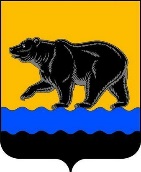 МУНИЦИПАЛЬНОЕ ОБРАЗОВАНИЕ   ГОРОД   НЕФТЕЮГАНСКДокладО достигнутых значениях показателей для оценки эффективности деятельности органов местного самоуправления городского округа Нефтеюганскза 2018 год и их планируемых значениях на 3-летний периодг.Нефтеюганск2019 годСодержаниеРаздел 1. Основные итоги социально-экономического развития.1.1. Демографическая ситуация.По состоянию на 1 января 2019 года численность населения составила 127,74 тыс. человек. За 2018 год в городе родилось 1 516 человек, что на 3,83 % меньше показателя аналогичного периода предыдущего года (2017 год – 1 574 человека). Естественный прирост населения за 2018 год составил 739 человек, миграционная убыль – 290 человек.Число супружеских пар, оформивших семейные отношения за 2018 год – 866 (2017 год – 950). Число супружеских пар, расторгнувших семейные отношения – 684 (2017 год - 642). Таким образом, на 100 браков приходится 79 разводов (за 2017 год - 68).1.2. Промышленность.Объём отгруженных товаров собственного производства, выполненных работ и услугсобственными силами по крупным и средним организациям – производителям промышленной продукции, по предварительной оценке, за 2018 год составил 103 067,90 млн. рублей или 94,48 % в сопоставимых ценах к соответствующему периоду предыдущего года.Характеристика динамики развития базовых видов промышленной деятельности: 1.«Добыча полезных ископаемых» - 74 622,35 млн. рублей или 89,18 % в сопоставимыхценах к соответствующему периоду предыдущего года.2.«Обрабатывающие производства» - 9 570,85 млн. рублей или 102,15 % в сопоставимыхценах к соответствующему периоду предыдущего года.3.«Производство и распределение электроэнергии, газа и воды» - 13 008,98 млн. рублей или96,91 % в сопоставимых ценах к соответствующему периоду предыдущего года.Добыча полезных ископаемых остается определяющим вектором в экономике города.1.3. Инвестиции.За 2018 год объем инвестиций в основной капитал за счет всех источников финансирования составил 19 321,53 млн. рублей или 80,0 % в сопоставимых ценах к соответствующему периоду предыдущего года. Администрацией города Нефтеюганска проводится работа по повышению инвестиционной привлекательности города Нефтеюганска. Перечень нормативных правовых документов, регулирующих инвестиционную деятельность1. Постановление администрации города Нефтеюганска от 15.11.2018 № 590-п «О координационном совете по вопросам развития инвестиционной деятельности в городе Нефтеюганске». 2. Постановление администрации города Нефтеюганска от 30.04.2013 № 40-нп «Об утверждении Порядка проведения проверки инвестиционных проектов на предмет эффективности использования средств местного бюджета, направляемых на капитальные вложения» (с изменениями от 21.07.2015 № 89-нп).3. Постановление администрации города Нефтеюганска от 18.12.2012 № 3580 «Об утверждении порядка заключения инвестиционных договоров в отношении объектов недвижимого имущества, находящегося в муниципальной собственности, либо для создания нового имущества с последующим получением его или его части в муниципальную собственность».4. Постановление администрации города Нефтеюганска от 24.11.2017 № 201-нп «Об утверждении порядков взаимодействия органов и стократных подразделений администрации города Нефтеюганска на этапе разработки и рассмотрения проектов, реализуемых в соответствии с федеральным законодательством о государственном (муниципально) – частном партнерстве и концессионных соглашениях».5. Распоряжение администрации города Нефтеюганска от 10.05.2017 № 180-р «Об утверждении Положения о разработке инвестиционного паспорта города Нефтеюганска» (с изменениями от 11.03.2019 № 66-р).6. Постановление администрации города Нефтеюганска от 07.07.2016 № 151-нп «Об утверждении порядка проведения регулирующего воздействия проектов муниципальных нормативных правовых актов, затрагивающих вопросы осуществления предпринимательской и инвестиционной деятельности, в городе Нефтеюганске» (с изменениями от 09.01.2018 № 3-нп).7. Постановление администрации города Нефтеюганска от 10.04.2019 № 169-п «Об утверждении инвестиционного паспорта города Нефтеюганска».8. Постановление администрации города Нефтеюганска от 25.05.2017 № 320-п «Об утверждении технического задания на разработку инвестиционной программы открытого акционерного общества «Юганскводоканал» по развитию системы водоснабжения и водоотведения муниципального образования город Нефтеюганск на 2018-2020 годы».9. Постановление администрации города Нефтеюганска от 14.06.2017 № 374-п «О согласовании инвестиционной программы открытого акционерного общества «Юганскводоканал» по развитию системы водоснабжения и водоотведения муниципального образования город Нефтеюганск на 2018-   2020 годы».			10. Постановление администрации города Нефтеюганска от 16.05.2018 № 70-нп «Об утверждении регламента по сопровождению инвестиционных проектов в городе Нефтеюганске по принципу «одного окна» (с изменениями от 13.06.2018 № 83-нп).За январь-декабрь 2018 года введено в эксплуатацию объектов жилья общей площадью 30,46 тыс. кв. метров. В 2018 году продолжилась реализация мероприятий:1. Сооружение, сети теплоснабжения в 2-х трубном исполнении, микрорайон 15 от ТК-6 до ТК-4. Реестр. № 529125 (участок от ТК-15 мкр. До МК 14-23 Неф).2. Капитальный ремонт кровли здания, расположенного по адресу: г.Нефтеюганск, ул.Мира 1/1 (вторая часть).3. Автодорога общего пользования местного значения по улице Гагарина (на участке от ул.Нефтяников ПК 0+000 до ул.Набережная ПК 1+176).1.4. Занятость населения.Численность экономически активного населения составила 71,38 тыс. человек. Из числа экономически активного населения, по оценке, заняты в экономике муниципального образования 58,72 тыс. человек.По данным казённого учреждения «Нефтеюганский центр занятости населения» на 1 января 2019 года численность официально зарегистрированных безработных составила 42 человека. Уровень безработицы составил 0,06 %. При этом потребность в работниках, заявленная работодателями на конец отчетного периода составляет 1 693 единицы. Напряженность на рынке труда 0,02 человека на 1 вакансию.Большое значение в реализации государственной политики занятости имеет профессиональное обучение безработных граждан, являющееся одним из способов их трудоустройства. Кроме того, широко используются возможности организации общественных работ. Вновь создано 18 постоянных рабочих мест и 1 355 временных.1.5. Денежные доходы и расходы населения.Среднедушевые денежные доходы населения за 2018 года год сложились в размере 35,95 тыс. рублей. Начисленная средняя заработная плата одного работающего по крупным и средним предприятиям сложилась в размере 78,45 тыс. рублей.Средний размер дохода пенсионера в 2018 году достиг 20 007 рублей. По сравнению с аналогичным периодом предыдущего года прирост составил 2,54 %. Численность пенсионеров, состоящих на учете –  30 763 человек (из них по старости – 27 147 человек).Одной из приоритетных задач администрации города является повышение уровня жизни населения. В городе эффективно работает межведомственная комиссия по проблемам оплаты труда, цель которой – снижение напряженности в социально-трудовой сфере, ликвидация задолженности выплат заработной платы, легализация так называемых «серых» заработных плат, из-за ниже установленного минимального уровня. Комиссия продолжает практику проведения совместных проверок предприятий, организаций, частных предпринимателей города по проблемам оплаты труда, по результатам которых рекомендовано устранить выявленные нарушения, повысить размер заработной платы и довести ее до уровня не ниже прожиточного минимума, установленного в регионе и постепенно довести её до среднеотраслевого уровня. 1.6. Потребительский рынок.По состоянию на 01 января 2019 года на территории муниципального образования город Нефтеюганск обеспечивают население города товарами и услугами: 449 магазинов, 20 оптовых предприятий, 1 городской рынок на 460 рабочих мест; 155 предприятий общественного питания на 8738 посадочное место; 355 объектов по оказанию различных видов услуг.На сегодняшний день 100% предприятий сферы потребительского рынка представлены частным сектором.По состоянию на 01.01.2019 по оценке обеспеченность торговыми площадями составила 734 кв. метров на 1000 жителей (при нормативе 578 кв. метров на 1000 жителей), или 127 % от установленного норматива обеспеченности населения площадью торговых объектов (норматив утверждён постановлением Правительства Ханты-Мансийского автономного округа - Югры от 05.08.2016 № 291-п «О нормативах минимальной обеспеченности населения площадью стационарных торговых объектов и торговых объектов местного значения в Ханты-Мансийском автономном округе - Югре»).В городе увеличивается сетевая торговля, растет количество магазинов, развиваются современные форматы розничной торговли. В течение последних лет в городе развиваются объекты сетевых ретейлеров, таких, как «Магнит», «Монетка», «Пятерочка», «М-видео», «ДНС», «Детский мир», «Спортмастер», «Санлайт», «Много мебели», «Kari», «Галамарт», «RBT.ru», «Ostin», «Sela», «Zollo».Новые объекты общественного питания в большинстве своём отличаются современными инженерно-техническими решениями, оригинальными решениями интерьеров, разнообразным меню, использованием национальных традиций приготовления блюд, высоким качеством предоставляемых услуг.Сфера услуг общественного питания не стоит на месте и под влиянием общей экономической ситуации на потребительском рынке продолжает развиваться с учётом потребностей жителей и гостей города. Растёт уровень сервиса, расширяются предлагаемые возможности, внедряются перспективные формы и методы обслуживания. Новые предприятия общественного питания отличаются наиболее расширенным ассортиментом предоставляемых услуг, новым современным оборудованием. Руководители предприятий и индивидуальные предприниматели, оказывающие услуги в сфере общественного питания принимают меры по сохранению, увеличению объёмов и качеству предоставляемых услуг. В ряде предприятий предлагается система различных скидок (семейное обслуживание, подарочные сертификаты, дисконт в «день рождения» и знаменательные даты и т.д.).В сфере общественного питания открываются специализированные предприятия питания, объекты с национальной кухней, кофейни и пиццерии. Показателем обеспеченности населения услугами общественного питания является показатель количества посадочных мест на 1 000 жителей. Обеспеченность общедоступной сетью жителей города на 01.01.2019 составляет 50 мест на 1000 жителей (норматив на 1 000 жителей 40 мест).Оборот розничной торговли по всем формам проявления торговли по предварительным данным за 2018 года составил 25 633,22 млн. рублей или 100,68 % в сопоставимых ценах в сравнении с предыдущим годом.По предварительной оценке, объём платных услуг населению за 2018 год составил 8 297,30 млн. рублей или 99,04 % в сопоставимых ценах в сравнении с предыдущим годом.В целях создания пунктов продажи социально-значимых продуктов питания по минимальным ценам в городе осуществляют работу 15 нестационарных торговых объекта по реализации хлебобулочных изделий ОАО «Хлебокомбинат «Нефтеюганский» по ценам производителя.Гражданам – главам крестьянских (фермерских) хозяйств, членам таких хозяйств, гражданам, ведущим личные подсобные хозяйства или занимающимся садоводством, огородничеством, животноводством, на территории городского универсального рынка предоставляется 5 % от общего количества торговых мест (23 торговых места) для осуществления деятельности по продаже сельскохозяйственной продукции.1.7. Криминогенная обстановка.В городе реализуется муниципальная программа «Профилактика правонарушений в сфереобщественного порядка, безопасности дорожного движения, пропаганда здорового образа жизни (профилактика наркомании, токсикомании и алкоголизма) в городе Нефтеюганске на 2014-2020 годы», утвержденная постановлением администрации города Нефтеюганска от 15.11.2018 года № 596-п (с изм. от 19.03.2018 № 114-п). На основании   Постановления   Правительства Ханты-Мансийского автономного округаЮгры от 08.05.2007 № 77, постановления администрации города Нефтеюганска от 07.02.2017 № 49-п (с изм. 15.11.2017 № 684-п) «О комиссии по профилактике правонарушений в городе Нефтеюганске» создана комиссия по профилактике правонарушений города Нефтеюганска. За 2018 год проведено 4 очередных заседания комиссии по профилактике правонарушений.Криминогенная обстановка на территории г.Нефтеюганска характеризуется снижениемобщего числа зарегистрированных преступлений в 2018 году на 7,4% и составило 1 233 (2017 год- 1331).В 2018 году уменьшилось количество выявленных преступлений в сфере незаконногооборота наркотиков до 160 (2017 год -191),  За январь-декабрь 2018 года на территории города зарегистрировано 405 преступлений,совершенных в общественных местах города (2017 год - 478). На улицах города совершено 241 преступлений (2017 год - 247).В целях профилактики преступлений, в том числе в общественных местах и на улицах, за2018 год выявлено и документировано 8 477 административных правонарушений (2017 год-10 854), в том числе: -в сфере антиалкогольного законодательства- 3 413 (2017 год-4948);-совершение мелкого хулиганства- 564 (2017 год-1 219); - нарушения законодательства в сфере оборота оружия, боеприпасов- 22 (2017 год-44).Благодаря профилактической работе уменьшилось количество преступлений,совершаемых в состоянии опьянения до 245 (2017 год-263), снизилась криминальная активность лиц, ранее судимых до 177 (2017 год - 235).В 2018 году сократилось количество преступлений, совершенных   несовершеннолетними ипри   их участии до 12 преступлений), кражи - 9, грабежи - 1, угоны - 1, хранение (сбыт) наркотических средств - 1.  В состоянии алкогольного опьянения преступления не совершались. Однако, имеют место быть факты употребления алкогольной продукции несовершеннолетними - 77, из них подростками, не достигшими 16-летнего возраста - 75. В школах города по линии антитеррористической направленности проведено 10лекций на родительских собраниях с участием представителей ОМВД России по г.Нефтеюганску, на которых затрагивались вопросы по профилактике терроризма. Так же во всех учебных заведениях города размещены информированные брошюры, направленные на противодействие экстремизма и терроризма. В целях профилактики наркомании и алкоголизма среди подростков в 2018 году в учебных заведениях города проводились лекции, в ходе которых несовершеннолетним разъяснена ответственность за совершаемые правонарушения и преступления. За январь-декабрь 2018 года по факту заведомо ложного сообщения об акте терроризма(ст.207 УКРФ) возбуждено 3 уголовных дела (2017 год- 2) из них 3 окончены и направлены в суд (2017 год-1), находятся в производстве. В 2018 году не зарегистрировано ни одного преступления, квалифицируемого по ст.209 УКРФ (бандитизм) и ст. 210 УК ЗФ (организация преступного сообщества).  За 2018 год на территории города террористических актов, правонарушений ярковыраженной экстремистской направленности, преследующих разжигание межнациональной и расовой вражды, не зарегистрировано. Для недопущения совершения на территории города террористических актов проводилась работа по выявлению и пресечению преступлений в сфере незаконного оборота оружия, всего выявлено 13 преступлений, предусмотренных ст.222 УК РФ (2017 год-10). Физических и юридических лиц, оказывающих адресную финансовую и иную помощьлидерам сепаратистских организаций и бандформирований Северокавказского региона, не выявлено.Во  исполнение  поручения  Президента  Российской  Федерации   от 30.10.2006 № Пр-1877 реализуются мероприятия, направленные на профилактику экстремистской деятельности, гармонизацию межнациональных, межконфессиональных отношений, реализацию государственной национальной политики среди детей и молодёжи города в соответствии с муниципальной программой «Укрепление межнационального и межконфессионального согласия, профилактика экстремизма в городе Нефтеюганске» (постановление администрации города Нефтеюганска  от 15.11.2018№ 597 -п).1.8. Состояние жилищного фонда.Общая площадь жилых помещений муниципального образования составила 2000,5 тыс.кв.м. Увеличение на 1 % в сравнении с 2017 год произошло за счет ввода в эксплуатацию вновь построенных многоквартирных жилых домов. Всего на территории муниципального образования расположено 787 многоквартирных домов, из которых 204 дома признанны аварийными и подлежащими сносу, 58 домов ветхие, непригодные для проживания (1 МКД ранее имевший статус непригодного, признан аварийным и подлежащим сносу). Площадь аварийного жилого фонда в 2018 году составила 6,12 %, ветхого, непригодного для проживания, - 1,82 % от общего количества жилого фонда. В 2018 году Межведомственной комиссией города, в отношении МКД № 25, 7 микрорайона принято решение о признании многоквартирного дома аварийными и подлежащим сносу.  В 2018 году снесено 2 МКД. Информация о состоянии жилищного фонда в городских округахи муниципальных районах Ханты-Мансийского автономногоокруга - Югры за отчетный период, кв. метров муниципальное образование г.Нефтеюганск1.9. Охрана прав граждан и юридических лиц.Количество допущенных нарушений прав граждан и юридических лиц, подтвержденных судебными актамимуниципальное образование г.Нефтеюганск1.10. Состояние платежной дисциплины и инвестиционной политики в жилищно-коммунальном комплексе.Состояние платежной дисциплины и инвестиционной политики в жилищно-коммунальном комплексе муниципальное образование г.Нефтеюганск* прогнозируется на уровне 2018 года.**постановление Департамента жилищно-коммунального комплекса и энергетики ХМАО-Югры от 30.11.2017 №191-п «Об утверждении инвестиционной программы ОАО «Юганскводоканал» в сфере водоснабжения и водоотведения на 2018-2020 годы», в сфере теплоснабжения в разработке.Раздел. 2. Показатели, характеризующие социально-экономическое развитие муниципального образования, оценку эффективности деятельности органов местного самоуправления городского округа, за отчетный год и их планируемые значения на 3-летний периодРаздел 3. Информация о приведении муниципальных правовых актов в соответствие с федеральным законодательством и законодательством автономного округа, внедрении информационных технологий и повышении информационной открытости, повышении качества предоставляемых муниципальных услуг.3.2. Внедрение информационных технологий при решении задач по обеспечению доступа населения к информации о деятельности органов местного самоуправления городских округов и муниципальных районов автономного округа.Доступ населения к информации о деятельности органов местного самоуправления осуществляется посредством официального сайта органов местного самоуправления города Нефтеюганска http://www.admugansk.ru/. На сайте публикуются нормативно-правовые акты, принимаемые органами местного самоуправления, новостные материалы о работе главы города, депутатов Думы и администрации города, анонсы важных мероприятий, заседаний Думы города, публичных слушаний, отчёты об исполнении бюджета муниципального образования, справочная и другая информация, размещение которой регламентировано статьёй 13 «Информация о деятельности государственных органов и органов местного самоуправления, размещаемая в сети Интернет» Федерального закона от 09.02.2009 № 8-ФЗ «Об обеспечении доступа к информации о деятельности государственных органов и органов местного самоуправления».Также информирование населения о деятельности органов местного самоуправления осуществляется в социальной сети «ВКонтакте», на странице «Администрация Нефтеюганска» https://vk.com/public127859266; в социальной сети «Одноклассники», группа «Официальный Нефтеюганск» https://ok.ru/group/53869303955595; социальной сети «Инстаграмм», страница «Администрация Нефтеюганска» https://www.instagram.com/admugansk/.  Кроме того, доступ к информации о деятельности органов местного самоуправления города Нефтеюганска осуществляется посредством телевидения и радиовещания (автономное учреждение «Нефтеюганский информационный центр»), печати периодических изданий (муниципальное автономное учреждение «Редакция газеты «Здравствуйте, нефтеюганцы!»), у которых также имеются официальные сайты и страницы в социальных сетях в сети Интернет.Информационно-технологическая инфраструктура МБУК «Городская библиотека» позволяет обеспечить доступ населения к информации о деятельности органов местного самоуправления городских округов и муниципальных районов автономного округа. МБУК «Городская библиотека» имеет возможность выхода в Интернет на постоянной основе. Посредством использования WEB-модуля САБ «Ирбис-64» обеспечена 100% доступность к электронному каталогу, к единому порталу Государственных услуг, федеральным, региональным сайтам, сайтам органов местного самоуправления. В рамках программы «Профилактика экстремизма, гармонизации межэтнических и межкультурных отношение в городе Нефтеюганске на 2014-2020 годы» осуществлена установка контент-фильтров, блокирующих доступ к интернет-ресурсам экстремистской направленности.Доступ населения к информации о деятельности органов местного самоуправления городских округов и муниципальных районов автономного округа осуществляют три Центра общественного доступа: в Городской библиотеке, Библиотеке семейного чтения и Библиотеке СУ-62. Информационные ресурсы Центров включают: Интернет, сайты органов государственного управления, сайты органов государственной власти региона; сайты, содержащие юридическую, правовую, социально значимую информацию; периодические издания правового характера, нормативно-правовые документы; электронный каталог библиотеки.На каждом АРМ размещен каталог ссылок «Интернет-навигатор» на электронные ресурсы органов государственной власти: Администрации Президента РФ; Губернатора ХМАО – Югры; администрации Нефтеюганска; портал Государственных услуг и др.; на сайты, содержащие правовую информацию: Верховный Суд Российской Федерации; Конституционный Суд РФ; Высший Арбитражный суд РФ; бесплатная юридическая консультация и др.; на новостные информационные ресурсы, сайты СМИ; на библиографические и образовательные ресурсы, образовательные порталы и энциклопедии; на деловые ресурсы ГСПИ, официальный интернет-портал правовой информации: ИПС Законодательство России; Свод Законов Российской Империи; Периодические издания. Осуществляется ежемесячное обновление баз данных справочно-поисковой системы «КонсультантПлюс», обеспечивающей доступ и гарантирующей актуальность социально-значимой и правовой информации. В целях популяризации сайтов и порталов государственных органов власти разных уровней, активно ведётся информирование граждан путем распространения печатной продукции о преимуществах получения услуг в электронной форме: «Информационный буклет: государственные услуги в электронном виде для граждан», «Государство и гражданин в современном интернет-пространстве. Госуслуги», «Важно знать! Новости портала госуслуг: новые возможности». В рамках формирования информационной культуры пользователей и реализации программ «Электронный гражданин», «Бабушка и дедушка-онлайн», «Эффективное использование сервисов электронного правительства» проведен 121 урок, посещений – 1 177, обучено 79 человек, проведено 10 консультаций для групп по теме: «Возможности портала Госуслуг», охвачено 116 человек. Результаты работы – пенсионеры приобрели навыки работы на компьютере, научились пользоваться программой Скайп, сервисами электронного правительства, оплачивать услуги ЖКХ в удаленном доступе.Учреждение оказывает комплекс информационно-библиографических услуг на основе использования правовых систем, справочно-поискового аппарата, традиционных и электронных каталогов, сетевых ресурсов Интернет. Муниципальные услуги выполняются МБУК «Городская библиотека» локально и в удаленном режиме. Предоставление доступа к справочно-поисковому аппарату библиотеки, базам данных осуществляется в местах предоставления муниципальных услуг: отделах обслуживания библиотек, в зале каталогов; на сайте МБУК «Городская библиотека» www.yuganlib.ru, на портале издательства «OpenForYou». МБУК «Городская библиотека» является участником создания корпоративного сводного каталога библиотек Югры. Через модуль «СК-Клиент» происходит синхронизация электронного каталога библиотеки со сводным каталогом библиотек Югры.Одной из мер, принимаемой для повышения качества предоставления доступа к справочно-поисковому аппарату библиотеки, базам данных и их планируемых значениях на 3-х летний период, является оперативная обработка новых (поступивших) партий документов с целью пополнения электронного каталога и выполнения показателя «доля библиотечного фонда, отраженного в электронном каталоге от общего объема библиотечного фонда». Электронный каталог, отражающий 100% библиотечного фонда, обеспечивает свободный и оперативный доступ к муниципальной услуге как локально, так и в удаленном доступе. Стабильность системы библиотечного облуживания населения поднимает качественный уровень жизни нефтеюганцев.В Центральной городской библиотеке 16 марта состоялось открытие первого в ХМАО - Югре Центра доступа к удаленному электронному читальному залу Президентской библиотеки им. Б.Н.Ельцина представительского класса. Центр доступа к удаленному электронному читальному залу Президентской библиотеки – это 30 пользовательских мест, специализированное оборудование для подключения, две интерактивные доски, мультимедиа-проектор, планшеты, трансформируемая мебель, возможность видеоконференцсвязи. Презентационный видеоролик познакомил собравшихся с возможностями и предназначением Президентской библиотеки имени Б.Н.Ельцина. Благодаря техническим возможностям, была организована видеоконференция с включением трех студий – из Нефтеюганска, Ялуторовска и Санкт-Петербурга. Подключение к ресурсам Президентской библиотеки открывает жителям Нефтеюганска оперативный доступ к цифровым копиям уникальных аудио - и видеодокументов, архивных материалов, раритетных книжных изданий из фонда, который на сегодняшний день содержит более 600 тысяч единиц хранения.На базе Центра доступа к удаленному электронному читальному залу  Президентской библиотеки в отчетный период было проведено 5 мероприятий всероссийского уровня: совещание руководителей центров удаленного доступа к информационным ресурсам Президентской библиотеки, охвачено 295 человек; очный этап Всероссийского конкурса «Урок местного самоуправления», охвачено 55 человек;  обучающий  урок в электронном удаленном читальном зале Президентской библиотеки, посвященный  памяти В. Петухова, охвачено 40 человек.3.3. Повышение информационной открытости органов местного самоуправления городских округов и муниципальных районов автономного округа, включая информацию о качестве окружающей среды, публичная и медийная (публикации и выступления в СМИ) активность глав городских округов и муниципальных районов автономного округа, работа с населением. В целях повышения информационной открытости, оперативного информирования населения города, округа, Российской Федерации о деятельности органов местного самоуправления, решения задач по реализации информационной политики администрации города Нефтеюганска, распоряжением главы города от 25.08.2008 № 180-р утверждён регламент о порядке взаимодействия со средствами массовой информации.В 2018 году в муниципальную программу «Социально-экономическое развитие города Нефтеюганска» включена подпрограмма «Своевременное и достоверное информирование населения о деятельности органов местного самоуправления муниципального образования город Нефтеюганск», с целью создания условий для реализации целенаправленной информационной политики органов местного самоуправления муниципального образования город Нефтеюганск. В рамках данной подпрограммы заключены муниципальные контракты с городскими и региональными средствами массовой информации на информационное обслуживание деятельности органов местного самоуправления, реализацию информационных проектов социально значимой направленности.За 2018 год в средствах массовой информации было опубликовано (вышло в эфир) 412 материалов о деятельности главы города Нефтеюганска (таблица 1); 83 выступления главы города Нефтеюганска (таблица 2).Обратная связь жителей города с представителями исполнительной власти Нефтеюганска осуществлялась, в том числе, посредством Интернет-приёмной на официальном сайте органов местного самоуправления города, где граждане имеют возможность поделиться своим мнением о работе администрации, иных органов власти, коммунальных служб, обозначить проблемы, требующие решения, получить разъяснения по интересующим вопросам. Кроме того, на главной странице сайта размещен баннер «Общественные обсуждения», где граждане могут оставить комментарии по социально значимым вопросам, касающимся деятельности ОМС, жизни города. Имеется возможность оставлять комментарии и предложения в социальных сетях «ВКонтакте», «Одноклассники», «Инстаграмм», на официальных страницах главы города («ВКонтакте») и администрации Нефтеюганска (все вышеперечисленные). Также, в связи с внедрением в ХМАО-Югре системы мониторинга «Инцидент Менеджмент», администрация города готовит оперативные ответы на сообщения и комментарии в социальных сетях о различных проблемах, решение которых находится в компетенции органов местного самоуправления г.Нефтеюганска.  В течение 2018 года администрацией города активно проводилась работа по информированию населения о реализации молодёжной политики, об организации отдыха, оздоровления и занятости детей и подростков. Информация размещалась в городской еженедельной газете «Здравствуйте, нефтеюганцы!», в эфире ТРК «Юганск», ТРК «Интелком», ОТРК «Югра», на официальном сайте органов местного самоуправления города Нефтеюганска, на официальных страницах администрации Нефтеюганска в социальных сетях.  Также в течение 2018 года администрацией города уделялось большое внимание проведению среди населения агитации и пропаганды здорового образа жизни, занятий физической культурой и спортом. Так, в местных газетах регулярно выходят специальные, спортивные выпуски, анонсы о предстоящих соревнованиях и информация о результатах выступлений нефтеюганских спортсменов. На городском телевизионном канале ТРК «Юганск» периодически выходят новостные сюжеты о спорте, а на официальном сайте администрации города ведётся рубрика «Физическая культура и спорт», где жители города могут ознакомиться с планом предстоящих соревнований и результатах выступлений спортсменов.Регулярно на официальном сайте ОМС в сети Интернет, в статической заставке на канале ТРК «Юганск», в газете «Здравствуйте, нефтеюганцы!» публиковались объявления, касающиеся вопросов оформления земельных участков на территории города, проводились опросы (голосование) о приоритетных территориях, подлежащих благоустройству в рамках федеральной программы «Формирование комфортной городской среды».Посредством информирования населения через официальный сайт, социальные сети и СМИ, администрация города проводит оповещение населения о возможных неблагоприятных погодных явлениях, прогнозируемых чрезвычайных ситуациях природного характера, ведет пропагандистскую работу по профилактике пожаров, несчастных случаев на водоемах, проявлений терроризма и экстремизма, правонарушений и преступлений (размещение пресс-релизов правоохранительных органов, разъяснений законодательства, объявлений административной, антитеррористической комиссий города Нефтеюганска и т.д.).На официальном сайте ОМС г.Нефтеюганска размещается исчерпывающая информация о бюджетном процессе («Бюджет для граждан»), реализации муниципальных программ, о деятельности структурных подразделений администрации, работе Думы и Счетной палаты города, а также об общественных советах, взаимодействии с общественными организациями Нефтеюганска.В вопросе информирования населения Нефтеюганска администрация города сотрудничает с различными окружными и федеральными органами и службами, такими, как «Нефтеюганский центр занятости населения», «Управление социальной защиты ХМАО-Югры», Управление Пенсионного фонда России, Роспотребнадзор, Налоговая инспекция, Управление Росреестра, и рядом других. Вышеназванные службы регулярно направляют важную для жителей информацию для размещение её на официальном сайте ОМС г.Нефтеюганска, в СМИ и социальных сетях.Перечень публикаций в средствах массовой информации о деятельности главы города Нефтеюганска за 2018 годПеречень выступлений в средствах массовой информации главы города Нефтеюганска за 2018 годОбращения граждан в адрес администрации города за 2018 годПримечание: дано 683 разъяснения.3.4. Меры, принимаемые для повышения качества предоставляемых населению муниципальных услуг, с указанием мер, принимаемых для повышения их доступности лицам с ограниченными возможностями здоровья (в том числе в сфере физической культуры и спорта) и использования в этой сфере информационных технологий, а также учёт общественного мнения об удовлетворенности населения социальными услугами по результатам социологических опросов населения.Органами местного самоуправления муниципального образования город Нефтеюганск в постоянном режиме ведется работа по повышению качества предоставляемых населению муниципальных услуг. Основной задачей является организация действий муниципальных служащих, участвующих в оказании услуг, которые направлены на устранение административных барьеров и сокращение количества документов, предоставляемых заявителями для предоставления муниципальных услуг, а также на установление сроков подготовки и выдачи документов. С целью повышения качества и доступности получения гражданами и организациями города Нефтеюганска муниципальных услуг в 2018 году была продолжена работа по совершенствованию административных регламентов предоставления муниципальных услуг, приведение их в соответствие с действующим законодательством Российской Федерации и нормативными правовыми актами Ханты-Мансийского автономного округа – Югры. В целях реализации Указа Президента Российской Федерации от 07.05.2012 
№ 601 «Об основных направлениях совершенствования системы государственного управления»,  обеспечения доступности и качества оказания государственных и муниципальных услуг администрацией муниципального образования город Нефтеюганск организовано предоставление муниципальных услуг по принципу «одного окна» в муниципальном учреждении «Многофункциональный центр предоставления государственных и муниципальных услуг» Нефтеюганского района (далее – «МФЦ») на основании муниципального контракта. Для лиц с ограниченными возможностями здоровья «МФЦ» оборудован пандусами, кнопкой для открывания входной двери в центр, а также подъемным устройством для людей в инвалидных колясках.В целях формирования единого подхода к повышению уровня информированности граждан о мерах, направленных на переход к предоставлению государственных и муниципальных услуг в электронной форме, на официальном сайте администрации города Нефтеюганска и муниципальных учреждений города в разделе «Госуслуги» размещена информация о порядке получения государственных и муниципальных услуг в электронном виде посредством Единого портала государственных и муниципальных услуг (функций) (далее – ЕПГУ). В газете «Здравствуйте, нефтеюганцы!» публикуется информация об услугах, предоставляемых на ЕПГУ. Кроме того, в эфире ТРК «Юганск» организован выпуск информационных афиш и роликов о возможностях получения услуг на ЕПГУ. В постоянном режиме организовано размещение информации о портале государственных услуг в социальных сетях («ВКонтакте», «Одноклассники»).Дополнительно, в «МФЦ» и органах местного самоуправления города Нефтеюганска организована регистрация граждан и подтверждение учетной записи на ЕПГУ: за 2018 год количество зарегистрированных учетных записей – 4141, восстановленных - 7163, подтвержденных - 9334.Количество предоставленных муниципальных услуг жителям города Нефтеюганска в отчетном периоде – 517 958 услуг, в том числе в электронном виде – 489 963 услуг, в «МФЦ» - 3553 услуг.С целью повышения уровня удовлетворенности граждан качеством предоставления государственных и муниципальных услуг в городе Нефтеюганске утвержден план мероприятий по повышению уровня удовлетворенности граждан качеством предоставления государственных и муниципальных услуг в городе Нефтеюганске на 2018-2019 годы, в соответствии с которым:-организовано повышение квалификации специалистов органов местного самоуправления города Нефтеюганска, муниципальных учреждений, задействованных в предоставлении муниципальных услуг;-разработаны и распространены памятки с информацией о регистрации на Едином портале государственных услуг, а также о возможности получения государственных (муниципальных) услуг в электронном виде;-реализованы мероприятия, направленные на повышение доступности в местах предоставления муниципальных услуг для людей с ограниченными возможностями и оказание им при этом необходимой помощи;-размещены бланки заявлений на предоставление услуг в свободном доступе в местах предоставления муниципальных услуг;-реализованы мероприятия, направленные на повышение комфортности в местах предоставления муниципальных услуг; -проведено анкетирование с целью определения уровня удовлетворенности граждан качеством и доступностью предоставления услуг. С целью проведения мероприятий по информированию представителей бизнеса и экспертного сообщества о новых, современных технологиях получения государственных (муниципальных) услуг и мероприятиях, способствующих упрощению ведения предпринимательской деятельности, повышению финансовой грамотности утвержден план мероприятий по информированию представителей бизнеса и экспертного сообщества о новых, современных технологиях получения муниципальных услуг и упрощению ведения предпринимательской деятельности, повышению финансовой грамотности, деятельности по улучшению состояния инвестиционного климата в городе Нефтеюганске на 2018 - 2019 годы. Уровень удовлетворенности граждан качеством предоставляемых государственных и муниципальных услуг в городе Нефтеюганске в 2018 году, по данным представленным МУ «МФЦ» по Нефтеюганскому району и г.Нефтеюганску составил 98.18%. Доля граждан, имеющих доступ к получению государственных и муниципальных услуг по принципу «одного окна» составляет 100%.По информации органов администрации города Нефтеюганска, граждане города Нефтеюганска удовлетворены качеством предоставленных муниципальных услуг, жалобы и предложения отсутствуют. В 2019 году будет продолжена работы по повышению качества предоставляемых услуг.В сфере архивного делаВ 2018 году было проведено 1 торжественное мероприятие, посвященное 100-летию Архивной службы России. Торжественное мероприятие, посвященное 100-летию Архивной службы России было проведено в день юбилея, 01.06.2018, в помещении городского архива. На мероприятии присутствовали почетные архивосдатчики отдела, руководители из администрации города Нефтеюганска и представители источников комплектования отдела. В 2018 году архив города Нефтеюганска принял активное участие в акции КУ «Государственный архив Югры»: «Возвращение в историю, Роль комсомола в жизни страны, округа, города, семьи», посвященной 100-летию образования Всесоюзного ленинского коммунистического союза молодежи (ВЛКСМ). Благодаря организационным мероприятиям архивистов города комсомольские активисты Нефтеюганска были представлены в акции во всех номинациях: «Исследовательская работа», «Архивный документ», «Фотографии из семейных архивов». В результате участия в акции победители были награждены почетными грамотами.Обеспечение открытости деятельности архива проводится путем размещения информации о деятельности отдела в социальных сетях и на официальном сайте органов местного самоуправления города Нефтеюганска размещена страница «Городской архив», которая содержит информацию по обращениям граждан, статистическую информацию, справочный и другие материалы.В целях улучшения физического состояния документов в отчетном году:-подшито – 159; -переплетено – 159;-закартанировано – 6 674 единиц хранения, из них в том числе 450 относящихся к государственной собственности Ханты-Мансийского автономного округа – Югры.За 2018 год было оцифровано 48 единиц хранения управленческой документации фонда №1 «Нефтеюганский городской Совет и его исполнительный комитет» (4308 листов) и 48 единиц хранения документов личного происхождения фондов: №№ 64 (опись № 35), 72 (опись № 4), 205 (описи №№ 1,2) (329 листов), 205 единиц хранения фотодокументов. За 2018 год исследователям в читальном зале было выдано 977 дел. Читальный зал исследователи посетили 32 раза, из них 8 – работников пенсионного фонда и 13 человек по изучению документов архива. Для подготовки инициативных информирований, статей, выставок сотрудникам отдела было выдано 529 дел и 1312 фотодокумента. За своевременным возвратом документов в архивохранилище ведётся строгий контроль. Автоматизированные системы гос. учета отражены в архивных программных комплексах:-«Архивный фонд» - вводятся изменённые данные;-«Фотокатолог» -  проводится пополнение;-«Организации – источники комплектования архивов» - обновляются данные, вносятся дополнения;-«Учет обращений граждан и организаций» - организована и проводится работа в текущем режиме;-«Местонахождение документов по личному составу» - проводится пополнение и внедряется в работу.В 2018 году была проведена паспортизация архивов организаций-источников комплектования на 1 декабря 2018 года, в ходе которой было определено количество дел, а также условия их хранения. На государственное хранение в 2018 году принято 1 196 дел документов постоянного хранения, в том числе:-управленческой документации – 1 169 единиц хранения, из них 245 единиц хранения, относящиеся к государственной собственности Ханты-Мансийского автономного округа - Югры; -личного происхождения – 27 единиц хранения, 129 документов;-205 единиц хранения фотодокументов, в том числе личного происхождения – 13 единиц хранения.В 2018 году в связи с ликвидацией были приняты в архив по личному составу 360 дел следующих учреждений, организаций, предприятий:-  ООО «Городское агентство воздушных сообщений» (ООО «ГАВС»),- ООО «НефтеГазТрансСтрой» (ООО «НГТС»),- ООО «Отделочник».В 2018 году образован новый фонд документов личного происхождения - объединённый архивный фонд «Активисты молодежных объединений города Нефтеюганска», в который поступили на муниципальное хранение документы личного происхождения от Кладкевич Ларисы Ивановны -  комсомольской активистки управления технологического транспорта № 2 производственного объединения «Юганскнефтегаз», а также коллекция документов личного происхождения постоянного хранения, посвященная 100-летию образования Всесоюзного ленинского коммунистического союза молодежи за 1967-2008 годы, среди которых документы: комсомольская путевка Савиной Светланы Сергеевны, мандат члена VII городского отчетно-выборной комсомольской конференции, удостоверение секретаря городского комитета комсомола и удостоверения к награждению памятными наградами  Центрального Комитета ВЛКСМ Нефедовой Ольги Алексеевны, списки комсомольских лидеров и активистов города Нефтеюганска, воспоминания  комсомольских активистов города Нефтеюганска и другие архивные документы. Особо ценным поступлением является подборка исторической информации «Хроника комсомола», подготовленная и переданная на хранение специалистами городского музея.Утверждено описей на 1 946 дел постоянного хранения, в том числе:-управленческой документации – 1 250 единиц хранения;-специальные документы – 361 единиц хранения;-научно-техническая документация – 103 единиц хранения.Среди утвержденных описей 274 дел постоянного хранения государственной собственности Ханты-Мансийского автономного округа – Югры, описи фотодокументов и акты описания к ним на 205 позитивов, в том числе 13 позитивов личного происхождения и 192 фотодокументов, отражающие страницы фотолетописи города Нефтеюганска.За истекший период было проведено два совещания для специалистов организаций источников комплектования, ответственных за ведение делопроизводства и архив:-1 июня к 100-летию Архивной службы Югры на мероприятие присутствовали 46 человек; - 20 декабря по итогам года, присутствовали 28 человек. За 2018 год проведено 34 методических консультаций из них:-3 методические консультации с выездом в организации, в том числе:- ООО «Отделочник»; - Бюджетное учреждение ХМАО - Югры «Центр социальной помощи семьи и детям»;-ОАО «Нефтеюганск-сервис».Консультации проводились по запросам работников предприятий и учреждений города с предоставлением образцов форм учетных документов, методических рекомендаций, памяток и др.  Основными темами для консультирования работников ведомственных  архивов были:  внедрение в практику работы изменений  нормативной базы в области архивного дела, организация работы экспертной комиссии в учреждении, преемственность в учреждении при  проведении кадровых изменений, формирование дел и оформление документов при передаче на муниципальное хранение в случае ликвидации предприятия; формирование документов с учетом специфики деятельности учреждения; основные требования к контролю за архивными документами при их транспортировке и перемещению и другие актуальные вопросы  выполнения требований архивного законодательства. За отчетный период специалистами отдела регулярно проводились информационные мероприятия с использованием архивных документов в целях популяризации архивной информации и в рамках памятных мероприятий, посвященных 100-летию образования государственной архивной службы России. Это были:-встречи школьников образовательных учреждений города с почетным гражданином города Нефтеюганска ханты по национальности Ольгой Ефимовной Скакуновой, с архивосдатчиком отдела Людмилой Павловной Жаровой;-беседы с учащимися школ города в рамках социального проектирования;-экскурсии по выставочным материалам, оформленным в помещении отдела, экскурсии по архиву в рамках профессиональной ориентации;-размещение архивной информации в СМИ города.Встречи с учащимися школ города проводятся специалистами отдела с применением различных форм и приемов, носят символические названия, что мотивирует школьников городских образовательных учреждений на знакомство с архивной деятельностью, составом архивной информации, архивной сведениями, связанными с деятельностью архивосдатчиков. Взаимодействие архивистов с образовательными учреждениями города всегда проходит с учетом возрастных особенностей учащихся и основывается на их запросы и ожидания. Так в 2018 году прошли встречи: «Час вопросов и ответов», «Помнить, значит жить», «Архивный кроссворд», «Что? Где? Когда?», «Как добиться успеха». Такие встречи заранее предполагают на ведение диалогов, диспутов на общезначимые темы, в которых архив выступает в роли информационного ресурса в решении определенной задачи, всегда вызывают интерес и положительные отзывы учеников различных возрастных категорий. На мероприятиях присутствовали 179 человек.За 2018 год по архивным документам подготовлено 7 выставок, в том числе:-2 выставки оформлена в помещении архива;-1 выставка оформлена в помещении администрации города Нефтеюганска;-4 виртуальные выставки.Виртуальная выставка «100 лет в соприкосновении с историчностью» оформлена из электронных образов фотодокументов о деятельности отдела по делам архивов, деятельности ведомственных архивов размещена на официальном сайте органов местного самоуправления города Нефтеюганска, в рубрике «Город», подрубрике «Городской архив», в разделе «Виртуальные выставки» с анонсом информации об архивной выставке в рубрику «Новости». Выставка архивных документов источников комплектования отдела, фотодокументов «К 100-летию государственной архивной службы» оформлена в здании городской мэрии в экспозиционно-выставочных витражных шкафах. Традиционно нефтеюганские архивисты чтят память о ветеранах Великой Отечественной войны: ко Дню Победы был подготовлен материал  в честь/память ветеранов Великой Отечественной войны -  виртуальная выставка «Никто не забит и ничто не забыто»; проводилась работа по приему-передаче  архивных дел на муниципальное хранение в отдел документов городского Совета ветеранов войны и труда, собрана коллекция фотодокументов, подлежащих систематизации и оформлению для приема в городского архив на постоянное хранение. Регулярно специалистами архива готовились информационные материалы, основанные на архивных документах архивосдатчиков – участников ВОВ:-посвященные информационной поддержке нефтеюганцев в рамках участия во Всероссийской акции «Бессмертный полк»;-посвященный годовщине образования городского Совета ветеранов;-посвященный Дню памяти и скорби;-посвященные ветеранам-юбилярам 2018 года;-посвященный Дню Неизвестного Солдата. Работа по использованию архивных документов в целях популяризации архивной информации проводилась в рамках муниципального комплексного плана по реализации государственной программы «Патриотическое воспитание граждан Российской Федерации», носила просветительский и пропагандистский характер и была нацелена на формирование у населения города Нефтеюганска, его подрастающего поколения, чувства патриотизма и гордости за свой город и его историю, за людей, обеспечивших городу Нефтеюганску его рождение, становление и развитие.  В рамках исполнения распоряжения Правительства Ханты-Мансийского автономного округа - Югры от 06.02.2015 № 34-рп по организации выполнения п. 4.6. Плана мероприятий (дорожная карта) по реализации Коммюнике, подписанного по итогам проведения Дней Югры в ЮНЕСКО, специалистами архива была подготовлены и приняты на хранение документы личного происхождения жителя коренных национальностей манси, Леоны Константиновны Слинкиной - объединенный архивный фонд                № 72 «Жители города Нефтеюганска коренных национальностей пополнился новой описью и новыми архивными документами в количестве 12 единиц хранения (59 документов), а фотофонд увеличился на 6 позитивов с изображением  биографических моментов и фрагментов трудовой деятельности архивосдатчика. В ходе выполнения архивных функций использовались документы и фотодокументы личного происхождения жителей коренных национальностей для подготовки статей, выставок. За 2018 год специалистами отдела по делам архивов проведено 9 экскурсий, 2 из которых по профориентации старшеклассников. Экскурсии по материалам архивных выставок вызывают интерес, положительные отзывы и благодарность за интересную информацию у посетителей архива.В рамках реализации Указа Президента России о проведении в 2018 году Года добровольца (волонтера) специалистами отдела подготовлена и оформлена на постоянное хранение коллекция фотодокументов, посвященная волонтерской деятельности организаций города Нефтеюганска и их участия в окружных и федеральных программах и акциях.Благодаря тесному сотрудничеству между отделом по делам архивов и муниципальным автономным учреждением «Редакция газеты «Здравствуйте, нефтеюганцы!» по использованию архивных документов, фотодокументов на страницах газеты, в том числе в электронном формате с 2017 года продолжается освещение архивных материалов, посвященных истории образования города Нефтеюганска. Так в 2018 году предоставлялись и были опубликованы архивная информация и фотодокументы, посвященные развитию торговой сети города, образованию первых улиц города, биографических сведениях ветеранов Великой Отечественной войны, старожилов города Нефтеюганска, о проведении акции «Возвращение в историю, Роль комсомола в жизни страны, округа, города, семьи», посвященной 100-летию образования ВЛКСМ, к профессиональным праздникам и памятным дням. Систематически обновлялась информация в рубриках газетного издания: «Общество», «Нефтеюганск. 50 лет вместе», «Твои люди, Нефтеюганск».Опубликованы архивные статьи, подготовленные специалистами отдела: «Архив – коллективная память», «Хранят память поколений», «Срок хранения – постоянно», «Время вспоминать», «Хроника развития», «Пуст память памятником станет».  Архивные статьи подготовлены в рамках празднования 100-летия государственной архивной службы России.1 июня в здании отдела по делам архивов проводилось мероприятие в честь юбилея архивной службы России, были приглашены представители организаций источников комплектования, архивосдатчики отдела и руководители органов власти города. Где были продемонстрированы видеофильм про архив и виртуальная выставка. Так же были вручены награды и благодарственные письма за высокие показатели в работе.  В 2018 году к 100-летию архивной службы России в рамках муниципального заказа был снят видеосюжет об отделе по делам архивов и направлен в Российский государственный архив кинофотодокументов город Москва.В новостной ленте муниципальной телерадиокомпании «Юганск» (далее ТРК «Юганск») демонстрировалось 5 телесюжетов, посвященных деятельности архивного отдела, основанных на архивных документах, данные видеоролики размещены в социальных сетях Интернета ТРК «Юганск»: «Одноклассники», «В контакте», «YouTube», имеют много просмотров и положительных комментариев. Начальник отдела по делам архивов выступала на радио на канале «Милицейская волна-Нефтеюганск».      Для размещения в информационно-просветительских изданиях «Календарь памятных дат», «Югорский калейдоскоп событий» специалистами подготовлена информация о юбилеях и памятных датах по архивным фондам отдела на 2019 год. Информация о знатных юбилярах Нефтеюганска так же направлялась в Государственную библиотеку Югры.В 2018 год исполнено 9 422 запроса: из них 252 запроса по документам государственной собственности ХМАО – Югры:   -запросы тематического характера - 169, из них положительных 128, 24 с отрицательным ответом, непрофильных 17;   -запросы социально-правового характера – 9 252, из них: положительные ответы 6 254, отрицательные ответы 1 984, непрофильных 1 014.Всего в 2018 году поступило 8 946 запрос, 306 запросов, поступивших в декабре 2017, были исполнены в январе 2018. В электронной форме, поступивших посредствам ЕГПУ-55Все запросы оформлены в срок установленном законодательстве.Регулярного в течении отчетного года  проводилась работа по инициативному информированию в  органы власти и СМИ города Нефтеюганска: в рубрику «Новости» официального сайта органов местного самоуправления города Нефтеюганска, автономное учреждение «Нефтеюганский информационный центр», для размещения в социальных сетях: о проведении мероприятий в отделе, об основных направлениях архивной деятельности, о проблемах комплектования отдела архивной информацией и документами, о  памятных и юбилейных датах архивосдатчиков и источников комплектования отдела, ко Дню памяти и скорби, об  участии архивистов в проводимой в городе Нефтеюганске ежегодной Конференции ВСМС (Всероссийский Совет местного самоуправления),  об участии и результатах окружной акции «Возвращение в историю, Роль комсомола в жизни страны, округа, города, семьи». Среди подготовленной информации были материалы: -«Помним и ценим», посвящено памяти И.В.Грибанова, трагически погибшему в 2005 году заместителю главы города Нефтеюганска и Г.Н.Коноваловой – первому директору средней школы № 1;-«Храним и рассказываем» о нефтянике-первопроходце М.В.Вахитове, приурочено ко Дню нефтяника;-«Нефтеюганск: город воплощения идей» ко Дню города Нефтеюганска и другие.Всего подготовлено за 2018 год 24 инициативных информирования.Исследователям в читальном зале было выдано 977 дел. Читальный зал исследователи посетили 32 раза, из них 8 – работников пенсионного фонда и 13 человек по изучению документов архива. За своевременным возвратом документов в архивохранилище ведётся строгий контроль. За 2018 год количество пользователей архивной информацией составило 9 763 человек, 184 человека посетили экскурсии и 126 человек посетили наши мероприятия (круглый стол, встреча в рамках социального проектирования), 9 252 исполнения справок социально-правового характера, 32 посещения читального зала, исполнение 169 запросов тематического характера. Сотрудникам было выдано 529 дел и 1 312 фотодокументов. Во временное пользование 165 дел. В 2018 году у исследователей читального зала и работников пенсионного фонда наиболее востребованные оказались документы следующих фондов: -Думы города Нефтеюганска;-Администрации города Нефтеюганска;-Нефтеюганского Совета депутатов трудящихся и его исполнительных комитетов; -МАУ Редакция газеты «Здравствуйте, нефтеюганцы!»;-ООО «РН-Юганскнефтегаз»;-Коллекция документов ликвидированных предприятий негосударственных форм собственности;-ООО Строительная фирма «Фундамент»;-ООО "Юганскдостройремонт» нефтяной компании "ЮКОС" и его подразделения; В рамках социального проектирования муниципальные общеобразовательные учреждения города Нефтеюганска обращались в отдел с запросами на исторические сведения органов власти города, документы личного происхождения почетных граждан города, ветеранов ВОВ, старожилов и знатных тружеников города Нефтеюганска.В сфере образования и молодежной политикиВ рамках создания и развития информационного пространства образовательной и управленческой деятельности в Департаменте образования и молодёжной политики администрации города Нефтеюганска (далее - департамент), подведомственных образовательных организациях (далее – образовательные организации) проведены мероприятия и работы:-100% общеобразовательных организаций обеспечены высокоскоростным Интернетом со скоростью не менее 10 Мбит/с;-официальные сайты общеобразовательных организаций приведены в соответствие с Правилами размещения на официальном сайте образовательной организации в сети «Интернет» и обновления информации об образовательной организации, утверждёнными постановлением Правительства Российской Федерации от 10.07.2013 № 582, имеют единое портальное решение и единую централизованную однотипную концепцию сайта и хостинга;-в 90% общеобразовательных организаций проводится СМС – информирование родителей (законных представителей) об отсутствии детей на уроке по неуважительной причине в рамках исполнения поручения Президента Российской Федерации от 23.12.2015 № Пр-15ГС и Губернатора Ханты-Мансийского автономного округа – Югры от 30.12.2015;-в 100% общеобразовательных организаций внедрена единая муниципальная информационная система по учету контингента обучающихся в образовательных организациях различного типа (АВЕРС «КРМ: Директор»), интегрированная с Единым порталом государственных и муниципальных услуг;-100% образовательных организаций используют электронные журналы и электронные дневники, интегрированные с Единым порталом государственных и муниципальных услуг;-в учреждениях дополнительного образования внедрена система учета контингента обучающихся «АВЕРС: «Управление ДОП» регионального уровня;-во 100% образовательных организаций проводятся мероприятия по обеспечению защиты персональных данных и конфиденциальной информации в информационных системах, в соответствии с требованиями Федерального закона от 27.07.2006 №152 – ФЗ «О персональных данных».100% первоочередных муниципальных услуг, предоставляемых Департаментом и подведомственными образовательными организациями, реализованы в электронной форме с возможностью предоставления через Единый портал государственных и муниципальных услуг:-создана единая региональная автоматизированная информационная система «Электронная очередь в ДОО», интегрированная с Единым порталом государственных и муниципальных услуг;-внедрена ведомственная учётная система (ВУС) «Аверс: Зачисление в ОУ», с использованием которой реализуются муниципальные услуги в электронной форме «Зачисление в образовательные учреждения» и «Предоставление информации об образовательных программах и учебных планах, рабочих программах учебных курсов, предметов, дисциплин (модулей), годовых календарных учебных графиков».-внедрена региональная информационная система ЕГЭ, с использованием которой учащимся выпускных классов и их родителям (законным представителям) предоставляется муниципальная услуга «Предоставление информации о результатах сданных экзаменов, результатах тестирования и иных вступительных испытаний, а также о зачислении в образовательное учреждение»;-реализуется муниципальная услуга «Предоставление информации о текущей успеваемости учащегося, ведение электронного дневника и электронного журнала успеваемости» для учащихся, старше 14 лет и их родителей (законных представителей), ежемесячно направляется более 1000 запросов через Единый портал государственных и муниципальных услуг. В соответствии с планом мероприятий по реализации Концепции информационной безопасности детей на 2018-2020 годы, утверждённым приказом Минкомсвязи России от 27.02.2018 № 88, в общеобразовательных организациях проведены: -юбилейный V Единый урок по безопасности в сети «Интернет» (охват 8 833 учащихся, 595 педагогов, 3 554 родителей (законных представителей) учащихся);-акция «Всероссийская профдиагностика - 2018» (охват 1 841 учащийся 8-11 классов); -участие во Всероссийском тестировании педагогов (охват 679 педагогических работников).С целью включения в приоритетный проект «Современная цифровая образовательная среда в Российской Федерации», в соответствии с распоряжением Правительства Ханты-Мансийского автономного округа –Югры от 28.07.2017 №472-рп, приказом ДОиМП ХМАО –Югры от 12.12.2017 № 1838 муниципальное бюджетное общеобразовательной учреждение «Средняя общеобразовательная школа № 5 «Многопрофильная» утверждена региональной пилотной площадкой для апробации цифровой образовательной платформы «Образование 4.0».С целью повышения популяризации электронных сервисов и получения муниципальных услуг в электронной форме, образовательными организациями города проведены мероприятия с охватом более 90% учащихся и их родителей (законных представителей):-размещение на сайте департамента, сайтах образовательных организаций: баннера федеральной государственной  информационной системы «Единый портал государственных и муниципальных услуг (функций); информации о муниципальных услугах, предоставляемых департаментом, образовательными организациями; административных регламентов предоставления муниципальных услуг (далее – административные регламенты); образцов заполнения заявлений для предоставления муниципальных услуг; информации о порядке, форме и месте размещения информации о муниципальных услугах; порядка получения информации и сроки предоставления услуг, в том числе в многофункциональном центре (далее - МФЦ), на официальном сайте органов местного самоуправления, на портале региональных и муниципальных услуг Ханты-Мансийского автономного округа – Югры, федеральной государственной  информационной системы «Единый портал государственных и муниципальных услуг (функций) (www.gosuslugi.ru) (далее – информационные системы предоставления информации), на информационных стендах образовательных организаций;-проведение анкетирования родителей (законных представителей) учащихся, а также всех получателей муниципальных услуг в соответствии с анкетой, утверждённой постановлением администрации города Нефтеюганска от 28.08.2018 № 132-нп «Об утверждении порядка изучения мнения населения города Нефтеюганска о качестве оказания муниципальных услуг, предоставляемых за счёт средств бюджета города Нефтеюганска» (всего 18 595 с учётом устного опроса);-информирование родителей (законных представителей) учащихся о преимуществах получения государственных и муниципальных услуг в электронном виде на общешкольных родительских собраниях; -проведение индивидуальных консультаций для родителей (законных представителей) учащихся о механизме получения государственных и муниципальных услуг в электронной форме;-распространение информационных листовок о преимуществах получения государственных и муниципальных услуг в электронном виде;-проведение уроков и внеурочных занятий в предметной области «Информатика» по теме «Информационное общество, государственные и муниципальные услуги».В 100% образовательных организаций на Едином портале государственных и муниципальных услуг в личных кабинетах зарегистрировано 98% сотрудников организаций, 99% учащихся старше 14 лет, 15% их родителей (законных представителей). Результатом проводимой работы является отсутствие жалоб со стороны населения на качество предоставления муниципальных услуг, оказываемых департаментом и образовательными организациями.В сфере культурыИнформационно-технологическая инфраструктура МБУК «Городская библиотека» позволяет обеспечить доступ населения к информации о деятельности органов местного самоуправления городских округов и муниципальных районов автономного округа. МБУК «Городская библиотека» имеет возможность выхода в Интернет на постоянной основе. Посредством использования WEB-модуля САБ «Ирбис-64» обеспечена 100% доступность к электронному каталогу, к единому порталу Государственных услуг, федеральным, региональным сайтам, сайтам органов местного самоуправления. В рамках программы «Профилактика экстремизма, гармонизации межэтнических и межкультурных отношение в городе Нефтеюганске на 2014-2020 годы» осуществлена установка контент-фильтров, блокирующих доступ к интернет-ресурсам экстремистской направленности.Доступ населения к информации о деятельности органов местного самоуправления городских округов и муниципальных районов автономного округа осуществляют три Центра общественного доступа: в Городской библиотеке, Библиотеке семейного чтения и Библиотеке СУ-62. Информационные ресурсы Центров включают: Интернет, сайты органов государственного управления, сайты органов государственной власти региона; сайты, содержащие юридическую, правовую, социально значимую информацию; периодические издания правового характера, нормативно-правовые документы; электронный каталог библиотеки.На каждом АРМ размещен каталог ссылок «Интернет-навигатор» на электронные ресурсы органов государственной власти: Администрации Президента РФ; Губернатора ХМАО – Югры; администрации Нефтеюганска; портал Государственных услуг и др.; на сайты, содержащие правовую информацию: Верховный Суд Российской Федерации; Конституционный Суд РФ; Высший Арбитражный суд РФ; бесплатная юридическая консультация и др.; на новостные информационные ресурсы, сайты СМИ; на библиографические и образовательные ресурсы, образовательные порталы и энциклопедии; на деловые ресурсы ГСПИ, официальный интернет-портал правовой информации: ИПС Законодательство России; Свод Законов Российской Империи; Периодические издания. Осуществляется ежемесячное обновление баз данных справочно-поисковой системы «КонсультантПлюс», обеспечивающей доступ и гарантирующей актуальность социально-значимой и правовой информации. В целях популяризации сайтов и порталов государственных органов власти разных уровней, активно ведётся информирование граждан путем распространения печатной продукции о преимуществах получения услуг в электронной форме: «Информационный буклет: государственные услуги в электронном виде для граждан», «Государство и гражданин в современном интернет-пространстве. Госуслуги», «Важно знать! Новости портала госуслуг: новые возможности». В рамках формирования информационной культуры пользователей и реализации программ «Электронный гражданин», «Бабушка и дедушка-онлайн», «Эффективное использование сервисов электронного правительства» проведен 121 урок, посещений – 1 177, обучено 79 человек, проведено 10 консультаций для групп по теме: «Возможности портала Госуслуг», охвачено 116 человек. Результаты работы – пенсионеры приобрели навыки работы на компьютере, научились пользоваться программой Скайп, сервисами электронного правительства, оплачивать услуги ЖКХ в удаленном доступе.Учреждение оказывает комплекс информационно-библиографических услуг на основе использования правовых систем, справочно-поискового аппарата, традиционных и электронных каталогов, сетевых ресурсов Интернет. Муниципальные услуги выполняются МБУК «Городская библиотека» локально и в удаленном режиме. Предоставление доступа к справочно-поисковому аппарату библиотеки, базам данных осуществляется в местах предоставления муниципальных услуг: отделах обслуживания библиотек, в зале каталогов; на сайте МБУК «Городская библиотека» www.yuganlib.ru, на портале издательства «OpenForYou». МБУК «Городская библиотека» является участником создания корпоративного сводного каталога библиотек Югры. Через модуль «СК-Клиент» происходит синхронизация электронного каталога библиотеки со сводным каталогом библиотек Югры.Одной из мер, принимаемой для повышения качества предоставления доступа к справочно-поисковому аппарату библиотеки, базам данных и их планируемых значениях на               3-х летний период, является оперативная обработка новых (поступивших) партий документов с целью пополнения электронного каталога и выполнения показателя «доля библиотечного фонда, отраженного в электронном каталоге от общего объема библиотечного фонда». Электронный каталог, отражающий 100% библиотечного фонда, обеспечивает свободный и оперативный доступ к муниципальной услуге как локально, так и в удаленном доступе. Стабильность системы библиотечного облуживания населения поднимает качественный уровень жизни нефтеюганцев.В Центральной городской библиотеке 16 марта состоялось открытие первого в ХМАО - Югре Центра доступа к удаленному электронному читальному залу Президентской библиотеки им. Б.Н.Ельцина представительского класса. Центр доступа к удаленному электронному читальному залу Президентской библиотеки – это 30 пользовательских мест, специализированное оборудование для подключения, две интерактивные доски, мультимедиа-проектор, планшеты, трансформируемая мебель, возможность видеоконференцсвязи. Презентационный видеоролик познакомил собравшихся с возможностями и предназначением Президентской библиотеки имени Б.Н.Ельцина. Благодаря техническим возможностям, была организована видеоконференция с включением трех студий – из Нефтеюганска, Ялуторовска и Санкт-Петербурга. Подключение к ресурсам Президентской библиотеки открывает жителям Нефтеюганска оперативный доступ к цифровым копиям уникальных аудио - и видеодокументов, архивных материалов, раритетных книжных изданий из фонда, который на сегодняшний день содержит более 600 тысяч единиц хранения.На базе Центра доступа к удаленному электронному читальному залу  Президентской библиотеки в отчетный период было проведено 5 мероприятий всероссийского уровня: совещание руководителей центров удаленного доступа к информационным ресурсам Президентской библиотеки, охвачено 295 человек; очный этап Всероссийского конкурса «Урок местного самоуправления», охвачено 55 человек;  обучающий  урок в электронном удаленном читальном зале Президентской библиотеки, посвященный  памяти В. Петухова, охвачено 40 человек.За 2018 год результаты мониторинга показали, что удовлетворенность населения в предоставлении муниципальных услуг учреждениями, подведоственными комитету культуры и туризма администрации города Нефтеюганска, составляет 98,8% от числа опрошенных (12 163 человека).Проблемных вопросов, отрицательно влияющих на показатель удовлетворенности населения в предоставлении муниципальных услуг, не выявлено.В области физической культуры и спорта В 2018 году на территории МО г. Нефтеюганск осуществляют свою деятельность 6 учреждений спортивной направленности, из них 4 учреждения дополнительного образования детей: 1.Муниципальное бюджетное учреждение дополнительного образования «Специализированная детско-юношеская спортивная школа олимпийского резерва по биатлону»2.Муниципальное бюджетное учреждение дополнительного образования «Специализированная детско-юношеская спортивная школа олимпийского резерва по дзюдо» 3.Муниципальное бюджетное учреждение дополнительного образования «Специализированная детско-юношеская спортивная школа олимпийского резерва «Спартак» 4.Муниципальное автономное учреждение дополнительного образования «Специализированная детско-юношеская спортивная школа олимпийского резерва «Сибиряк» и 2 учреждения физкультуры и спорта: 1.Муниципальные бюджетное учреждение центр физической культуры и спорта «Жемчужина Югры» 2.Муниципальное бюджетное учреждение физической культуры и спорта «Юганск-Мастер имени С.А. Жилина».Деятельность спортивных учреждений направлена на привлечение наибольшего количества детей и подростков к систематическим занятиям физической культурой и спортом, развитие физкультурно-оздоровительной, спортивно-массовой работы, пропаганду и развитие культивируемых видов спорта в городе.В 2018 году свою деятельность в сфере физической культуры и спорта на территории города Нефтеюганска осуществляли 23 общественные организации (2017 г. - 21).В общеобразовательных учреждениях города Нефтеюганска созданы условия для развития спортивных секций и клубов, таких как «Общая физическая подготовка», «Волейбол», «Баскетбол», «Шахматы», «Лыжи», «Легкая атлетика», «Футбол». В этих видах спорта учащиеся показывают стабильно высокие результаты на муниципальном уровне.  В 2018 году в физкультурных и спортивных мероприятиях приняло участие 12 870 человек (2017 г. - 10 512).В 2018 году количество лиц систематически занимающихся физической культурой и спортом составило 28 968 человек (2017 г. - 28 375), или 23,9 % из числа лиц, проживающих в городе Нефтеюганске в возрасте от 3 до 79 лет.Всего в городе функционирует 131 спортивных сооружений (2017 г.- 130) различной ведомственной принадлежности с единовременной пропускной способностью 3 691 человек (2017 г.- 3 651), что составляет 24,8 % от норматива, установленного в Российской Федерации На территории города Нефтеюганска расположены 63 плоскостных спортивных сооружения, общей площадью 60 310,0 кв. м, что составляет 25 % от норматива, установленного в Российской Федерации.В учреждениях дополнительного образования спортивной направленности занимается 4 861 человек (2017 г. - 4 790). В рамках муниципальной программы «Развитие физической культуры и спорта в городе Нефтеюганске на 2014-2020 годы» комитету физической культуры и спорта администрации города были доведены денежные ассигнования в размере 2 456,8 тыс. рублей, из них средства бюджета Ханты-Мансийского автономного округа – Югры 1 212,7 тыс. рублей, средства местного бюджета – 1 244,1 тыс. рублей. Исполнение муниципальной программы составило 100 %.В 2018 году проводились работы по текущему ремонту спортивной площадки. В результате были произведены следующие работы:- произведен ремонт ограждения по периметру;- произведен ремонт спортивного оборудования;- обновлена разметка на спортивных площадках;- завезено более 200 куб. м речного песка на объект;-произведены работы по созданию соответствующих бытовых и санитарно-гигиенических условий для персонала учреждения, выполняющего свои обязанности на данной спортивной площадке. Таким образом, уже за 2018 год количество посетителей на спортивной площадке выросло на 34 % по сравнению с 2017 годом.В целях обеспечения мер антитеррористической защищенности посетителей на площадке, их защиты от преступных посягательств и предупреждения совершения правонарушений на территории данного объекта установлены следующие инженерно-технические средства охраны:- система экстренного оповещения посетителей площадки о потенциальной угрозе возникновения или возникновении чрезвычайной ситуации; - охранная телевизионная система – 4 видеокамеры, одна из которых купольная, кругового обзора;- кнопка экстренного вызова наряда полиции. Ежедневно осуществляется проверка КТС – договор заключен с отделом вневедомственной охраны;- здание выдачи инвентаря с игровой комнатой оборудовано охранно-пожарной сигнализации с радиосистемой передачи извещений) «Стрелец-Мониторинг».Отделение адаптивной физической культуры и спорта муниципального бюджетного учреждения Центр физической культуры и спорта «Жемчужина Югры», осуществляя процесс социализации инвалидов и, особенно, детей-инвалидов в городе Нефтеюганске, ставит перед собой задачу активного вовлечения таких лиц в спорт и массовых занятий физической культурой. На конец 2018 года в учреждении числится 20 сотрудников, обеспечивающих работу по реабилитации инвалидов посредством физической культуры, а именно: заведующий отделением, 12 тренеров-преподавателей, 2 инструктора по адаптивной физической культуре, 3 инструктора-методиста, сопровождающий инвалида первой группы инвалидности, водитель автобуса.Отдел работает по Программам спортивной подготовки в соответствии с федеральными стандартами. Основная задача в деятельности отдела является создание необходимых условий для развития адаптивной физической культуры и спорта, проведение реабилитации для инвалидов средствами физической культуры и спорта.Центр физической культуры и спорта «Жемчужина Югры» располагает современной материально-технической базой и инфраструктурой, обеспечивающей учебный, тренировочный и соревновательный процессы подготовки обучающихся. Работают два бассейна для спортивного плавания, предназначенные для проведения учебно-тренировочных занятий и соревнований по плаванию. Универсальный игровой зал, зал для проведения занятий и соревнований по настольному теннису. В Центре физической культуры и спорта «Жемчужина Югры» обеспечены права инвалидов и лиц с ограниченными возможностями по беспрепятственному доступу к спортивным сооружениям.  К зданию имеются подъездные пути с твердым покрытием, связанные с дорогами города, регулярно осуществляются транспортные перевозки инвалидов к месту занятий».Работают по 5 основным видам спорта (2017 г.- 4): плавание, легкая атлетика, настольный теннис, волейбол, бочча. На конец 2018 года в отделении адаптивной физической культуры и спорта в группах спортивной подготовки занимается 362 человека (2017 г.– 205) человек, из них 126 человек от 6 до 18 лет, что составляет 26,5 % от общего количества занимающихся лиц с ограниченными возможностями здоровья. 167 человек от 19 до 59 лет и от 60 до 79 лет – 68 человек.  За период 2018 года присвоено Мастер спорта 1, массовых разрядов 50 (2017 г. – 13) и 2 КМС. Тренировочный процесс ведут 12 (2017 г.– 10) квалифицированных специалистов в области адаптивной физической культуры и спорта. Комплекс мер, направленный на развитие адаптивной физической культуры и спорта в городе, позволил в 2018 году улучшить результаты и достижения спортсменов – инвалидов и лиц с ограниченными возможностями здоровья. В общей сложности спортсмены –инвалиды г. Нефтеюганска в 2018 году завоевали 160 медалей различного достоинства. Финансирование   адаптивной   физической   культуры и   спорта в 2018 году составило 13 807,0 тыс. рублей (2017 г. – 3 046,1), из них на проведение, участие в спортивных мероприятиях среди инвалидов – 2 083,6 тыс. рублей, на приобретение спортивного оборудования и инвентаря израсходовано 535,0 тыс. рублей.На территории муниципального образования город Нефтеюганск реализуются мероприятия государственной программы «Развитие физической культуры и спорта в Ханты-Мансийском автономном округе - Югре на 2014 – 2020 годы», утвержденной постановлением Правительства Ханты-Мансийского автономного округа - Югры от 09.10.2013 № 422-п. В рамках данной программы предусмотрено софинансирование расходных обязательств по обеспечению учащихся спортивных школ и других организаций, занимающихся спортивной подготовкой, спортивным оборудованием, экипировкой и инвентарем, проведением тренировочных сборов и участию в соревнованиях, в размере 2 967, 4 тыс. рублей, из них 2 819, 0 тыс. рублей – средства окружного бюджета, 148,4 тыс. руб. – средства местного бюджета. Данные средства освоены в полном объеме.Муниципальная программа «Развитие физической культуры и спорта в городе Нефтеюганске на 2014-2020 годы» является организационной основой политики по созданию условий, направленных на улучшение здоровья населения, повышение уровня и качества жизни жителей города Нефтеюганска, улучшение воспитания подрастающего поколения, повышение конкурентоспособности спорта и престижа города на окружном и Всероссийском уровне.	Общий объем финансирования программы в 2018 году составляет 721 844,1 тыс. рублей, в том числе: 615 681,1 тыс. рублей – бюджет муниципального образования, 21 270,7 тыс. рублей – бюджет Ханты-Мансийского автономного округа – Югры, 84 892,4 тыс. рублей – приносящая доход деятельность.В 2018 году комитет физической культуры и спорта в своей работе уделял большое внимание агитации и пропаганде физкультуры и спорта, и сотрудничеству со средствами массовой информации. Так в местных газетах, выходят раз в две недели специальные, спортивные выпуски, еженедельный анонс о предстоящих соревнованиях, и информация о результатах выступлений спортсменов.Стр.Раздел 1. Основные итоги социально-экономического развития1.1.	Демографическая ситуация31.2.	Промышленность31.3.	Инвестиции3-41.4.	Занятость населения41.5.	Денежные доходы и расходы населения4-51.6.	Потребительский рынок5-61.7.	Криминогенная обстановка6-71.8. Состояние жилищного фонда7-81.9. Охрана прав граждан и юридических лиц9-101.10. Состояние платежной дисциплины и инвестиционной политики в жилищно-коммунальном комплексе11Раздел 2. Показатели, характеризующие социально-экономическое развитие муниципального образования, оценку эффективности деятельности органов местного самоуправления городского округа, за отчетный год и их планируемые значения на 3-летний период12-71Раздел 3. Информация о приведении муниципальных правовых актов в соответствие с федеральным законодательством и законодательством автономного округа, внедрении информационных технологий и повышении информационной открытости, повышении качества предоставляемых муниципальных услуг723.2.Внедрение информационных технологий при решении задач по обеспечению доступа населения к информации о деятельности органов местного самоуправления городского округа 72-743.3.Повышение информационной открытости органов местного самоуправления городского округа, включая информацию о качестве окружающей среды, публичная и медийная (публикации и выступления в СМИ) активность главы городского округа, работа с населением74-1443.4.Меры, принимаемые для повышения качества предоставляемых населению муниципальных услуг, с указанием мер, принимаемых для повышения их доступности лицам с ограниченными возможностями здоровья (в том числе в сфере физической культуры и спорта) и использования в этой сфере информационных технологий, а также учет общественного мнения об удовлетворенности населения социальными услугами по результатам социологических опросов населения145-158Отчетный периодОбщая площадь жилых помещений на начало года, всегов том числев том числев том числев том числеВыбыло общей площади жилых помещений за год, всегов том числев том числев том числеОбщая площадь жилых помещений, введенная в действие за годОтчетный периодОбщая площадь жилых помещений на начало года, всегоплощадь ветхого жилищного фондаплощадь аварийного жилищного фондаплощадь пригодного для проживания жилищного фондапрочееВыбыло общей площади жилых помещений за год, всегоснесено по причине ветхостиснесено по причине аварийностииные причиныОбщая площадь жилых помещений, введенная в действие за год2015 год1 918 000,038 058,54130 199,121 749 742,34-----51 900,02016 год1 956 900,038 058,54127 208,621 791 632,84-2 725,3-2 725,3-38 856,92017 год1 965 800,038 058,54125 039,321 802 702,14-3 352,3898,12 454,2-14 379,02018 год1 978 200,037 539,34122 271,221 818 389,44-1 858,2901,1957,1-27 989,552019 год2 000 500,036 501,40122 351,521 841 647,08-2 439,9-2 439,9-49 942,062020 год2 048 002,1636 120,94119 911,621 891 969,6-3 036,5-3 036,5-43 000,02021 год2 087 965,6636 120,94116 875,121 934 969,64 075,6-4 075,643 000,0Орган местного самоуправленияОбщее количество обращений в суды на действия (бездействие) органа местного самоуправленияОбщее количество обращений в суды на действия (бездействие) органа местного самоуправленияОбщее количество обращений в суды на действия (бездействие) органа местного самоуправленияОбщее количество обращений в суды на действия (бездействие) органа местного самоуправленияОбщее количество обращений в суды на действия (бездействие) органа местного самоуправленияОбщее количество обращений в суды на действия (бездействие) органа местного самоуправленияиз них судами исковые требования:из них судами исковые требования:из них судами исковые требования:из них судами исковые требования:из них судами исковые требования:из них судами исковые требования:из них судами исковые требования:из них судами исковые требования:из них судами исковые требования:из них судами исковые требования:из них судами исковые требования:из них судами исковые требования:из них судами исковые требования:из них судами исковые требования:из них судами исковые требования:из них судами исковые требования:из них судами исковые требования:из них судами исковые требования:из них судами исковые требования:Орган местного самоуправленияОбщее количество обращений в суды на действия (бездействие) органа местного самоуправленияОбщее количество обращений в суды на действия (бездействие) органа местного самоуправленияОбщее количество обращений в суды на действия (бездействие) органа местного самоуправленияОбщее количество обращений в суды на действия (бездействие) органа местного самоуправленияОбщее количество обращений в суды на действия (бездействие) органа местного самоуправленияОбщее количество обращений в суды на действия (бездействие) органа местного самоуправленияудовлетворены частичноудовлетворены частичноудовлетворены частичноудовлетворены частичноудовлетворены частичноудовлетворены частичноудовлетворены полностьюудовлетворены полностьюудовлетворены полностьюудовлетворены полностьюудовлетворены полностьюудовлетворены полностьюотказано в удовлетворенииотказано в удовлетворенииотказано в удовлетворенииотказано в удовлетворенииотказано в удовлетворенииотказано в удовлетворенииотказано в удовлетворенииОрган местного самоуправления2016 год2016 год2017 год2017 год2018 год2018 год2016 год2016 год2017год2017год2018 год2018 год2016 год2016 год2017 год2017 год2018 год2018 год2016 год2016 год2017 год2017 год2018 год2018 годОрган местного самоуправленияфизические лицаюридические лицафизические лицаюридические лицафизические лицаюридические лицафизические лицаюридические лицафизические лицаюридические лицафизические лицаюридические лицафизические лицаюридические лицафизические лицаюридические лицафизические лицаюридические лицафизические лицаюридические лицафизические лицаюридические лицафизические лицаюридические лицаВсего, в том числе по направлениям:6734991--2--231122342155малое предпринимательство-1--1--------1--------1-жилищно-коммунальный комплекс4-111----1--2-1-1-2-----землепользование1221551--1---1--11-12-23градостроительство14-224-------1-1-113-122образование----------------------N п/пНаименование показателяЕдиница измерения2013201420152016201720182019202020211.Доля просроченной кредиторской задолженности (2 и более месяца) за приобретенные топливно-энергетические ресурсы, необходимые для обеспечения деятельности организаций жилищно-коммунального комплекса, перед поставщиками ресурсов в общем объеме данной задолженности процентов0000000002.Уровень собираемости взносов на капитальный ремонт общего имущества многоквартирных домов процентов070,2796,0698,4297,894,0394,03*94,03*94,03*3.Наличие муниципальных инвестиционных программ регулируемых организаций, осуществляющих деятельность в сферах водоснабжения, водоотведения, теплоснабжения в наличии/в разработке/отсутствуютотсутствуетотсутствуетотсутствуетв разработкев наличии**в наличии**в наличии**в наличии (прогнозно)в наличии (прогнозно)4.Фактический уровень собираемости платы граждан за предоставленные жилищно-коммунальные услуги за отчетный периодпроцентов070,2796,0698,4297,899,0399,03*99,03*99,03*№вдок.Наименование показателейЕд.изм.ОтчётОтчётОтчётОтчётПрогнозПрогнозПрогнозПрогнозПрогнозПримечание№вдок.Наименование показателейЕд.изм.201620172018201820192019202020202021ПримечаниеЭкономическое развитие1Число субъектов малого и среднего предпринимательства в расчете на 10 тыс. человек населенияЕд.    322,4    346,4    351,8    351,8    365,6    365,6    375,3    375,3    386,8Увеличение показателя произошло за счет реализации муниципальной программы «Социально-экономическое развитие города Нефтеюганска на 2014-2020 годы» (подпрограмма IV «Развитие малого и среднего предпринимательства»).1.1Количество субъектов малого и среднего предпринимательства (на конец года)Ед.   4 054,6   4 385,0   4 480,0   4 480,0   4 672,0   4 672,0   4 815,0   4 815,0   4 986,01.2Среднегодовая численность постоянного населенияЧел.   125 763,0   126 578,0   127 354,0   127 354,0   127 780,0   127 780,0   128 290,0   128 290,0   128 894,0Увеличение показателя произошло за счет рождаемости населения города.2Доля среднесписочной численности работников (без внешних совместителей) малых и средних предприятий в среднесписочной численности работников (без внешних совместителей) всех предприятий и организаций%    22,9    30,5    30,6    30,6    30,6    30,6    30,6    30,6    30,6Увеличение показателя произошло за счет реализации муниципальной программы «Социально-экономическое развитие города Нефтеюганска на 2014-2020 годы» (подпрограмма IV «Развитие малого и среднего предпринимательства»).2.1Среднесписочная численность работников (без внешних совместителей) малых и средних предприятийЧел.   11 067,0   15 354,0   15 450,0   15 470,0   15 470,0   15 480,0   15 480,0   15 470,0   15 470,02.2Среднесписочная численность работников (без внешних совместителей) всех предприятий и организацийЧел.   48 337,0   50 421,0   50 520,0   50 530,0   50 530,0   50 540,0   50 540,0   50 550,0   50 550,03Объем инвестиций в основной капитал (за исключением бюджетных средств) в расчете на 1 жителяРуб.   137 848,0   197 955,0   141 206,0   185 559,2   185 559,2   191 417,0   191 417,0   199 682,9   199 682,9Снижение значения показателя произошло за счет уменьшения инвестиций предприятий и организаций города. В период с 2015 года в общей сумме объема инвестиций были денежные средства предприятий и организаций города, которые были направленны на приобретение дорогостоящего оборудования.4Доля площади земельных участков, являющихся объектами налогообложения земельным налогом, в общей площади территории городского округа (муниципального района)%    28,95    29,17    29,20    29,23    29,23    29,25    29,25    29,28    29,28Увеличение показателя произошло за счет выкупа земельных участков под введенными в эксплуатацию объектами.4.1Площадь земельных участков, являющихся объектами налогообложения земельным налогомГа    781,6    787,6    788,5    789,1    789,1    789,8    789,8    790,5    790,54.2Общая площадь территории городского округа (муниципального района), подлежащая налогообложению в соответствии с действующим законодательствомГа   2 700,0   2 700,0   2 700,0   2 700,0   2 700,0   2 700,0   2 700,0   2 700,0   2 700,05Доля прибыльных сельскохозяйственных организаций в общем их числе%0000000005.1Число прибыльных единиц сельскохозяйственных организацийЕд.0000000005.2Общее число сельскохозяйственных организацийЕд.0000000006Доля протяженности автомобильных дорог общего пользования местного значения, не отвечающих нормативным требованиям, в общей протяженности автомобильных дорог общего пользования местного значения%    25,42    21,14    15,99    18,71    18,71    14,75    14,75    12,59    12,59Улучшение показателя произошло в результате проведенных ремонтов дорог.6.1Протяженность автомобильных дорог общего пользования местного значения, не отвечающих нормативным требованиямКм    13,50    11,50    8,70    10,40    10,40    8,20    8,20    7,00    7,006.2Протяженность автомобильных дорог общего пользования местного значенияКм    53,10    54,40    54,40    55,60    55,60    55,60    55,60    55,60    55,60В 2019 году планируется реализовать мероприятия по строительству объектов: «Дорога №5 (ул.Киевская (от ул.Парковая до ул.Объездная-1) (участок от ул.Парковая до ул.Жилая)»; «Улицы и проезды микрорайона 11Б г. Нефтеюганска (3 пусковой комплекс)». Прирост составит 1.2 км.7Доля населения, проживающего в населенных пунктах, не имеющих регулярного автобусного и (или) железнодорожного сообщения с административным центром городского округа (муниципального района), в общей численности населения городского округа (муниципального района)%0000000007.1Среднегодовая численность населения, проживающего в населенных пунктах, не имеющих регулярного автобусного и (или) железнодорожного сообщения с административным центром городского округа (муниципального района)Чел.0000000008Среднемесячная номинальная начисленная заработная плата работников8.1Среднемесячная номинальная начисленная заработная плата работников: крупных и средних предприятий и некоммерческих организацийРуб.   64 903,9   76 521,1   75 263,3   78 349,1   78 349,1   81 248,0   81 248,0   84 091,7   84 091,7Расчет прогнозных значений показателя произведен с учетом Прогноза индексов-дефляторов и инфляции до 2030 г. (в %).8.2Среднемесячная номинальная начисленная заработная плата работников: муниципальных дошкольных образовательных учрежденийРуб.   43 740,4   45 626,7   50 050,8   61 202,0   61 202,0   61 202,0   61 202,0   61 202,0   61 202,0Увеличение показателя связано с исполнение Указа Президента Российской Федерации от 07.05.2012 № 597 «О мероприятиях по реализации государственной социальной политики. В 2019-2021 годах показатель установлен в соответствии с Соглашением между администрацией города Нефтеюганска и Департаментом образования и молодежной политики Ханты-Мансийского автономного округа – Югры о целевых показателях численности и средней заработной плате отдельных категорий работников муниципальных образовательных организаций на 2019 год (далее - целевые показатели). При изменении (корректировке)целевых показателей, прогнозные значения будут изменены8.3Среднемесячная номинальная начисленная заработная плата работников: муниципальных общеобразовательных учрежденийРуб.   56 696,6   57 929,8   59 193,0   61 202,0   61 202,0   61 202,0   61 202,0   61 202,0   61 202,0Увеличение показателя связано с исполнением Указа Президента Российской Федерации от 07.05.2012 № 597 «О мероприятиях по реализации государственной социальной политики. В 2019-2021 годах показатель установлен в соответствии с Соглашением между администрацией города Нефтеюганска и Департаментом образования и молодежной политики Ханты-Мансийского автономного округа – Югры о целевых показателях численности и средней заработной плате отдельных категорий работников муниципальных образовательных организаций на 2019 год (далее - целевые показатели). При изменении (корректировке)целевых показателей, прогнозные значения будут изменены.8.4Среднемесячная номинальная начисленная заработная плата работников: учителей муниципальных общеобразовательных учрежденийРуб.   66 675,4   67 602,0   67 547,3   69 382,0   69 382,0   69 382,0   69 382,0   69 382,0   69 382,0Исполнение Указа Президента Российской Федерации от 07.05.2012 № 597 «О мероприятиях по реализации государственной социальной политики. В 2019-2021 годах показатель установлен в соответствии с Соглашением между администрацией города Нефтеюганска и Департаментом образования и молодежной политики Ханты-Мансийского автономного округа – Югры о целевых показателях численности и средней заработной плате отдельных категорий работников муниципальных образовательных организаций на 2019 год (далее - целевые показатели). При изменении (корректировке)целевых показателей, прогнозные значения будут изменены.8.4.1Фонд начисленной заработной платы учителей общеобразовательных учреждений, начисленная из бюджетных источников финансированияТыс.руб.   545 511,3   555 607,1   576 800,20000008.4.2Среднегодовая численность учителей общеобразовательных учреждений (городская и сельская местность)Чел.    681,8    684,9    711,60000008.5Среднемесячная номинальная начисленная заработная плата работников: муниципальных учреждений культуры и искусстваРуб.   41 168,7   54 626,2   63 354,3   67 220,0   67 220,0   67 220,0   67 220,0   67 220,0   67 220,0Увеличение показателя связано с исполнением Указа Президента Российской Федерации от 07.05.2012 № 597 «О мероприятиях по реализации государственной социальной политики".8.6Среднемесячная номинальная начисленная заработная плата работников: муниципальных учреждений физической культуры и спортаРуб.   37 627,4   39 631,6   43 793,7   41 660,4   41 660,4   40 684,5   40 684,5   40 752,1   40 752,1Увеличение показателя связано с исполнением Указа Президента Российской Федерации от 07.05.2012 № 597 «О мероприятиях по реализации государственной социальной политики".Дошкольное образование9Доля детей в возрасте 1 - 6 лет, получающих дошкольную образовательную услугу и (или) услугу по их содержанию в муниципальных образовательных учреждениях в общей численности детей в возрасте 1 - 6 лет%    62,4    62,6    64,3    64,7    64,7    67,4    67,4    70,3    70,3Увеличение показателя в 2018 году связано со снижение количества детей в возрасте 1-6 лет.9.1Численность детей в возрасте 1 - 6 лет, получающих дошкольную образовательную услугу и (или) услугу по их содержанию в муниципальных образовательных учрежденияхЧел.   6 967,0   7 075,0   7 149,0   7 034,0   7 034,0   7 034,0   7 034,0   7 034,0   7 034,09.2Общая численность детей в возрасте 1-6 летЧел.   11 165,0   11 301,0   11 111,0   10 873,0   10 873,0   10 443,0   10 443,0   10 001,0   10 001,010Доля детей в возрасте 1 - 6 лет, стоящих на учете для определения в муниципальные дошкольные образовательные учреждения, в общей численности детей в возрасте 1 - 6 лет%    31,5    26,4    24,7    25,2    25,2    26,2    26,2    27,4    27,4Улучшение показателя в 2018 году связано со снижением общей численности детей в возрасте 1-6 лет, проживающих в городе. Снижение показателя в 2019-2021 годах связано с отсутствием дополнительных мест для детей в возрасте до 3-х лет.10.1Численность детей в возрасте 1-6 лет, состоящих на учете для определения в муниципальные дошкольные образовательные учрежденияЧел.   3 519,0   2 984,0   2 739,0   2 739,0   2 739,0   2 739,0   2 739,0   2 739,0   2 739,0Уменьшение показателя в 2018 году связано со снижением общей численности детей в возрасте 1-6 лет, проживающих в городе. Снижение показателя в 2019-2021 годах связано с отсутствием дополнительных мест для детей в возрасте до 3-х лет.11Доля муниципальных дошкольных образовательных учреждений, здания которых находятся в аварийном состоянии или требуют капитального ремонта, в общем числе муниципальных дошкольных образовательных учреждений%000000000Показатель остался с прежним значением.11.1Количество муниципальных дошкольных образовательных учрежденийЕд.    16    15    15    15    15    15    15    15    15Показатель остался с прежним значением.11.2Количество муниципальных дошкольных образовательных учреждений, здания которых находятся в аварийном состоянии или требуют капитального ремонтаЕд.000000000Показатель остался с прежним значением.Общее и дополнительное образование12Доля выпускников муниципальных общеобразовательных учреждений, не получивших аттестат о среднем (полном) образовании, в общей численности выпускников муниципальных общеобразовательных учреждений%000000000Показатель остался с прежним значением.12.1Численность выпускников муниципальных общеобразовательных учреждений, не получивших аттестат о среднем (полном) образованииЧел.000000000Показатель остался с прежним значением.12.2Численность выпускников муниципальных общеобразовательных учрежденийЧел.    568,0    524,0    584,0    700,0    700,0    700,0    700,0    700,0    700,0Увеличение показателя связано с увеличением численности детей 2001-2004 годов рождения, проживающих в городе.13Доля муниципальных общеобразовательных учреждений, соответствующих современным требованиям обучения, в общем количестве муниципальных общеобразовательных учреждений%    91,0    91,7    95,0    98,0    98,0    99,0    99,0    100,0    100,0Увеличение показателя связано с выполнением мероприятий муниципальной программы города Нефтеюганска «Развитие образования и молодёжной политики в городе Нефтеюганске», утверждённой постановлением администрации города Нефтеюганска от 15.11.2018 № 598-п, а также с увеличением числа образовательных организаций, реализующих образовательные программы с использованием дистанционных технологий .14Доля муниципальных общеобразовательных учреждений, здания которых находятся в аварийном состоянии или требуют капитального ремонта, в общем количестве муниципальных общеобразовательных учреждений%    12,500000000Показатель остался с прежним значением.14.1Число государственных (муниципальных) образовательных учреждений, реализующих программы общего образования, находящихся в аварийном состоянииЕд.000000000Показатель остался с прежним значением.14.2Число государственных (муниципальных) образовательных учреждений, реализующих программы общего образования, здания которых требуют капитального ремонтаЕд.    200000000Показатель остался с прежним значением.14.3Число государственных (муниципальных) общеобразовательных учреждений, всегоЕд.    16    15    15    15    15    15    15    16    16Увеличение показателя в 2021 году связано с планируемым завершением строительства объекта "Средняя общеобразовательная школа в 17 микрорайоне" на 1600 мест.15Доля детей первой и второй групп здоровья в общей численности обучающихся в муниципальных общеобразовательных учреждениях%    84,2    87,6    89,4    90,0    90,0    91,0    91,0    92,0    92,0Увеличение показателя связано с организацией работы в образовательных организациях ""Центров здоровья"". В учебных планах всех общеобразовательных организаций третий час физической культуры с 1 по 11 классы. Для повышения двигательной активности учащихся в школах введены физкультминутки, динамические перемены, проводятся Дни здоровья, Дни безопасности. Во всех школах проводится профилактика сезонных заболеваний, повышается уровень профессиональной компетентности педагогов по вопросам сохранения и укрепления здоровья учащихся, создаются условия для реализации федеральных требований в части охраны здоровья учащихся в 100% общеобразовательных организаций. В 100% образовательных организаций обеспечено получение горячего сбалансированного питания.16Доля обучающихся в муниципальных общеобразовательных учреждениях, занимающихся во вторую (третью) смену, в общей численности обучающихся в муниципальных общеобразовательных учреждениях%    26,5    24,8    24,4    23,9    23,9    23,8    23,8    12,4    12,4Улучшение показателя связано с увеличением прогнозируемой численности детей школьного возраста, проживающих в городе.16.1Численность обучающихся, занимающихся во вторую сменуЧел.   3 400,0   3 362,0   3 425,0   3 500,0   3 500,0   3 600,0   3 600,0   2 000,0   2 000,0Увеличение показателя связано с увеличением прогнозируемой численности детей школьного возраста, проживающих в городе. В 2021 году планируется завершение строительства объекта "Средняя общеобразовательная школа в 17 микрорайоне на 1600 мест (общеобразовательная организация с углубленным изучением отдельных предметов с универсальной безбарьерной средой).16.2Численность обучающихся, занимающихся в третью сменуЧел.000000000Третья смена в школах МО г. Нефтеюганск отсутствует16.3Численность обучающихся (всего)Чел.   12 854,0   13 573,0   14 063,0   14 640,0   14 640,0   15 151,0   15 151,0   16 116,0   16 116,0Увеличение показателя связано с увеличением прогнозируемой численности детей школьного возраста, проживающих в городе. В 2021 году планируется завершение строительства объекта "Средняя общеобразовательная школа в 17 микрорайоне на 1600 мест (общеобразовательная организация с углубленным изучением отдельных предметов с универсальной безбарьерной средой).17Расходы бюджета муниципального образования на общее образование в расчете на 1 обучающегося в муниципальных общеобразовательных учрежденияхТыс.руб.    137,8    137,7    136,1    157,0    157,0    150,5    150,5    144,1    144,117.1Расходы бюджета муниципального образования на общее образованиеТыс.руб.  1 953 916,6  2 039 905,6  2 107 530,5  2 238 642,0  2 238 642,0  2 229 094,4  2 229 094,4  2 229 239,7  2 229 239,7Увеличение показателя связано с исполнением Указа Президента Российской Федерации от 07.05.2012 № 597 «О мероприятиях по реализации государственной социальной политики. В 2019-2021 годах показатель установлен в соответствии с Соглашением между администрацией города Нефтеюганска и Департаментом образования и молодежной политики Ханты-Мансийского автономного округа – Югры о целевых показателях численности и средней заработной плате отдельных категорий работников муниципальных образовательных организаций на 2019 год (далее - целевые показатели). При изменении (корректировке)целевых показателей, прогнозные значения будут изменены.17.2Среднегодовая численность обучающихсяЧел.   14 183,0   14 816,0   15 487,0   14 255,0   14 255,0   14 810,0   14 810,0   15 473,0   15 473,0Увеличение показателя в 2019-2021 годах связано с увеличением прогнозируемой численности детей школьного возраста, проживающих в городе.18Доля детей в возрасте с 5 до 18 лет, получающих услуги по дополнительному образованию в организациях различной организационно-правовой формы и формы собственности, в общей численности детей данной возрастной группы (с 2016 года изменен расчет показателя, согласно методики Росстата №225 от 4.04.2017г.)%    54,6    57,8    68,1    73,0    73,0    74,0    74,0    75,0    75,0Увеличение показателя связано с исполнением Указа Президента Российской Федерации от 07.05.2012 № 599 «О мерах по реализации государственной политики в области образования и науки», реализацией проекта «Доступное дополнительное образование для детей в Югре» (распоряжение администрации города от 27.02.2017 № 57-р).18.1Численность детей в возрасте с 5 до 18 лет, получающих услуги по дополнительному образованию в организациях различной организационно-правовой формы и формы собственностиЧел.   11 134,0   12 069,0   14 661,0   16 340,0   16 340,0   16 855,0   16 855,0   17 173,0   17 173,0Увеличение показателя связано с исполнением Указа Президента Российской Федерации от 07.05.2012 № 599 «О мерах по реализации государственной политики в области образования и науки», реализацией проекта «Доступное дополнительное образование для детей в Югре» (распоряжение администрации города от 27.02.2017 № 57-р).18.2Численность детей в возрасте с 5 до 18 лет в городском округе (муниципальном районе)Чел.   20 407,0   20 863,0   21 535,0   22 384,0   22 384,0   22 777,0   22 777,0   22 897,0   22 897,0Увеличение показателя связано с незначительным увеличением общей численности детей в возрасте 5-18 лет, проживающих в городе.Культура19Уровень фактической обеспеченности учреждениями культуры от нормативной потребности19.1Уровень фактической обеспеченности учреждениями культуры от нормативной потребности: клубами и учреждениями клубного типа%    43,7    200,0    200,0    200,0    200,0    200,0    200,0    200,0    200,0В связи с тем, что Распоряжение Правительства РФ от 03.07.1996 N 1063-р (ред. от 26.01.2017 № 95-р) «О социальных нормативах и нормах» утратило силу, то согласно методическим рекомендациям ХМАО - Югры предусмотрено 1 культурно-досуговое учреждение на 100 тыс. населения. В МО город Нефтеюганск действует 2 культурно-досуговых учреждения: МБУК "КДК" и МБУК "ЦНК".19.1.1Фактическое количество клубов и учреждений клубного типаЕд.   1 370,0    2,0    2,0    2,0    2,0    2,0    2,0    2,0    2,0В МО город Нефтеюганск действует 2 культурно-досуговых учреждения: МБУК "КДК" и МБУК "ЦНК".19.1.2Требуемое количество клубов и учреждений клубного типа в соответствии с утвержденным нормативомЕд.   3 134,0    1,0    1,0    1,0    1,0    1,0    1,0    1,0    1,019.2Уровень фактической обеспеченности учреждениями культуры от нормативной потребности: библиотеками%    35,6    47,4    47,4    47,4    47,4    47,4    47,4    47,4    47,419.2.1Общее число библиотек и библиотек-филиалов на конец отчетного годаЕд.    4    4    4    4    4    4    4    4    4В структуре муниципальной библиотечной системы 4 библиотеки: - Центральная городская библиотека; - Центральная детская библиотека; - Библиотека семейного чтения; - Библиотека поселка СУ-62.19.2.2Число отделов внестанционарного обслуживания (библиотечных пунктов)Ед.    3    3    3    3    3    3    3    3    3Отдел внестационарного обслуживания находится в ДОАУ ""Детский сад № 9"" по адресу: г. Нефтеюганск 14 мкр. 43 зд.; МБУДОУ Детский сад №17 Комбинированного вида ""Сказка"" по адресу: 9 мкр., здание 32; летний читальный зал прилегающая территория МБУК ""Городская библиотека"" по дресу: г. Нефтеюганск 2 А мкр. 8 зд.19.2.3Число учреждений культурно-досугового типа, занимающихся библиотечной деятельностьюЕд.00000000019.2.4Требуемое количество общедоступных библиотек в соответствии с утвержденным нормативомЕд.    12    9    9    9    9    9    9    9    9Согласно методическим рекомендациям ХМАО - Югры "О социальных нормативах и нормах" предусмотрено: общедоступная библиотека 1 на 20,0 тыс. населения, детская библиотека 1 на 10 тыс. детей.19.3Уровень фактической обеспеченности учреждениями культуры от нормативной потребности: парками культуры и отдыха%00000000019.3.1Обеспеченность населения парками культуры и отдыха (на конец года)Ед.00000000019.3.2Нормативный показатель обеспеченности парками культуры и отдыхаЕд.    1    4    4    1    1    1    1    1    1Согласно методическим рекомендациям ХМАО - Югры "О социальных нормативах и нормах" предусмотрен 1 парк не зависимо от количества населения.20Доля муниципальных учреждений культуры, здания которых находятся в аварийном состоянии или требуют капитального ремонта, в общем количестве муниципальных учреждений культуры%00000000020.1Число зданий, которые находятся в аварийном состоянии или требуют капитального ремонтаЕд.00000000020.2Общее число зданий государственных и муниципальных учреждений культурыЕд.    14    13    13    12    12    12    12    12    12Учреждения культуры располагаются в 12 зданиях: МБУК "ЦНК" - 1 здание; МБУ ДО "ДШИ" - 2 здания (3 мкр. 17 д. и 11 мкр. 115 д.); МБУ ДО "ДМШ им. В.В.Андреева" - 1 здание; МБУК "КДК" - 2 здания (КЦ "Лира", КЦ "Юность"); МБУК "ГБ" - 1 здание (в одном здании центральная городская библиотека и центральная детская библиотека, библиотека семейного чтения располагается в МБУК "ЦНК", библиотека поселка СУ-62 находится в КЦ "Лира"), НГ МАУК "ИХМК" - 4 здания (3 здания КВЦ "Усть-Балык" и 1 здание "Музей реки Обь". ХГ "Метаморфоза" находится в здании КЦ "Юность"), МБУК Театр кукол "Волшебная флейта" - 1 здание. В связи с расторжением договора субаренды имущества между МБУК "Культурно-досуговый комплекс" и ООО "РН-Юганскнефтегаз", на основании письма ООО "РН - Юганскнефтегаз" от 03.08.2018 № 12-01-2348 "О возврате имущества", эксплуатация Культурного центра "Обь" прекращена с 01.10.2018.21Доля объектов культурного наследия, находящихся в муниципальной собственности и требующих консервации или реставрации, в общем количестве объектов культурного наследия, находящихся в муниципальной собственности%00000000021.1Количество объектов культурного наследия, находящихся в муниципальной собственности и требующих консервации или реставрацииЕд.00000000021.2Количество объектов культурного наследия, находящихся в муниципальной собственности всегоЕд.000000000Физическая культура и спорт22Доля населения, систематически занимающегося физической культурой и спортом%    23,7    23,7    24,0    24,0    24,0    28,6    28,6    32,4    32,4Увеличение показателя произошло в результате привлечения жителей города Нефтеюганска к регулярным занятиям физической культурой и спортом, пропаганды здорового образа жизни, повышения уровня систематически занимающихся физической культурой и спортом, в том числе использование платных спортивно-оздоровительных услуг. За счет создания условий для занятий физической культурой и спортом, массовым спортом.22.1Численность лиц, систематически занимающихся физической культурой и спортомЧел.   28 128,0   28 375,0   28 953,0   29 040,0   29 040,0   34 800,0   34 800,0   39 600,0   39 600,0В целях привлечения жителей города к регулярным занятиям физической культурой и спортом, ведения здорового образа жизни, повышения уровня их физической подготовленности и спортивного мастерства ежегодно проводятся: 1. Спартакиада муниципальных служащих города Нефтеюганска"; 2.Спартакиада среди лиц с ограниченными возможностями" , в том числе "Фестиваль среди детей с ограниченными возможностями"; 3.Спортивно-массовые и физкультурно-оздоровительные мероприятия – "Декада спорта", "День здоровья"" и др., приуроченные к государственным праздникам и праздничным датам, в том числе к Всероссийским спортивным праздникам: "День Победы", "Весны и труда", "Лыжня России-2018", "Кросс Нации-2018", ""День Физкультурника"". 4."Зимний и Летний Фестиваль ВФСК ГТО"22.2Численность населения в возрасте 3-79 лет на 1 января отчетного годаЧел.   118 779,0   119 736,0   120 729,0   121 173,0   121 173,0   121 657,0   121 657,0   122 230,0   122 230,023Доля обучающихся, систематически занимающихся физической культурой и спортом, в общей численности обучающихся%    37,7    51,0    55,3    56,9    56,9    59,5    59,5    59,4    59,4Для поддержания постоянного интереса детей к занятиям физической культурой применяются разнообразные варианты их проведения: занятия построенные на подвижных играх, круговые тренировки, музыкально-ритмические занятия и другие. Ежегодно в городе Нефтеюганске проводятся: Всероссийские спортивные соревнования школьников "Президентские состязания"", Всероссийские спортивные игры школьников ""Президентские спортивные игры"". Воспитанники спортивных учреждений ежегодно принимают участие в муниципальных, окружных, всероссийских и международных соревнованиях. На основании методических рекомендаций данный показатель учитывает возрастную категория от 3-18 лет (согласно статистической формы 1-ФК).23.1Численность обучающихся, занимающихся физической культурой и спортомЧел.   11 282,0   13 241,0   14 670,0   15 500,0   15 500,0   16 300,0   16 300,0   16 300,0   16 300,0Для поддержания постоянного интереса детей к занятиям физической культурой применяются разнообразные варианты их проведения: занятия построенные на подвижных играх, круговые тренировки, музыкально-ритмические занятия и другие. Ежегодно в городе Нефтеюганске проводятся: Всероссийские спортивные соревнования школьников "Президентские состязания"", Всероссийские спортивные игры школьников ""Президентские спортивные игры"". Воспитанники спортивных учреждений ежегодно принимают участие в муниципальных, окружных, всероссийских и международных соревнованиях. На основании методических рекомендаций данный показатель учитывает возрастную категория от 3-18 лет (согласно статистической формы 1-ФК).23.2Численность населения в возрасте 0-17 лет на 1 января отчетного года (с 2017 года численность населения в возрасте 3-18 лет)Чел.   29 926,0   25 987,0   26 538,0   27 243,0   27 243,0   27 416,0   27 416,0   27 421,0   27 421,0Жилищное строительство и обеспечение граждан жильем24Общая площадь жилых помещений, приходящаяся в среднем на одного жителя, - всегоКв.м    16,5    16,5    16,6    16,6    16,6    16,6    16,6    16,5    16,5Увеличение показателя произошло за счет ввода в действие жилья площадью 30,22 тыс.кв.м.. План ввода жилья: 2019 г- 51,0 тыс.кв.м., 2020 г.-44,0 тыс.кв.м., 2021 г.-44,0 тыс.кв.м.24.1В том числе введено общей площади жилых помещений, приходящаяся в среднем на одного жителя за один годКв.м    0,1    0,1    0,2    0,2    0,2    0,3    0,3    0,3    0,3Ввод жилья составил 30 228,1 кв.м. в том числе ИЖС- 2 238,5 кв.м, МКД- 27 989,55 кв.м.25Площадь земельных участков, предоставленных для строительства в расчете на 10 тыс. человек населения, - всегоГа    4,6    8,9    9,4    9,5    9,5    9,5    9,5    9,6    9,6Увеличение показателя произошло за счет предоставления земельных участков под строительство25.1В том числе: площадь земельных участков, предоставленных для строительства в расчете на 10 тыс. человек населения, в том числе земельных участков, представленных для жилищного строительства, индивидуального строительства и комплексного освоения в целях жилищного строительстваГа    2,00    0,6    0,6    0,6    0,7    0,7    0,8    0,825.1.1Площадь земельных участков, предоставленных для жилищного строительства, индивидуального жилищного строительства в расчете на 10 тыс. человек населенияГа00    0,5    0,5    0,5    0,5    0,5    0,6    0,625.1.1.1Площадь земельных участков, предоставленных для жилищного строительства, индивидуального строительстваГа    0,10    6,4    6,4    6,4    7,0    7,0    7,5    7,525.1.2Площадь земельных участков, предоставленных для комплексного освоения в целях жилищного строительства в расчете на 10 тыс. человек населенияГа    2,00    0,1    0,1    0,1    0,1    0,1    0,2    0,225.1.2.2Площадь земельных участков, предоставленных для комплексного освоения в целях жилищного строительстваГа    24,70    1,9    1,9    1,9    1,9    1,9    2,2    2,225.3Площадь земельных участков, предоставленных для строительства, всегоГа    58,1    113,1    119,4    121,0    121,0    122,0    122,0    124,0    124,026Площадь земельных участков, предоставленных для строительства, в отношении которых с даты принятия решения о предоставлении земельного участка или подписания протокола о результатах торгов (конкурсов, аукционов) не было получено разрешение на ввод в эксплуатацию: объектов жилищного строительства - в течение 3 лет; иных объектов капитального строительства - в течение 5 лет26.1Площадь земельных участков, предоставленных для строительства, в отношении которых с даты принятия решения о предоставлении земельного участка или подписания протокола о результатах торгов (конкурсов, аукционов) не было получено разрешение на ввод в эксплуатацию: объектов жилищного строительства - в течение 3 летКв.м   12 493,0   13 662,0   9 312,0   7 200,0   7 200,0   5 300,0   5 300,0   3 200,0   3 200,0Уменьшение показателя произошло за счет ввода объектов в эксплуатацию в установленные сроки.26.2Площадь земельных участков, предоставленных для строительства, в отношении которых с даты принятия решения о предоставлении земельного участка или подписания протокола о результатах торгов (конкурсов, аукционов) не было получено разрешение на ввод в эксплуатацию: иных объектов капитального строительства - в течение 5 летКв.м   15 024,0   7 437,0   3 786,0   2 400,0   2 400,0   1 600,0   1 600,000Уменьшение показателя произошло за счет ввода объектов в эксплуатацию в установленные сроки.Жилищно-коммунальное хозяйство27Доля многоквартирных домов, в которых собственники помещений выбрали и реализуют один из способов управления многоквартирными домами, в общем числе многоквартирных домов, в которых собственники помещений должны выбрать способ управления данными домами%    100,0    100,0    100,0    100,0    100,0    100,0    100,0    100,0    100,027.1Доля многоквартирных домов, в которых собственники помещений выбрали и реализуют один из способов управления многоквартирными домами: непосредственное управление собственниками помещений в многоквартирном доме%    6,00    0,1    0,1    0,1    0,1    0,1    0,1    0,1Собственниками 1 дома в 2018 году выбрано непосредственное управление МКД из общего числа МКД в городе.27.2Количество многоквартирных домов, в которых собственники помещений выбрали и реализуют один из способов управления многоквартирными домами: непосредственное управление собственниками помещений в многоквартирном домеЕд.    470    1    1    1    1    1    1    1Собственниками 1 дома в 2018 году выбрано непосредственное управление МКД.27.3Доля многоквартирных домов, в которых собственники помещений выбрали и реализуют один из способов управления многоквартирными домами: управление товариществом собственников жилья либо жилищным кооперативом или иным специализированным потребительским%    0,4    0,4    0,4    0,4    0,4    0,4    0,4    0,4    0,4Показатель не изменился.27.4Количество многоквартирных домов, в которых собственники помещений выбрали и реализуют один из способов управления многоквартирными домами: управление товариществом собственников жилья либо жилищным кооперативом или иным специализированным потребительским кооперативомЕд.    3,0    3,0    3,0    3,0    3,0    3,0    3,0    3,0    3,0Показатель не изменился. Собственниками 3 МКД выбран и реализован способ управления ТСЖ.27.5Доля многоквартирных домов, в которых собственники помещений выбрали и реализуют один из способов управления многоквартирными домами: управление муниципальным или государственным учреждением либо предприятием%    15,9    15,4    19,6    19,6    19,6    19,6    19,6    19,3    19,327.6Количество многоквартирных домов, в которых собственники помещений выбрали и реализуют один из способов управления многоквартирными домами: управление муниципальным или государственным учреждением либо предприятиемЕд.    125,0    121,0    154,0    154,0    154,0    154,0    154,0    151,0    151,033 МКД перешли в управление УК ГДУ5 (конкурс).27.7Доля многоквартирных домов, в которых собственники помещений выбрали и реализуют один из способов управления многоквартирными домами: управление управляющей организацией частной формы собственности%    77,7    84,2    79,9    79,9    79,9    79,9    79,9    80,2    80,233 МКД перешли в управление УК ГДУ5 (конкурс).27.8Количество многоквартирных домов, в которых собственники помещений выбрали и реализуют один из способов управления многоквартирными домами: управление управляющей организацией частной формы собственностиЕд.    609,0    662,0    629,0    629,0    629,0    629,0    629,0    629,0    629,033 МКД перешли в управление УК ГДУ5 (конкурс).27.9Доля многоквартирных домов, в которых собственники помещений выбрали и реализуют один из способов управления многоквартирными домами: управление хозяйственным обществом с долей участия в уставном капитале субъекта Российской Федерации и (или) городского округа (муниципального района) не более 25 процентов%    77,7    84,2    79,9    79,9    79,9    79,9    79,9    80,2    80,233 МКД перешли в управление УК ГДУ5 (конкурс).27.10Количество многоквартирных домов, в которых собственники помещений выбрали и реализуют один из способов управления многоквартирными домами: управление хозяйственным обществом с долей участия в уставном капитале субъекта Российской Федерации и (или) городского округа (муниципального района) не более 25 процентовЕд.    609,0    662,0    629,0    629,0    629,0    629,0    629,0    629,0    629,033 МКД перешли в управление УК ГДУ5 (конкурс).27.11Общее число многоквартирных домов в городском округе (муниципальном районе), собственники помещений в которых должны выбирать способ управления данными домамиЕд.    784    786    787    787    787    787    787    784    7843 МКД снесены, 2 МКД введены в эксплуатацию.27.12Количество многоквартирных домов, в которых собственники помещений выбрали и реализуют способ управления многоквартирными домамиЕд.    784    786    787    787    787    787    787    784    7843 МКД снесены, 2 МКД введены в эксплуатацию.28Доля организаций коммунального комплекса, осуществляющих производство товаров, оказание услуг по водо-, тепло-, газо-, электроснабжению, водоотведению, очистке сточных вод, утилизации (захоронению) твердых бытовых отходов и использующих объекты коммунальной инфраструктуры на праве частной собственности, по договору аренды или концессии, участие субъекта Российской Федерации и (или) городского округа (муниципального района) в уставном капитале которых составляет не более 25 процентов, в общем числе организаций коммунального комплекса, осуществляющих свою деятельность на территории городского округа (муниципального района)%    40,0    40,0    40,0    40,0    40,0    40,0    40,0    40,0    40,0Показатель остался с прежним значением.28.1Количество организаций коммунального комплекса, осуществляющих оказание коммунальных услуг и использующих объекты коммунальной инфраструктуры на праве частной собственности, по договору аренды или концессии, участие субъекта Российской Федерации и (или) городского округа (муниципального района) в уставном капитале которых составляет не более 25 процентовЕд.    2,0    2,0    2,0    2,0    2,0    2,0    2,0    2,0    2,028.2Общее число организаций коммунального комплексаЕд.    5,0    5,0    5,0    5,0    5,0    5,0    5,0    5,0    5,029Доля многоквартирных домов, расположенных на земельных участках, в отношении которых осуществлен государственный кадастровый учет%    99,0    99,5    100,0    100,0    100,0    100,0    100,0    100,0    100,029.1Число многоквартирных домов, расположенных на земельных участках, в отношении которых осуществлен государственный кадастровый учетЕд.    780,0    782,0    787,0    787,0    787,0    787,0    787,0    784,0    784,029.2Общее количество многоквартирных домовЕд.    788    786    787    787    787    787    787    784    7843 МКД снесены, 2 МКД введены в эксплуатацию.30Доля населения, получившего жилые помещения и улучшившего жилищные условия в отчетном году, в общей численности населения, состоящего на учете в качестве нуждающегося в жилых помещениях%    3,3    7,64,2    6,8    6,8    7,9    7,9    6,7    6,7 В  2018 году улучшили свои жилищные условия:- путем получения субсидии- 12 семей (12 чел.),  из них: субсидии ветераны БД и инвалиды - 12, получили жилые помещения по договорам соц.найма -18 семей  из них: по решению суда – 5, внеочередной список – 5,переселение из аварийного жилья -7, спец.жил.детям -сиротам -1.Организация муниципального управления31Доля налоговых и неналоговых доходов местного бюджета (за исключением поступлений налоговых доходов по дополнительным нормативам отчислений) в общем объеме собственных доходов бюджета муниципального образования (без учета субвенций)%    49,9    62,3    44,5    64,7    64,7    64,4    64,4    69,8    69,8В 2018 году был разработан и утвержден план мероприятий по росту доходов бюджета муниципального образования город Нефтеюганск (постановление администрации города Нефтеюганска от 10.01.2018 № 3-п)31.1Величина налоговых и неналоговых доходов местного бюджета (за исключением поступлений налоговых доходов по дополнительным нормативам отчислений)Тыс.руб.  2 321 774,0  2 584 026,0  2 824 993,3  2 598 433,4  2 598 433,4  2 738 694,2  2 738 694,2  2 811 033,1  2 811 033,131.2Общий объем собственных доходов бюджета муниципального образования (без учета субвенций)Тыс.руб.  4 653 728,4  4 146 742,7  6 342 096,5  4 017 969,8  4 017 969,8  4 252 535,5  4 252 535,5  4 024 505,6  4 024 505,6Увеличение поступлений в 2018 году в сравнении с 2017 году по договорам безвозмездного поступления ООО "РН-ЮНГ" на сумму 394 835,7 тыс.рублей и увеличением субсидий бюджетам бюджетной системы РФ на сумму 1 588 511,1 тыс.рублей32Доля основных фондов организаций муниципальной формы собственности, находящихся в стадии банкротства, в основных фондах организаций муниципальной формы собственности (на конец года по полной учетной стоимости)%00000000032.1Полная учетная стоимость основных фондов организаций муниципальной формы собственности, находящихся в стадии банкротства на конец годаТыс.руб.00000000032.2Полная учетная стоимость основных фондов организаций муниципальной формы собственностиТыс.руб.  16 628 381,0  19 431 291,0  22 823 542,0  25 975 493,0  25 975 493,0  29 562 686,0  29 562 686,0  33 645 292,9  33 645 292,933Объем не завершенного в установленные сроки строительства, осуществляемого за счет средств бюджета городского округа (муниципального района)Тыс.руб.   42 323,5   18 857,9   15 556,0000000Показатель уменьшился в связи с выполнением работ по объекту "Модернизация нежилого строения станции обезжелезивания г.Нефтеюганска, 7 микрорайон, строение 57/7". Реестровый номер 522074 (дополнительные работы)34Доля просроченной кредиторской задолженности по оплате труда (включая начисления на оплату труда) муниципальных учреждений в общем объеме расходов муниципального образования на оплату труда (включая начисления на оплату труда)%00000000034.1Величина просроченной кредиторской задолженности по оплате труда (включая начисления на оплату труда) муниципальных учреждений (на конец года)Тыс.руб.00000000034.2Общий объем расходов муниципального образования на оплату труда (включая начисления на оплату труда) муниципальных учрежденийТыс.руб.  3 824 137,3  3 969 251,4  4 277 298,0  4 659 527,8  4 659 527,8  4 605 545,1  4 605 545,1  4 606 470,9  4 606 470,935Расходы бюджета муниципального образования на содержание работников органов местного самоуправления в расчете на одного жителя муниципального образованияРуб.   3 057,1   3 062,1   3 185,4   4 240,5   4 240,5   4 222,4   4 222,4   4 204,1   4 204,1Увеличение в сравнении с 2017 годом произошло в связи с индексацией заработной платы на 4%, начислением денежной компенсации отпуска при увольнении, единовременной выплатой при уходе на пенсию. Выплаты в связи с реорганизацией Комитета ЗАГС администрации города Нефтеюганска.35.1Общий объем расходов бюджета муниципального образования на содержание работников органов местного самоуправления, всегоТыс.руб.   503 227,2   506 714,7   537 914,9   541 843,4   541 843,4   541 682,9   541 682,9   541 878,5   541 878,5Увеличение в сравнении с 2017 годом произошло в связи с индексацией заработной платы на 4%, начислением денежной компенсации отпуска при увольнении, единовременной выплатой при уходе на пенсию. Выплаты в связи с реорганизацией Комитета ЗАГС администрации города Нефтеюганска.36Наличие в городском округе (муниципальном районе) утвержденного генерального плана городского округа (схемы территориального планирования муниципального района)Условная единица    1,0    1,0    1,0    1,0    1,0    1,0    1,0    1,0    1,037Удовлетворенность населения деятельностью местного самоуправления городского округа (муниципального района)% от числа опрошенных    60,5    60,5    64,000000038Среднегодовая численность постоянного населенияТыс.чел.    125,763    126,578    127,354    127,800    127,800    128,300    128,300    128,900    128,900Энергосбережение и повышение энергетической эффективности39Удельная величина потребления энергетических ресурсов (электрическая и тепловая энергия, вода, природный газ) в многоквартирных домах (из расчета на 1 кв. метр общей площади и (или) на одного человека39.1Удельная величина потребления энергетических ресурсов в многоквартирных домах: электрическая энергиякилловат в час на 1 проживающего    787,29    734,27    765,25    765,25    765,25    765,25    765,25    765,25    765,25Потребление электроэнергии в МКД зависит от индивидуального потребления жителями эл. энергии. Так же обусловленно вводом новых МКД ( 15-8а,15-8б,15-18 (2,3 этап),11-45,11в-8, 11в-9).39.1.1Суммарное потребление электроэнергии всеми МКД на территории муниципального образованиякиловатт  81 585 253,0  77 509 340,0  80 591 794,0  80 591 794,0  80 591 794,0  80 591 794,0  80 591 794,0  80 591 794,0  80 591 794,039.1.2Количество проживающих в многоквартирных домах (с электроэнергией)Чел.   103 628,0   105 560,0   105 315,0   105 315,0   105 315,0   105 315,0   105 315,0   105 315,0   105 315,039.2Удельная величина потребления энергетических ресурсов в многоквартирных домах: тепловая энергияГкал. на 1кв. метр общей площади    0,33    0,32    0,33    0,33    0,33    0,32    0,32    0,30    0,30Потребление теплоэнергии в МКД зависит от температуры наружного воздуха и от продолжительности отопительного периода.Так же обусловленно вводом новых МКД ( 15-8а,15-8б,15-18 (2,3 этап),11-45,11в-8, 11в-9).39.2.1Суммарный объём потребленной тепловой энергии всеми МКД на территории муниципального образованияГигакалория   654 137,0   634 671,0   667 506,3   667 506,3   667 506,3   667 506,3   667 506,3   667 506,3   667 506,339.2.2Общая площадь многоквартирных домовКв.м.  1 967 774,7  1 978 200,0  2 000 446,2  2 048 006,3  2 048 006,3  2 087 969,8  2 087 969,8  2 216 894,2  2 216 894,239.3Удельная величина потребления энергетических ресурсов в многоквартирных домах: горячая водакубических метров на 1 проживающего    15,50    15,50    15,58    15,58    15,58    15,58    15,58    15,58    15,58Потребление горячей воды в МКД зависит от индивидуального потребления жителями горячей воды.39.3.1Суммарный объём потребленной горячей воды всеми МКД на территории муниципального образованияКуб.м.  1 606 279,0  1 594 661,0  1 594 111,1  1 594 111,1  1 594 111,1  1 594 111,1  1 594 111,1  1 594 111,1  1 594 111,139.3.2Количество проживающих в многоквартирных домах (с горячей водой)Чел.   103 628,0   102 849,0   102 341,0   102 341,0   102 341,0   102 341,0   102 341,0   102 341,0   102 341,039.4Удельная величина потребления энергетических ресурсов в многоквартирных домах: холодная водакубических метров на 1 проживающего    36,52    34,66    30,59    30,59    30,59    30,59    30,59    30,59    30,59Потребление холодной воды в МКД зависит от индивидуального потребления жителями холодной воды.39.4.1Суммарный объём потребленной холодной воды всеми МКД на территории муниципального образованияКуб.м.  3 784 442,0  3 658 938,0  3 221 127,0  3 221 127,1  3 221 127,1  3 221 127,1  3 221 127,1  3 221 127,1  3 221 127,139.4.2Количество проживающих в многоквартирных домах (с холодной водой)Чел.   103 628,0   105 560,0   105 315,0   105 315,0   105 315,0   105 315,0   105 315,0   105 315,0   105 315,039.5Удельная величина потребления энергетических ресурсов в многоквартирных домах: природный газкубических метров на 1 проживающего    125,85    125,85    110,34    110,34    110,34    110,34    110,34    110,34    110,34Снижение потребления природного газа связано с отключением ряда МКД в связи с их аварийным состоянием (и ряда сноса объектов МКД в деревянном исполнении).39.5.1Суммарный объём потребленного природного газа всеми МКД на территории муниципального образованияКуб.м.  3 141 416,0  2 944 925,0  2 591 120,0  2 591 120,0  2 591 120,0  2 591 120,0  2 591 120,0  2 591 120,0  2 591 120,039.5.2Количество проживающих в многоквартирных домах (с газом)Чел.   24 961,0   23 401,0   23 484,0   23 484,0   23 484,0   23 484,0   23 484,0   23 484,0   23 484,040Удельная величина потребления энергетических ресурсов (электрическая и тепловая энергия, вода, природный газ) муниципальными бюджетными учреждениями (из расчета на 1 кв. метр общей площади и (или) на одного человека)40.1Удельная величина потребления энергетических ресурсов муниципальными бюджетными учреждениями: электрическая энергиякилловат в час на 1 проживающего    143,84    115,45    111,94    111,55    111,55    111,12    111,12    110,60    110,60Снижение потребления электроэнергии связано с проведением энергосберегающих мероприятий (модернизация внутреннего освещения образовательных учреждений).40.1.1Суммарное потребление электроэнергии всеми муниципальными бюджетными учреждениями на территории муниципального образованиякиловатт  18 089 556,0  14 613 811,0  14 256 269,0  14 256 269,0  14 256 269,0  14 256 269,0  14 256 269,0  14 256 269,0  14 256 269,040.2Удельная величина потребления энергетических ресурсов муниципальными бюджетными учреждениями: тепловая энергияГкал. на 1кв. метр общей площади    0,33    0,24    0,22    0,22    0,22    0,22    0,22    0,22    0,22Снижение потребления тепловой энергии связано с проведением энергосберегающих мероприятий (установка автоматического регулирования для систем отопления и горячего водоснабжения) в образовательных учреждениях города.40.2.1Суммарное потребление тепловой энергии всеми муниципальными бюджетными учреждениями на территории муниципального образованияГигакалория   90 054,0   67 120,0   65 513,7   65 513,7   65 513,7   65 513,7   65 513,7   65 513,7   65 513,740.2.2Общая площадь муниципальных бюджетных учреждений на территории муниципального образованияКв.м.   269 928,5   279 665,1   293 245,5   293 245,5   293 245,5   293 245,5   293 245,5   293 245,5   293 245,540.3Удельная величина потребления энергетических ресурсов муниципальными бюджетными учреждениями: горячая водакубических метров на 1 проживающего    0,92    0,32    0,21    0,21    0,21    0,21    0,21    0,21    0,21Снижение потребления горячей воды связано с проведением энергосберегающих мероприятий (установка автоматического регулирования для систем отопления и горячего водоснабжения) в образовательных учреждениях города.40.3.1Суммарный объём потребленной горячей воды муниципальными бюджетными учреждениями на территории муниципального образованияКуб.м.   115 558,0   40 973,0   26 801,3   26 801,3   26 801,3   26 801,3   26 801,3   26 801,3   26 801,340.4Удельная величина потребления энергетических ресурсов муниципальными бюджетными учреждениями: холодная водакубических метров на 1 проживающего    1,65    1,44    1,53    1,53    1,53    1,52    1,52    1,51    1,51Увеличение связано с открытием крытого катка в 15 мкр, в 2018 году каток работал весь год, а в 2017 году он работал с июля40.4.1Суммарный объём потребленной холодной воды муниципальными бюджетными учреждениями на территории муниципального образованияКуб.м.   207 493,0   182 077,0   195 098,2   195 098,2   195 098,2   195 098,2   195 098,2   195 098,2   195 098,240.5Удельная величина потребления энергетических ресурсов муниципальными бюджетными учреждениями: природный газкубических метров на 1 проживающего00000000040.5.1Суммарный объём потребленного природного газа всеми муниципальными бюджетными учреждениями на территории муниципального образованияКуб. м.00000000041Результаты независимой оценки качества условий оказания услуг муниципальными организациями в сферах культуры, охраны здоровья, образования, социального обслуживания и иными организациями, расположенными на территориях соответствующих муниципальных образований и оказывающими услуги в указанных сферах за счет бюджетных ассигнований бюджетов муниципальных образований» на основании распоряжения Правительства Ханты-Мансийского автономного округа – Югры от 20.07.2018 № 378-рп «О внесении изменений в распоряжение Правительства Ханты-Мансийского автономного округа – Югры от 15 марта 2013 года N 92-рп «Об оценке эффективности деятельности органов местного самоуправления городских округов и муниципальных районов Ханты-Мансийского автономного округа – Югры».Балл00000000041.1Результаты независимой оценки качества условий оказания услуг муниципальными организациями в сфере культурыБалл    57,6    134,00000000В 2016 году независимая оценка качества деятельности проводилась в отношении двух учреждений культуры города Нефтеюганска: МБУК «КДК» и МБУК «ЦНК». По результатам проведения независимой оценки качества организаций культуры рейтинг МБУК «КДК» составляет 56,68 балов из 100 возможных, МБУК «ЦНК» составляет 58,43 баллов из 100 возможных. В 2017 году независимая оценка качества проведена в отношении 3 учреждений: МБУК «ГБ», МБУК Театр кукол «Волшебная флейта», НГ МАУК «ИХМК». По результатам проведения независимой оценки качества организаций культуры рейтинг МБУК Театр кукол «Волшебная флейта» соответствует 136,4 баллам из 160 возможных, МБУК «ГБ» соответствует 127,7 баллам из 160 возможных, НГ МАУК «ИХМК» соответствует 137,9 баллам из 160 возможных. В 2018 году независимая оценка качества деятельности не проводилась. В 2019 году запланировано проведение независимой оценки качества в отношении МБУК «КДК» и МБУК «ЦНК». В 2020 году запланировано проведение независимой оценки качества в отношении МБУК «ГБ», МБУК Театр кукол «Волшебная флейта», НГ МАУК «ИХМК».41.2Результаты независимой оценки качества условий оказания услуг муниципальными организациями в сфере охраны здоровьяБалл00000000041.3Результаты независимой оценки качества условий оказания услуг муниципальными организациями в сфере образованияБалл    63,3    71,1    72,0000000Увеличение показателя связано с осуществлением комплекса мер: информирование населения о деятельности и достижениях муниципальных образовательных организаций через СМИ (телевидение, газеты, городские сообщества в социальных сетях); размещение информации на официальных сайтах: ОМСУ г.Нефтеюганска, ДОиМП г.Нефтеюганска, образовательных организаций; изучение мнения населения города о качестве оказания муниципальных услуг, предоставляемых за счет средств бюджета г.Нефтеюганска в соответствии с постановлением администрации города Нефтеюганска от 28.08.2018 № 132-нп.41.4Результаты независимой оценки качества условий оказания услуг муниципальными организациями в сфере социального обслуживанияБалл000000000№ п/пНазвание СМИДатаНазвание статьи, краткая аннотацияАвторХарактер статьиОфициальный сайт (новостная лента)Официальный сайт (новостная лента)Официальный сайт (новостная лента)Официальный сайт (новостная лента)Официальный сайт (новостная лента)Официальный сайт (новостная лента)Официальный сайт ОМС16.01.2018Полицейские Нефтеюганска подвели итоги оперативно-служебной деятельности за 2017 год. В мероприятии приняли участие глава города Сергей Дегтярев и представители надзорных структур. Во вступительном слове начальник ОМВД России по Нефтеюганску Николай Плаксин обозначил основные положительные и отрицательные моменты в работе полиции, обращая внимание на оценку деятельности правоохранителей по мнению граждан.Пресс-служба ОМВДНейтральныйОфициальный сайт ОМС22.01.2018Председатель территориальной избирательной комиссии Нефтеюганска приняла участие в рабочей встрече с главой города, сотрудниками ОМВД и УФМС. Председатель ТИК Светлана Мозолевская инициировала проведение рабочей встречи при главе города с начальником отдела по вопросам миграции ОМВД России по Нефтеюганску, полковником полиции Е.В.Сабаниным и заместителем начальника по охране общественного порядка, подполковником полиции В.С.Яковлевым, которая состоялась 15 январ2018 года.
В ходе встречи были рассмотрены вопросы своевременной обработки и передачи в ТИК сведений об избирателях органами и учреждениями, осуществляющими регистрационный учет населения.
Избирательной комиссией проводится большая работа по ведению и уточнению Регистра избирателей, участников референдума, от чего зависит точность и достоверность списков избирателей и качество организации выборов Президента Российской Федерации в целом.ТИК НефтеюганскаНейтральныйОфициальный сайт ОМС29.01.2018Нефтеюганск сегодня с рабочим визитом посетил депутат Государственной Думы седьмого созыва Николай Брыкин. Депутат Госдумы провел встречу с главой города Сергеем Дегтяревым, обсудил обстановку в Нефтеюганске. Затем Николай Брыкин встретился с горожанами. Ключевыми темами разговора стали: поддержка вновь созданных социально ориентированных некоммерческих организаций, получение статуса «Дети войны» и соответствующих льгот на федеральном уровне, а также формирование культуры и патриотизма на предприятиях.
Также Николай Брыкин в составе жюри принял участие в конкурсе «ПрофГид», в рамках V муниципального фестиваля профессий «Шанс на успех», выступил с приветственным словом и наградил победителей.
После депутат Государственной Думы встретился с активом местного отделения «Единой России», где обсудил с представителями партии законопроекты и предложения для их улучшения.ИАОПозитивныйОфициальный сайт ОМС30.01.2018Депутат Государственной Думы VII созыва Павел Завальный посетил наш город с рабочим визитом. Он встретился с главой Нефтеюганска Сергеем Дегтяревым, местными парламентариями, сотрудниками администрации и общественниками.Павел Завальный рассказал об ориентации автономного округа на инновационное развитие и сокращение непроизводительных затрат. Отметил, что важно поддерживать науку и новые технологии, развивать их с учетом экономической ситуации в стране, создавать благоприятные условия для активизации малого и среднего бизнеса. 
Присутствовавших на встрече нефтеюганцев интересовало, какие действия предпринимаются в Государственной Думе, чтобы повысить качество бензина и снизить стоимость топлива. По словам депутата, оснований для роста цен на бензин нет. Чтобы он не дорожал, необходимо более тщательно проверять, насколько соблюдаются условия конкурентности.
На вопрос горожан «Какое будущее ждет Нефтеюганск?», Павел Завальный ответил, что видит его светлым: «Будущее в ваших руках! Надо мечтать, а мысли, как известно, материализуются».                        
После состоялась встреча парламентария с руководством и коллективом Нефтеюганской окружной клинической больницы имени В.И.Яцкив. Медики смогли задать интересующие их вопросы и получить разъяснения от депутата.
Затем был организован прием граждан по личным вопросам в местной общественной приемной партии «Единая Россия».ИАОПозитивныйОфициальный сайт ОМС31.01.2018Глава города Сергей Дегтярев отчитался о результатах своей деятельности и работе администрации Нефтеюганска за 2017 год.Открытое заседание Думы города, на котором был представлен отчет главы, состоялось в КЦ «Юность». Помимо депутатов окружного, областного и местного парламентов, в зале собрались представители общественных организаций и все желающие горожане.
Сергей Дегтярев привел статистические данные о количестве принятых нормативно-правовых актов, числе обращений граждан, назвал основные показатели экономического развития города. Так, в 2017 году индекс промышленного производства достиг 127,6%, уровень безработицы снизился до 0,07%. Доход в бюджет города составил 6 млрд. 861 млн. рублей, общий объем расходов - 6 млрд. 669 млн. рублей, или 95,8% к уточненному годовому плану. Разработан и реализуется План мероприятий по росту доходов и оптимизации расходов городской казны.
Что касается жилищного строительства, то в 2017 году было введено в эксплуатацию 15 тыс. 680 квадратных метров жилья. В муниципальную собственность принято 105 квартир, которые были распределены для переселения граждан из 11 аварийных домов, а также предоставлены горожанам, состоящим на учете для получения жилья по договорам социального найма и направлены на формирование муниципального специализированного жилищного фонда. 
Расселение и ликвидация балков в Нефтеюганске осуществляется согласно очередности сноса. Так, в отчётном году гражданам были выплачены субсидии в сумме 40 млн. рублей, 23 семьи приобрели на эти средства новые квартиры.
Глава города также отчитался о ремонте дорог, сетей теплоснабжения, котельной, инженерных сетей. В 2017 году Нефтеюганск принял участие в реализации приоритетного проекта «Формирование комфортной городской среды», на благоустройство территорий было привлечено 35 млн. рублей.
В своем докладе Сергей Дегтярев упомянул о развитии образования, молодежной политики, культуры, музейного дела, физической культуры и спорта. В завершение выступления глава города обозначил перспективы развития муниципалитета на предстоящий период.
Затем все желающие смогли задать интересующие их вопросы. Депутаты уточнили сроки сдачи здания роддома.
«Строительные работы закончены в полном объеме. 6 декабря 2017 года выдано разрешение на ввод. Следующий этап - лицензирование медицинской деятельности, которое лежит в зоне ответственности окружной системы здравоохранения», - констатировал глава города.
Общественность интересовали  перспективы строительства новых спортивных объектов. Сергей Дегтярев рассказал, что в настоящее время внесены изменения в государственную и муниципальную программы развития физической культуры и спорта. Новый спорткомплекс будут возводить на Набережной. Уже подписан план мероприятий по подготовке документации для включения данного объекта в федеральную адресную инвестиционную программу, ведутся предпроектные работы. Ориентировочные сроки строительства - 2019-2020 годы.
В завершение заседания депутаты Думы города единогласно утвердили отчет главы Нефтеюганска об итогах работы за 2017 год.ИАОПозитивныйОфициальный сайт ОМС12.02.2018Рабочая встреча Натальи Комаровой с главой города Нефтеюганска Сергеем Дегтяревым состоялась в КЦ «Юность». В культурном центре была проведена реконструкция главного зала. Помещение стало многофункциональным и доступным для людей с ограниченными возможностями. В приемке объекта принимали участие представители местного общества инвалидов. Об этом глава города рассказал Наталье Комаровой.
Сергей Дегтярев также доложил губернатору, что в 2018 году планируется приобрести ряд пандусов, ступенькоходы для социальных объектов Нефтеюганска. В музее, некоторых школах, детских садах будет установлена кнопка вызова помощника. Сейчас проходят конкурсные процедуры. Установка планируется в летние месяцы. На эти мероприятия предусмотрено более 2,2 млн. рублей.
На вопрос губернатора о ситуации с жильем, Сергей Дегтярев отметил, что в 2017 году в городе построено 15 тысяч квадратных метров, хотя планировалось, что строители возведут 45 тысяч. Активно реализуется программа по сносу балков, в прошлом году из таких приспособленных помещений было переселено 55 семейИАОПозитивныйОфициальный сайт ОМС12.02.2018Нефтеюганск в очередной раз присоединился к всероссийской лыжной гонке «Лыжня России». Традиционные зимние соревнования собрали более тысячи горожан – сторонников здорового образа жизни. 1139 нефтеюганцев в эту субботу приняли участие в XXXVI всероссийской лыжной гонке «Лыжня России-2018». Со спортивным праздником на церемонии открытия соревнований их поздравили глава города Сергей Дегтярев, депутат Тюменской областной Думы Владимир Ермолаев, председатель спорткомитета Юрий Рудзинский, было зачитано приветствие от депутата окружной Думы Владимира Семенова.
В состязаниях принимали участие и профессиональные спортсмены, и лыжники-любители, в разных возрастных категориях. После спортивных забегов, по традиции, были проведены так называемый ВИП-забег, и массовый забег для всех желающих. Основными дистанциями стали 2 и 3 километра. Призеры были награждены дипломами и медалями, а победители, занявшие первые места в своих группах – еще и индивидуальными кубками. С полным перечнем участников и призеров спортивных забегов можно ознакомиться ЗДЕСЬ.
Также специальными призами были награждены самые юные (Анастасия Решко, 2015 г.р. и Александр Сабанчиев, 2011 г.р.) и самые возрастные (Александр Колесников, 1929 г.р., и Анна Андрюшина, 1945 г.р.) участники «Лыжни России-2018».ИАОПозитивныйОфициальный сайт ОМС07.03.2018Глава города провел встречу с сотрудниками Нефтеюганской окружной клинической больницы. В ходе общения Сергей Дегтярев подвел итоги прошлого года, обозначил план работы на 2018 год.
Благоустройство микрорайонов, планы по строительству жилья и социальных объектов, ремонт дорог, совершенствование коммунальной инфраструктуры, исполнение указов президента – основные темы, которые затронул Сергей Дегтярев во время встречи с медиками. После доклада все желающие смогли задать руководителю муниципалитета свои вопросы, а их было немало. Пожалуй, самым значимым для сотрудников клиники стал вопрос о нехватке муниципального жилья для приглашенных специалистов. Глава Нефтеюганска заверил собравшихся, что данная проблема находится на контроле в администрации.ИАОПозитивныйОфициальный сайт ОМС07.03.2018Глава города Сергей Дегтярев поздравил жительниц Нефтеюганска с весенним праздником - 8 марта. В культурном центре «Обь» состоялся праздничный концерт, посвященный Международному женскому дню. Глава города Нефтеюганска Сергей Дегтярев поздравил милых дам с наступающим праздником, пожелал им семейного счастья, улыбок, здоровья и благополучия. 
«В Нефтеюганске много активных и неравнодушных к чужим проблемам женщин, которые являются опорой нашего общества. Особое почтение многодетным мамам и тем, кто воспитывает в семьях приемных детей. Это настоящий подвиг, и каждый должен уважать труд таких матерей», - отметил Сергей Дегтярев.
Лучшие творческих коллективы города выступили с вокальными и танцевальными номерами. Не обошлось в этот вечер и без тюльпанов, которые вручали организаторы мероприятия. Поздравить женщин с праздником пришли и депутаты городской и Тюменской областной Думы. В этот день прозвучало много теплых и добрых слов в адрес женщин. Главные виновницы торжества и все зрители, несомненно, были под впечатлением от подаренного им праздника.ИАОПозитивныйОфициальный сайт ОМС13.03.2018Глава города Сергей Дегтярев встретился с воспитанниками нефтеюганского Кванториума. В детском технопарке «Кванториум» прошла встреча с главой Нефтеюганска, поводом стала «Неделя развития региона». Сергей Дегтярев рассказал ребятам об истории нашего города и о том, какие перспективы развития имеет Югра.  
Кванторианцы смогли узнать много интересного о Нефтеюганске и регионе, услышали, как нелегко приходилось первопроходцам в далекие 60-е годы и в чем уникальность Югры.
«Мы обладаем сильным духом, хотим быть первыми во всем, развивать Югру. Наш регион уникален по своей природе. Здесь не все так просто, бывают и экстремальные условия для проживания, но от этого округ не становится менее прекрасным. Выходя в 50-градусный мороз на улицу, мы понимаем - есть и в этом определенная, своя красота. Любуясь закатами, когда солнце садится, ты понимаешь, что таких закатов ты нигде не увидишь. Поэтому надо с любовью относиться к тому городу, в котором ты проживаешь и постараться сохранить его уникальность. И приложить все силы, чтобы он стал более прекрасным», - отметил Сергей Дегтярев.
После выступления главы города ребята смогли пообщаться с ним и задать вопросы. Кванторианцы интересовались возможностями развития своего родного региона, сложно ли управлять целым городом и как найти понимание с управляющими компаниями.
«Региональный молодежный центр», традиционно, проводит такие встречи в рамках программы развития общекультурных компетенций у обучающихся сети детских технопарков «Кванториум».ИАОНейтральныйОфициальный сайт ОМС15.03.2018Глава города встретился со старшими медсестрами Нефтеюганской окружной клинической больницы. Сергей Дегтярев посетил НОКБ имени В.И.Яцкив с целью обсудить с медиками все интересующие их вопросы. В начале встречи глава города рассказал о том, какие объекты удалось построить на территории муниципального образования и поделился планами на этот год.
Глава муниципалитета также рассказал, что за прошлый год удалось сдать 15,68 тыс. кв. метров жилья – это три многоквартирных дома. В дальнейшем темпы жилищного строительства планируют увеличить.
Стоит отметить, что в 2016 году 8 семей получили социальную выплату взамен предоставления им земельного участка. А уже в 2017 году такой формой поддержки воспользовались 110 семей. После доклада присутствующие смогли задать вопросы. Основные темы, которые затронули в беседе – благоустройство города, ремонт дорог, изменения в сфере здравоохранения, реконструкция дворца спорта "Сибиряк".ИАОПозитивныйОфициальный сайт ОМС16.03.2018Глава Нефтеюганска продолжает проводить рабочие встречи с трудовыми коллективами городских предприятий и организаций.В этот раз Сергей Дегтярев побывал с рабочими визитами в нефтеюганском филиале ООО НФ «РН-Бурение» и в управлении магистральных нефтепроводов АО «Транснефть-Сибирь». Глава муниципалитета рассказал присутствующим об итогах прошлого года и о том, над чем власти планируют работать в этом.  Присутствующие смогли задать любой вопрос. Так, жители интересовались освещением улиц, а именно - почему на некоторых участках мигают фонари. Сергей Дегтярев ответил, что эта проблема должна решиться к лету, когда планируется заменить старые лампы на новые, более качественные. Также участники встречи попросили уточнить - есть ли возможность найти места для организации площадок выгула собак. Глава пояснил, что наши микрорайоны не предусматривают возможность их установки – практически вся территория уже занята детскими игровыми городками, газонами и парковками. А если устроить специализированную площадку вдали от жилых кварталов, туда вряд ли пойдут хозяева животных.  В завершение разговора Сергей Дегтярев отметил, что такие встречи полезны, как жителям города, так и ему самому. Горожане могут получить ответы «из первых рук», а глава, в свою очередь – узнать  проблемные вопросы и взять их на заметку.ИАОНейтральныйОфициальный сайт ОМС16.03.2018В Нефтеюганской городской библиотеке состоялось открытие Центра удаленного доступа к информационным ресурсам Президентской библиотеки.Благодаря техническим возможностям, был организован телемост с включением трех студий – из Нефтеюганска, Ялуторовска и Санкт-Петербурга. Участие в открытии Центра приняли сотрудники библиотек, школьники, представители местной администрации и правительства Югры, депутаты городской, окружной и областной Думы. Организаторы предложили присутствующим ознакомиться с возможностями и предназначением Президентской библиотеки имени Б.Н.Ельцина, показав презентационный видеоролик.Центр удаленного доступа к информационным ресурсам Президентской библиотеки - это 30 пользовательских мест, специализированное оборудование для подключения, интерактивная доска, мультимедиа-проектор, планшеты, трансформируемая мебель, возможность видеоконференцсвязи.На открытии Центра были продемонстрированы фрагменты уроков по истории, русскому языку и созданию мультипликаций с использованием уникальной возможности - работать с книгами и документами прошлых веков. Ребята на своем примере показали всем присутствующим, как легко и просто пользоваться новым ресурсом. Школьникам и почетным гостям вручили памятные читательские билеты. «Это важное событие, прежде всего - для нашей молодежи, у которой теперь есть возможность повысить эффективность получения знаний. Такое событие для города показывает отношение власти к людям: что важны не только мировые проблемы, но и внимание к народу. Чтобы наши дети были образованными и имели возможность пользоваться такими информационными ресурсами», - отметил глава Нефтеюганска Сергей Дегтярев. После торжественной церемонии открытия была проведена пресс-конференция с участием официальных лиц. Журналистам рассказали, каким образом будет организована работа ресурсного центра.ИАОПозитивныйОфициальный сайт ОМС18.03.2018Глава города Сергей Дегтярев пришел на свой избирательный участок к самому открытию.Вместе с главой города с самого утра проголосовать решили более десятка горожан. Открытие избирательного участка № 257 по традиции началось с Гимна Российской Федерации.«Все участки у нас готовы к выборам Президента Российской Федерации. Везде установлены камеры видеонаблюдения все, что происходит на участках, транслируется в онлайн режиме на сайте Центральной избирательной комиссии РФ (по адресу: http://www.cikrf.ru/analog/prezidentskiye-vybory-2018/informatsionnoe-obespechenie/informatsionnyy-tsentr/). Также у нас предусмотрены места для наблюдателей. Для того, чтобы провести объективное и честное голосование у нас сегодня все имеется и это будет сделано» - отметил Сергей Дегтярев.ИАОПозитивныйОфициальный сайт ОМС18.03.2018Глава города Нефтеюганска так же принял участие в викторине «Югре – 900!».Правда в анкете написал, что на призы не претендует.После того, как Сергей Дегтярев исполнил свой гражданский долг и проголосовал на избирательном участке, он зарегистрировал свою анкету, чтобы принять участие в историко-краеведческой викторине. Правда в бланке анкеты написал, что на призы не претендует. «Нефтеюганский оргкомитет викторины «Югре – 900!» будет вручать победителям квартиру в новостройке, два автомобиля и более сотни других ценных призов: телевизоры, планшеты, смартфоны и многое другое. Такой масштабный розыгрыш у нас проходит впервые!», - отметил глава города Сергей Дегтярев.ИАОПозитивныйОфициальный сайт ОМС21.03.2018Глава города Сергей Дегтярев поздравил с профессиональным праздником нефтеюганских работников жилищно-коммунального хозяйства и бытового обслуживания населения.В администрации города состоялось награждение работников сферы ЖКХ. Лучшим специалистам своего дела вручили грамоты, благодарственные письма и цветы. «Ваш труд может оценить лишь тот, кто знаком с этой работой не понаслышке, знает ее проблемы и трудности. Это профессиональный праздник людей, которые изо дня в день работают над тем, чтобы Нефтеюганск был одним из благоустроенных городов Югры. Надеюсь, что вы и в дальнейшем будете успешно решать задачи по оказанию необходимых нефтеюганцам услуг, делать свое дело так, чтобы люди всегда были довольны вашей работой!», - отметил Сергей Дегтярев.Много добрых слов было сказано в адрес коммунальщиков. Торжественную церемонию завершили вокальным номером в исполнении Мили Хусаиновой.ИАОПозитивныйОфициальный сайт ОМС26.03.2018Работников культуры Нефтеюганска поздравили с профессиональным праздником. В минувшую пятницу в культурном центре «Юность» состоялось праздничное мероприятие «Караоке культура STAR», посвященное Дню работника культуры. Лучшим специалистам вручили грамоты и благодарственные письма.
«Выражаю благодарность всем работникам, ветеранам и молодым специалистам культуры нашего муниципального образования за творческую энергию, инициативность, поддержание массового интереса горожан к культурным мероприятиям», - заявил глава города Сергей Дегтярев.
Поздравили работников культуры председатель Думы Нефтеюганска Николай Цыбулько, депутаты Тюменской областной Думы Богдан Богославец и Владимир Ермолаев. Депутат окружного парламента Александр Зеленский пожелал «виновникам торжества» творческого вдохновения, полета фантазии, успешной реализации новых интересных проектов и ярких событий.
Далее на сцене «Юности» началось театрализованное интерактивное шоу, где в музыкальных конкурсах соревновались работники учреждений культуры города Нефтеюганска.  ИАОПозитивныйОфициальный сайт ОМС04.04.2018Глава города Сергей Дегтярев встретился с педагогами Нефтеюганска.3 апреля, в рамках проведения обязательных рабочих встреч с трудовыми коллективами, Сергей Дегтярев побеседовал с педагогами и другими работниками средней школы №10 и школы развития №24. Пообщаться с главой муниципалитета и задать свои вопросы пришли более 80 человек. Преподаватели, в частности, интересовались переселением из ветхого жилья. Сергей Дегтярёв рассказал о том, как проходит этот процесс. В 2017 году было принято в муниципальную собственность 105 жилых помещений в доме №2 в 17 микрорайоне, согласно контрактам, заключенным в 2016 году. Все квартиры были распределены среди обитателей 11 старых домов, таких как: №№ 36, 55, 56, 62, 63, 64 в 4 микрорайоне; дом № 39 в 11а микрорайоне; дома №№ 38, 39 в 5 микрорайоне, дом №1 в районе старого аэропорта; дом №49 в СУ-905. В этом году планируется снос четырёх аварийных домов по адресам: ул.Березовая, дома №10 и №3; 4 микрорайон, дом №63; 5 микрорайон, дом №39. За прошлый год удалось сдать 15,68 тыс. кв. метров жилья – это три многоквартирных дома. В дальнейшем темпы жилищного строительства в Нефтеюганске планируется увеличить.Интересовались собравшиеся и возведением в городе новых школ. По условиям концессии, в Нефтеюганске предусмотрено строительство общеобразовательного учреждения в 17 микрорайоне. Появление школы разгрузит близлежащие учебные заведения, такие, как лицей №1, школы №9, №№ 10 и 13. ИАОНейтральныйОфициальный сайт ОМС04.04.2018Глава города Сергей Дегтярев поздравил призера регионального конкурса «Педагог года Югры – 2018» Александра Паламарчука.Инструктор по физической культуре детского сада № 13 «Чебурашка» завоевал диплом II степени в номинации «Воспитатель дошкольного образовательного учреждения – 2018».			Благодарственное письмо и статуэтку с символом города – медведем Александру Паламарчуку сегодня вручил глава Нефтеюганска Сергей Дегтярев. Поздравляя призера, он отметил: «Любой конкурс – это тревога, переживания и бессонные ночи, но вы вновь подтвердили высокий статус инструктора по физической культуре. Отношением к работе вы показываете свой профессионализм. Принимаете верные решения и не упускаете возможности проявить себя и закрепить знания на практике».ИАОПозитивныйОфициальный сайт ОМС07.05.2018Глава города Сергей Дегтярев поздравил ветеранов с наступающим Днем Победы на традиционном торжественном приеме, который состоялся в культурном центре «Юность».В преддверии 9 мая глава Нефтеюганска встретился с ветеранами Великой Отечественной войны, тружениками тыла и узниками нацистских концлагерей, чтобы поздравить их с наступающим праздником«Вы главные герои великого Дня Победы. Ваш подвиг предопределил мирную, достойную жизнь для многих поколений, дал нам возможность созидать и смело идти вперёд. И сегодня ваши дети, внуки и правнуки уверенно держат эту победную высоту, трудятся ради настоящего и будущего своей страны», - обратился к присутствующим Сергей Дегтярев.Собравшихся в зале «Юности» также поздравили председатель городского Совета ветеранов войны, труда и Вооруженных Сил Владимир Болгов и председатель Общества старожилов Нефтеюганска Дина Оборовская. Традиционно, для приглашенных ветеранов творческие коллективы города организовали интересную культурную программу. В этот вечер прозвучали мелодии и песни фронтовых и послевоенных лет. ИАОПозитивный НейтральныйОфициальный сайт ОМС07.05.2018Нефтеюганцы встретили «Рассвет Победы».Проведение «Рассвета Победы» 7 мая в семь часов утра - давняя традиция учащихся городской кадетской школы №4. Сегодня акция прошла уже в 26-й раз – кадеты вместе с ветеранами Великой Отечественной войны, тружениками тыла, узниками фашистских концлагерей, детьми войны, главой города, работниками администрации и депутатами, сотрудниками Нефтеюганского пожарно-спасательного гарнизона и представителями общественности пришли к памятнику «Воину-освободителю», чтобы возложить цветы к Вечному огню в преддверии Дня Победы.«Мы собрались почтить память тех, кто в далеком мае 1945 года не смог встретить рассвет Победы. Вспомнить тех, кто этот рассвет приблизил, поблагодарить тех, кто смог своим доблестным трудом сделать все, чтобы армия смогла победить. Мы благодарим вас, дорогие ветераны! Важно, чтоб те юные ребята, которые находятся здесь, пронесли через года память и благодарность за ваш великий подвиг», - выразил свое почтение к ветеранам и обратился к школьникам глава Нефтеюганска Сергей Дегтярев. «Мероприятия, которые в эти майские дни идут по всей стране, дают чувство сопричастности к великой и славной истории нашего Отечества, его народа. Они несут в себе гордость за Победу и горечь, что миллионы людей не дожили до нее, что участников этой войны все меньше и меньше, но они до последнего вот здесь и сейчас рядом с нами. Они наша память, наша совесть, наша ответственность за настоящее и будущее России», - отметил в своем выступлении депутат Думы Югры, руководитель регионального исполнительного комитета партии «Единая Россия» Александр Зеленский.Кадеты подготовили для ветеранов выступление, исполнив песни и танцы военных лет. По традиции, минутой молчания почтили память погибших в Великой Отечественной войне, и возложили цветы к подножию памятника «Воину-освободителю».ИАОНейтральныйОфициальный сайт ОМС09.05.2018С торжественного митинга начались сегодня в Нефтеюганске праздничные мероприятия, посвященные 73-й годовщине Победы в Великой Отечественной войн.В 11.00 часов у памятника «Воину – освободителю» собрались нефтеюганцы - ветераны и труженики тыла, блокадники Ленинграда, узники концлагерей и дети войны, их родные и близкие, старожилы, представители администрации и Думы города, партий, общественных и религиозных организаций, правоохранительных органов и экстренных служб, молодежь и школьники.Митинг открыл глава города. Сергей Дегтярев поздравил собравшихся с Днем Великой Победы: «Идут годы, но 9 Мая остается самым величественным и самым дорогим праздником, который мы встречаем с радостью и волнением. С глубоким осознанием колоссального масштаба этого исторического события и с гордостью за наших отцов и дедов, разгромивших нацизм. В эти дни мы ощущаем особую силу всенационального единства, нас объединяет священная память о героях - известных и неизвестных. Объединяет великая благодарность вам, дорогие ветераны. Мы преклоняемся перед поколением победителей». Слова напутствия молодым произнес почетный житель Нефтеюганска, участник Великой Отечественной войны Петр Васильевич Кузнецов. Он напомнил, что, когда устанавливали памятник «Воину – освободителю», в городе жило 200 участников ВОВ, сейчас осталось всего восемь. Фронтовик призвал хранить память о той войне и подвиге нашего народа, которая объединяет всех нас.Митинг завершился минутой молчания и возложением цветов.ИАОПозитивныйОфициальный сайт ОМС09.05.2018Нефтеюганцы по традиции отметили День Победы акцией «Бессмертный полк» и праздничным парадом.Солнечным утром 9 мая тысячи нефтеюганцев собрались в центре города, чтобы почтить память героев - ветеранов Великой Отечественной войны. Портреты своих родственников – отцов и матерей, дедов и прадедов, бабушек и прабабушек, жители Нефтеюганска с гордостью пронесли по улице Гагарина в шествии «Бессмертный полк». Вслед за ними парадными колоннами прошли трудовые коллективы, представители экстренных служб, политических партий и общественных объединений. Всего для участия в параде было заявлено 54 организации и использовано 64 единицы техники.Особую праздничную атмосферу создавали «фронтовые агитбригады», которые на улицах города исполняли известные композиции - «Катюша», «День Победы», а на Юбилейной площади все желающие могли отведать солдатской гречневой каши и увидеть выступления творческих коллективов Нефтеюганска.Особые слова благодарности ветеранам в этот день выразили представители городской, областной и окружной власти. Глава Нефтеюганска Сергей Дегтярев обратился к горожанам: «Мы всегда должны помнить, чтить и уважать, и с благодарностью относиться к тем, кто пал на полях сражения, кто прошел эту войну до конца, кто ковал Победу в тылу, кто пережил ужасы блокадного Ленинграда. Чтить тех, у кого было украдено детство. От всей души я поздравляю вас с главным праздником нашей страны! Желаю мирного неба над головой, здоровья и долгих лет!».	Напомним, сейчас в Нефтеюганске проживают 8 участников Великой Отечественной Войны, 142 труженика тыла, 34 вдовы ветеранов, 15 узников концлагерей и 1 блокадник Ленинграда.ИАОНейтральныйОфициальный сайт ОМС28.05.2018В Нефтеюганске состоялось V Всероссийское совещание руководителей Центров удаленного доступа к информационным ресурсам Президентской библиотеки в рамках X Международного IT-Форума c участием стран БРИКС и ШОС. В работе выездного мероприятия приняли участие директор филиала ФГБУ «Президентская библиотека им. Б.Н.Ельцина» в Тюменской области, советник генерального директора по внешним связям Президентской библиотеки Олег Шор, директор департамента культуры автономного округа Надежда Казначеева, представитель ФГБУ «Президентская библиотека им. Б.Н.Ельцина» Сергей Неганов, директор Государственной библиотеки Югры Ольга Павлова, представители филиалов Президентской библиотеки из  субъектов Российской Федерации.
Для гостей провели  экскурсию по залам Центральной городской и Центральной детской библиотек. Познакомили с услугами и информационными ресурсами, а также техническими возможностями библиотек.
Участников совещания приветствовал глава города Сергей Дегтярев. Он отметил, что Центр является площадкой, которая позволяет осуществлять коммуникации с любым регионом страны.
Депутат Думы Нефтеюганска Сергей Андреев подчеркнул, что возможности Центра позволят повысить интерес подрастающего поколения к достоверным информационным ресурсам и знаниям, а вместе с этим и чувство патриотизма.
С докладом о межведомственном взаимодействии на уровне Центра удаленного доступа Президентской библиотеки выступила директор нефтеюганской «Городской библиотеки» Галина Аюшеева. Был представлен опыт использования информационной и технической ресурсной базы Центра, обеспечивающей функциональность, трансформацию пространства и разноформатность коммуникаций, а также опыт создания собственных информационных продуктов – мультфильмов и видеоролика социальной и патриотической направленности.
Завершилось совещание круглым столом, где были подведены итоги совещания и сделан основной вывод о необходимости развития сети удаленных электронных читальных залов Президентской библиотеки в Югре.МБУК «ГБ»ПозитивныйОфициальный сайт ОМС28.05.201825 мая прозвенел последний звонок для выпускников школ города. В культурном центре «Обь», в торжественной обстановке поздравили с окончанием учебы девяти- и одиннадцатиклассников СОШ №5. В концертном зале культурного центра собрались выпускники, их учителя и родители. В нынешнем году школу №5 покидают более ста учеников. С этим важным событием их поздравил глава Нефтеюганска Сергей Дегтярев: «Пройдут годы, и вы в полной мере оцените, как много нужного, полезного, доброго дала вам школа и ваши наставники. Они научили труду и усердию, старались воспитать вас честными, порядочными людьми. Пробуйте, дерзайте, принимайте решения. Не бойтесь своих амбиций и постановки сверхзадач. Добивайтесь того, что, возможно, никто ещё не делал. Удачи вам! Будьте успешными и счастливыми!»
С напутственным словом к выпускникам обратилась директор школы №5 Валентина Кошкарева: «Вы вступаете на тот этап своей жизни, когда 2-3 недели итоговой аттестации определят все вашу дальнейшую жизнь. Именно эти недели становятся фундаментом дальнейшего планирования жизни».
Выпускники пятой школы подготовили праздничный концерт для своих сверстников, учителей и родителей. Звучали трогательные песни о школе, дружбе и о том, что впереди их ждет новая и самостоятельная жизнь. Ребятам этот день запомнится на всю жизнь. Впереди их ждут государственные экзамены, после которых - выпускные балы.ИАОПозитивныйОфициальный сайт ОМС29.05.2018Глава города Сергей Дегтярёв встретился с коллективами дошкольных учреждений Нефтеюганска в детском саду №26 «Радость». 28 мая, в рамках проведения обязательных рабочих встреч с трудовыми коллективами, глава Нефтеюганска побеседовал с работниками дошкольных учреждений муниципалитета. Более 50 человек пришли задать вопросы Сергею Дегтяреву.Воспитатели интересовались, появятся ли в городе новые детские сады. «На сегодняшний день заключено концессионное соглашение на капитальный ремонт детского сада «Аист» в 13 микрорайоне. Это значит, что частный инвестор сам находит 280 миллионов, полностью реконструирует здание в соответствии с теми требованиями, которые предъявляются к любому садику в нашем муниципалитете. При этом родительская плата в нем не будет отличаться от платы в других дошкольных учреждениях», - прокомментировал Сергей Дегтярев.Это первая концессия такого рода в округе и в стране. Детский сад останется в собственности муниципалитета. Но инвестор, вложив средства в объект, имеет право эксплуатировать здание. Чтобы вернуть свои деньги, он будет развивать дополнительное образование и вводить новые услуге, такие, к примеру, как организация ночного присмотра за детьми.  «Ведутся переговоры с инвесторами, чтобы не реконструировать сады, а строить. Я надеюсь, что до конца года мы найдем подходящие варианты, чтобы реализовать два проекта и приступить к возведению садов в 5 и 16 микрорайоне по подобной модели строительства», - отметил глава Нефтеюганска.   На встрече задали вопрос и о дате открытии роддома. Глава города пояснил, что на сегодняшний день реконструкция здания завершена и идет лицензирование учреждения, которое уже передано на баланс округа. Есть определенные трудности, потому как изменились требования, и пришлось перепланировать помещения. Волновало присутствующих и тема строительства жилья в городе, а также благоустройства придомовых территорий. Обладатели квартир в новых домах хотят видеть ухоженные газоны и современные игровые площадки.«На сегодня в завершающей стадии строительства находятся три дома - в 6 микрорайоне, и два дома в 11 мкр. В дальнейшем темпы жилищного строительства в Нефтеюганске планируется увеличить», - заверил Сергей Дегтярев.   В целом встреча прошла в спокойной, рабочей обстановке. На все вопросы общего и частного характера даны исчерпывающие ответы.ИАОНейтральныйОфициальный сайт ОМС01.06.2018В культурно-выставочном центре «Усть-Балык» состоялось открытие фотовыставки «Как молоды мы были…».  Сегодня состоялась презентация выставки финалистов окружного фотоконкурса в рамках реализации партийного проекта «Старшее поколение». Организатором выступил депутат думы Югры Владимир Семенов при поддержке департамента культуры ХМАО и «Окружного Дома народного творчества».Конкурс фоторабот проходил в течение нескольких месяцев прошлого года.  Участие в нем приняли фотохудожники из 19 муниципалитетов, как начинающие, так и профессионалы. Всего поступило 210 заявок со всей Югры, прислано более 400 фотографий. Стоит отметить, что творческое состязание было ориентировано на людей в возрасте от 50 лет, среди них были и нефтеюганцы. Так, на выставке представлена работа почетного гражданина нашего города Валентина Рымаренко, под названием «Проба первого арбуза». Поздравить участников конкурса с открытием выставки пришли глава Нефтеюганска Сергей Дегтярев, председатель Думы города, куратор партийного проекта «Старшее поколение» в Нефтеюганске Николай Цыбулько, председатель «Общества старожилов» Дина Оборовская, председатель местного Совета ветеранов войны, труда и Вооруженных сил Владимир Болгов, представители районной администрации. Гости отметили важность таких мероприятий, а глава города Сергей Дегтярев в своем приветственном слове подчеркнул: «Работы, которые прислали участники на фотоконкурс, создают особый портрет Югры, со своей историей. Выставка собрала лучшие фотокарточки со всего округа. Подобные мероприятия привлекают внимание горожан к новым формам культурно-досуговой деятельности, развивается и фототворчество в регионе».Выставка будет работать в культурно-выставочном центре «Усть-Балык» до конца месяца, далее ее разместят и в других городах Югры.ИАОПозитивныйОфициальный сайт ОМС04.06.2018В Нефтеюганске в воскресенье состоялось предварительное голосование «Единой России» по определению кандидата от партии на предстоящих довыборах в городскую Думу. Партийное голосование было организовано по 24 избирательному округу. Напомним, это место в городской Думе стало вакантным после того, как депутата Александра Зеленского избрали в окружной парламент.Из семи кандидатур горожанам предлагали выбрать одного представителя, для последующего выдвижения его от партии «Единая Россия» на дополнительных выборах в Думу города шестого созыва. Проголосовать могли все желающие, достигшие 18 лет, и проживающие на территории одномандатного избирательного округа №24 (15 микрорайон: дома №2-4, 5, 5А; 16; 16 микрорайон: дома №35-37, 43, 45; 16А микрорайон: дома №78-83, 85-91, 91/1, 91/2, 91/3). Площадкой для проведения праймериз стал Лицей №1 в 16а микрорайоне. Явка составила 518 человек. Важность предварительных выборов отметил глава города Сергей Дегтярев: «Эта процедура, абсолютно открытая для жителей Нефтеюганска, чтобы они определились, кого бы хотели видеть от партии «Единая Россия» на довыборах в Думу города в сентябре этого года. Мероприятие доступное, партийная принадлежность жителей не имеет никакого значения».По итогам предварительного голосования, победу одержал Дмитрий Третьяков, набрав 351 голос, на втором месте Анаид Шишкина, за нее проголосовали 112 человек, на третьем месте Михаил Смирнов – 23 голоса.ИАОПозитивныйОфициальный сайт ОМС13.06.201812 июня в Нефтеюганске отметили главный государственный праздник - День России.  Для нефтеюганцев и гостей города на Юбилейной площади были организованы концертная программа «Мы дети твои, Россия» и главный символ праздника – национальные подворья, где все желающие могли познакомиться с традициями, культурой и промыслами разных народов, населяющих нашу страну. В течение дня работала выставка национальной кухни «Пир на весь мир». Всего было развернуто 8 площадок.На ярмарке мастеров декоративно-прикладного искусства «Ремесленный посад» горожанам предлагали различные поделки ручной работы, а на аллее Комсомольской славы была открыта художественная выставка «Нефтеюганский Арбат». Для любителей спорта организовали состязания «Спортивная Россия».Всех собравшихся на площади с праздником поздравили глава города Сергей Дегтярев, председатель городской Думы Николай Цыбулько и окружной депутат Игорь Винников. В этот же день были подведены итоги городского турнира по мини-футболу среди трудовых коллективов Нефтеюганска на Кубок главы города. В этом году в соревнованиях принимали участие девять мини-футбольных команд. По результатам игр, 1 место завоевала команда «Специальная транспортная компания», 2 место взяли игроки из посёлка Сингапай, а 3 место досталось команде «Сибирской сервисной компании». Отметили и отличившихся спортсменов: лучшим вратарем стал Дмитрий Федоровский, лучшим защитником Сергей Петров, а лучшим нападающим Тигеран Гаджиев.В завершение праздничного вечера для нефтеюганцев выступил гость из Москвы, автор популярных песен групп «Любэ» и «Иванушки international» Александр Шаганов с группой «Атас».  ИАОПозитивныйОфициальный сайт ОМС18.06.2018Свой профессиональный праздник отметили медицинские работники Нефтеюганска. 15 июня в культурном центре «Обь» состоялось торжественное мероприятие, посвященное Дню медицинского работника. Шесть лучших специалистов наградили благодарственными письмами от Министерства здравоохранения РФ, и столько же медалей было вручено за заслуги перед профсоюзом здравоохранения. Восемь медиков получили почетные грамоты от окружного Депздрава. День медицинского работника отмечают не только врачи, медсестры, фельдшеры, но и все те, без чьей помощи не обходится медицина, кто имеет отношение к спасению человеческих жизней. «Мы всегда будем благодарны вам за добрые руки, открытую душу и чуткое сердце! Желаем вам счастья и любви, достатка и благополучия, терпения и благодарных пациентов, которым вы подарили радость здоровой жизни!», - поздравил медицинских работников глава города Нефтеюганска Сергей Дегтярев. Для работников здравоохранения в этот день был организован настоящий праздник. В их адрес прозвучало множество добрых пожеланий и слов благодарности, а на сцене культурного центра выступили творческие коллективы города.  ИАОПозитивныйОфициальный сайт ОМС21.06.2018В Нефтеюганске вручили медали 55 лучшим выпускникам. Сегодня в школе №1 состоялась торжественная церемония награждения медалистов из 12 образовательных организаций Нефтеюганска. Вручить медали и поздравить выпускников пришли глава города Сергей Дегтярев, председатель нефтеюганской Думы Николай Цыбулько и представители городского департамента образования. «Вы – наше будущее, будущее города, округа и страны. Мы гордимся вами. И какой путь вы бы не избрали – получайте удовольствие от того, что делаете, и тогда вас непременно ждет успех. Пробуйте, дерзайте, принимайте решения! Не бойтесь своих амбиций и постановки сверхзадач. Добивайтесь того, что, возможно, никто ещё не делал. Удачи вам! Будьте успешными и счастливыми!», - поздравил медалистов глава Нефтеюганска Сергей Дегтярев.  604 выпускника в этом году получили аттестат о среднем (полном) образовании, это на 64 человека больше, чем в прошлом. Пятидесяти пяти лучшим из них вручили медали: «За особые успехи в учении» от Министерства образования и науки Российской Федерации, и «За особые успехи в обучении» - от правительства Югры. При поступлении в высшее учебное заведение медаль, по усмотрению вуза, может принести до 10 дополнительных баллов, а также дает преимущество на зачисление, если оба абитуриента (с медалью и без) набрали одинаковое количество баллов.ИАОПозитивныйОфициальный сайт ОМС22.06.201822 июня, в день начала Великой Отечественной войны, в Нефтеюганске прошла церемония возложения цветов и венков к подножию памятника Воину-Освободителю. Сегодня по всей России проходят мероприятия, посвященные началу Великой Отечественной войны. Нефтеюганск также присоединился ко Дню памяти и скорби. 	У памятника «Воину-Освободителю» была организованна церемония возложения цветов и венков. Присутствующие почтили память павших героев. В мероприятии приняли участие ветераны, труженики тыла, узники концлагерей и дети войны, учащиеся образовательных учреждений, кадеты, волонтеры, представители администрации и Думы Нефтеюганска и района, а также Тюменской области.«Есть лишь одна мера, которой можно измерить подвиг солдат Великой Отечественной. Это освобожденная Родина, земля наших предков. Ради этого военное поколение вынесло на себе тяжесть тех горьких дней. Вечная память героям-фронтовикам и труженикам тыла! Уверен, что новые поколения граждан России будут всегда помнить о людях, совершивших великий подвиг! Будьте здоровы и благополучны! Я желаю вам счастья и мирного неба над головой!», - обратился к нефтеюганцам глава города Сергей Дегтярев. 		Перед нефтеюганцами выступил и ветеран Великой Отечественной войны Петр Кузнецов, он рассказал подрастающему поколению о том, что война принесла беды, страдания и лишила жизни десятки миллионов наших соотечественников. Ветеран напомнил, что живущие сегодня обязаны свято хранить память об этих тяжелейших днях, об этих людях: «Когда я отправился на фронт, мне не было и семнадцати лет. Пошел добровольцем. Держали оборону в районе Ржева. Мы знали, что Родина нуждается в нашей защите. И мы не могли сказать «нет».В завершение церемонии, собравшиеся у монумента горожане почтили память погибших в годы Великой Отечественной войны минутой молчания и зажгли «Свечи памяти».ИАОНейтральныйОфициальный сайт ОМС26.06.2018Памятные мероприятия, посвященные 20-й годовщине со дня гибели первого всенародно избранного мэра Нефтеюганска, начались сегодня, с панихиды на кладбище.К могиле Владимира Петухова пришли родные и близкие, представители городской администрации и Думы города. К собравшимся обратился глава Нефтеюганска Сергей Дегтярев: «Сегодня мы здесь для того, чтобы почтить память Владимира Аркадьевича Петухова. Уважение, справедливость и открытость -  основные принципы его работы с людьми.  Он был ответственным и энергичным руководителем. Ценой своей жизни он защитил жителей города, отстоял Нефтеюганск. Я уверен, что мы не допустим повторения того смутного и очень тяжелого для нашей страны времени». Память Владимира Аркадьевича почтили минутой молчания. Панихида завершилась возложением цветов к могиле Петухова.ИАОНейтральныйОфициальный сайт ОМС26.06.2018Представители из более чем сорока регионов Российской Федерации собрались сегодня в Нефтеюганске, чтобы почтить память Владимира Петухова.В мероприятии, которое состоялось сегодня у бюста первому всенародно избранному меру города Нефтеюганска, участвовали представители федеральной, окружной и муниципальной власти, главы городов и районов со всей России, родственники, друзья и соратники Владимира Петухова, общественники и неравнодушные граждане.В своей речи полномочный представитель Президента РФ в Уральском Федеральном округе Игорь Холманских отметил, что Владимир Петухов защищал интересы горожан, его история не должна быть забыта.Губернатор Югры Наталья Комарова поблагодарила нефтеюганцев за вклад в развитие Ханты – Мансийского автономного округа и память о Владимире Аркадьевиче.Глава города Нефтеюганска Сергей Дегтярев отметил, что Владимир Аркадьевич имел особое представление и виденье, как должно развиваться муниципальное образование: «Он был решительным, придя к власти, вникал в любой вопрос, стараясь помочь жителям города.  Человек чести и слова – это о Петухове». На памятные мероприятия приехал и мер города Котлас, где родился и вырос Владимир Петухов. Андрей Бральнин рассказал, что в прошлом году они увековечили память своего земляка. Теперь на школе №1 города Котласа, где учился Владимир Аркадьевич, висит мемориальная доска. Андрей Бральнин так же отметил, что память о трагически погибшем первом всенародно избранном мэре Нефтеюганска сегодня связывает все города России.Митинг завершился минутой молчания и торжественными залпами, затем все присутствующие возложили цветы к бюсту-памятнику погибшему мэру, который был установлен на пожертвования горожан.     ИАОПозитивныйОфициальный сайт ОМС01.07.2018Глава Нефтеюганска Сергей Дегтярев провел экстренное совещание комиссии по чрезвычайным ситуациям, посвященное ликвидации последствий аварии на канализационном коллекторе, из-за которой в нескольких микрорайонах города прервано водоснабжение. Были приняты решения увеличить количество автоцистерн для подвоза воды и временно возобновить подачу воды в пострадавших микрорайонах на 2 часа сегодня вечером и завтра утром.В Нефтеюганске объявлен режим чрезвычайной ситуации. В 13, 14, 15, 16А, 17 и частично 16 мкр. отключено холодное водоснабжение. Сейчас городские власти и коммунальные службы Нефтеюганска прилагают все усилия, чтобы как можно быстрее устранить последствия аварийной ситуации на КНС. Для скорейшей очистки коллектора принято решение отключить и подачу горячей воды в этих микрорайонах. Также решено увеличить до двух единиц количество автоцистерн для подвоза воды, обновленный график будет представлен в ближайшее время. Кроме того, сегодня с 18 до 20 часов и в понедельник, с 6 до 8 часов, будет произведено единовременное возобновление подачи холодной и горячей воды в квартиры горожан. Однако использовать эту воду можно только для хозяйственно-бытовых нужд из-за режима гиперхлорирования. Для питья необходимо применять бутилированную либо привозную воду. ИАОПроблемныйОфициальный сайт ОМС02.07.2018Режим ЧС в Нефтеюганске продолжается, ведутся работы по устранению последствий аварии на канализационном коллекторе.На данный момент воду отключили в пяти микрорайонах города. Это необходимо, чтобы как можно быстрее откачать сточные воды и обнаружить место порыва канализационной трубы, ведущей в коллектор. В работах по ликвидации последствий аварии задействованы 23 единицы различной техники, в том числе цистерны для подвоза чистой воды в пострадавшие районы. Бригадам «Юганскводоканала» помогают сотрудники «РН-Юганскнефтегаз» и «Универсал Сервис». Кроме того, соседние муниципалитеты предоставляют свою помощь в доставке чистой питьевой воды. Напомним, в минувшие выходные на КНС №7 произошла авария в канализационном коллекторе. Предположительно, из-за просадки грунта лопнула труба, песок попал в систему и забил насосы, их уже прочистили и продолжают откачку воды.		 «Сегодня утром состоялось координационное совещание при главе города в администрации муниципалитета, - сообщает Руслан Ахмадуллин, директор городского департамента ЖКХ, - был обозначен экстренный план работ для всех структур, которые могут помочь в сложившейся ситуации. Лично мы обеспечиваем место аварии всей необходимой техникой». 	
Глава города Сергей Дегтярев вместе с рабочей группой с раннего утра находился на месте аварии. Администрация договорилась с нефтеюганским «Заводом столовых вод» о том, чтобы завоз воды в магазины происходил в больших объемах. На период ЧС организован завоз воды по микрорайонам – на каждый выделено по автоцистерне.  ИАОНейтральныйОфициальный сайт ОМС10.08.2018Глава города Сергей Дегтярев поздравил строителей с профессиональным праздником. В администрации Нефтеюганска отметили лучших строителей. Глава города Сергей Дегтярев вручил почётные грамоты и благодарственные письма за высокое профессиональное мастерство, многолетний добросовестный труд и большой личный вклад в развитие строительной отрасли города Нефтеюганска. За безупречную работу поблагодарили 12 специалистов. «Очень радостно, что наш город продолжает развиваться, строиться и становится все лучше и лучше. В этом заслуга наших строителей, мы их поздравляем», - отметил Сергей Дегтярев.
Напомним, что во второе воскресенье августа в нашей стране отмечается профессиональный праздник – День строителя. В этом году специалистов поздравят 12 августа.ИАОПозитивныйОфициальный сайт ОМС13.08.2018Глава Нефтеюганска возглавил комиссию по приемке школ города к новому учебному году. 10 августа в Нефтеюганске завершилась приемка школ. Всего с начала августа межведомственной комиссией было обследовано семнадцать общеобразовательных учреждений. Участие в проверке приняли представители администрации города, полицейские, сотрудники МЧС и Роспотребнадзора. В пятницу завершили приемку последней в списке СОШ №5, которая находится во втором микрорайоне.
В этом году на подготовку образовательных учреждений к новому учебному сезону было выделено свыше 150 миллионов рублей.  Средства были направлены на выполнение предписаний по пожарной и санитарно-эпидемиологической безопасности, решение вопросов, связанных с соблюдением федеральных стандартов.
«Все объекты готовы к тому, чтобы первого сентября принять детей, и чтобы они могли учиться в хороших условиях. Во всех школах постарались сделать не только текущие ремонты, но и приобрести нужное оборудование. Департамент образования с поставленной работой справился», - отметил глава Нефтеюганска Сергей Дегтярев.
По словам членов комиссии, во всех школах обновили мебель на 80-90%, в соответствии со стандартами. Решены вопросы по антитеррористической безопасности: во всех учреждениях заключены договорные отношения по охране объектов, модернизирована система видеонаблюдения.
«Есть вопросы, над которыми всегда надо работать. Это связанно с предельной заполняемостью классов. К примеру, в 12, 13, 16 микрорайонах - это школы, где мы взяли ребятишек больше, чем полагается. И решение этой проблемы возможно со строительством новой школы в 17 микрорайоне, она разгрузит нынешние школы», - пояснила директор департамента образования и молодёжной политики администрации города Татьяна Мостовщикова.ИАОПозитивныйОфициальный сайт ОМС14.08.2018Глава Нефтеюганска Сергей Дегтярев открыл форсайт-сессию, которая прошла в нашем городе в рамках стратегической недели «Югра-2024». 13 августа во всех муниципальных образованиях округа стартовали стратегические сессии, в рамках которых общественники, работники здравоохранения и культуры, представители органов власти, научного сообщества и предприниматели устроили «перезагрузку» мышления и построения тактических решений. По итогам их командной работы будут сформированы предложения по достижению показателей и решению задач, определенных указом Президента по реализации приоритетных национальных проектов.
По словам Сергея Дегтярева, который открыл форсайт-сессию в нашем городе, подобные мероприятия помогут выявить перспективные идеи: «В мае, в послании Президента Федеральному Собранию, были четко заданы цели проводимой политики и ожидаемые результаты. В наших силах выработать предложения по исполнению указа президента «О национальных целях и стратегических задачах развития России до 2024 года» и заявить о них».
Участники стратегической недели «Югра-2024» обсудили майские указы президента и возможные способы их реализации на местах. А конкретно: как улучшить благосостояние граждан России, чтобы медицина была доступнее, заработная плата росла активнее, а квартирные вопросы решались проще и менее затратно.          
Перспективные предложения будут включены в муниципальные и государственные программы. Стоит отметить, что итоговые зональные стратегические сессии с участием губернатора Югры Натальи Комаровой пройдут в Сургуте, Нижневартовске, Югорске и Ханты-Мансийске.ИАОПозитивныйОфициальный сайт ОМС16.08.2018Глава города Сергей Дегтярев посетил строительную площадку нового межмуниципального полигона для твердых коммунальных отходов, который возводят по концессии на территории Нефтеюганского района. Комплексный полигон для размещения, обезвреживания и обработки твердых коммунальных отходов будет обслуживать Нефтеюганск, Пыть-Ях и поселения Нефтеюганского района. Накануне там состоялась презентация проекта по строительству завода, который станет заниматься сортировкой и захоронением ТКО по новым технологиям, в соответствии с требованиями экологического законодательства.Мероприятие было организовано для представителей администраций, СМИ и общественников из трех муниципалитетов: Нефтеюганска, Нефтеюганского района и Пыть-Яха. Участие в нем также приняли заместитель губернатора ХМАО-Югры Алексей Забозлаев и генеральный директор ООО «Ресурсосбережение ХМАО» Евгений Барзыкин.Срок эксплуатации действующего полигона истекает в ближайшие несколько лет, в связи с этим окружными властями было принято решение предпринять все необходимые меры для возведения нового, современного комплекса. В 2017 году между Правительством ХМАО-Югры и ООО «Ресурсосбережение ХМАО» было заключено концессионное соглашение – объем инвестиций составит 1,1 млрд. рублей, из которых 876 млн. – частные инвестиции, и 224 млн. - средства округа. Общая площадь полигона 37,7 Га.«На сегодня мы выполнили 80% работ, до конца этого года закончим полностью выемку грунта и отсыпку. И как только сойдет снег, приступим к капитальному строительству производственного цеха. А к концу 2019 года планируем завершить строительно-монтажные работы и в дальнейшем займемся оформлением документации», - пояснил генеральный директор ООО «Ресурсосбережение ХМАО» Евгений Барзыкин.После сортировки мусора на полигоне, ту его часть, которая может быть использована вторично, будут прессовать и отгружать потребителям из Екатеринбурга, Челябинска, Тобольска и Тюмени, для дальнейшей переработки. На данном объекте появятся 60-70 рабочих мест. Мощность сортировочного комплекса 100 000 тонн, а полигона - 90 000 тонн в год.«Проблема с утилизацией бытовых отходов для нашего региона была очень серьезной, и не решаемой длительное время. Радует, что сейчас изменен подход к решению данного вопроса. Это только начало реализации проекта, и мы надеемся, что концессионеры сделают все качественно и в срок», - отметил глава города Нефтеюганска Сергей Дегтярев.По словам экспертов, срок эксплуатации комплекса – не менее двадцати лет. За это время будет предотвращен экологический ущерб на сумму более 28 млрд. рублей. По условиям концессионного соглашения, все объекты, оборудованные, построенные  и приобретенные в рамках этого проекта, являются собственностью концедента – Правительства ХМАО-Югры.ИАОПозитивныйОфициальный сайт ОМС22.08.2018В Нефтеюганске отметили День Государственного флага России. Сегодня, 22 августа, сотни нефтеюганцев собрались на Юбилейной площади, чтобы отпраздновать День Государственного флага Российской Федерации. В торжественном мероприятии приняли участие школьники, спортсмены, общественники, представители администрации и Думы города, правоохранительных органов, депутаты окружного парламента.«Триколор олицетворяет свободу, независимость, веру и духовность. Под нашим флагом живет и развивается Отечество, которое мы горячо любим, в котором строим счастливую, мирную, благополучную жизнь. В этот праздничный день желаю всем мира и благополучия! Пусть всегда в наших сердцах живет чувство гордости за Россию и за наш государственный флаг!», - поздравил нефтеюганцев глава города Сергей Дегтярев.К участникам праздничного мероприятия также обратились председатель городской Думы Николай Цыбулько, окружной депутат Александр Зеленский, представители общественных организаций, а полицейские, в рамках акции «Я – гражданин России», вручили первые паспорта десяти школьникам, которым недавно исполнилось 14 лет. Кроме того, ребята получили от представителей Общественного Совета ОМВД и сотрудников «Центра молодежных инициатив» памятные подарки.В честь праздника перед горожанами выступили местные творческие коллективы, а затем все собравшиеся вместе исполнили гимн России, который относится к главным государственным символам, наряду с гербом и флагом страны.ИАОПозитивныйОфициальный сайт ОМС31.08.2018Глава Нефтеюганска Сергей Дегтярев поздравил работников «СГК- бурение» с Днем работников нефтяной и газовой промышленности. Праздничное мероприятие для трудового коллектива ООО «СГК-бурение», посвященное Дню нефтяника, прошло в культурном центре «Юность». Работников буровой компании поздравили руководители предприятия и глава Нефтеюганска. Он вручил лучшим специалистам грамоты и благодарственные письма за высокое профессиональное мастерство, безупречную работу и достигнутые успехи в труде.      «От имени нефтеюганцев выражаю вам благодарность за ваш добросовестный труд и самоотдачу, что является гарантом стабильного развития города. Самым главным богатством, движущей силой отрасли были и остаются люди. Только профессионалы, любящие свою работу, способны достичь успеха, и в тяжелых природных условиях создать, поддерживать и развивать нефтегазовую отрасль региона», - отметил в своем поздравлении Сергей Дегтярев.  В честь праздника, на сцене культурного центра выступили творческие коллективы города.На сегодняшний день в ООО «СГК-бурение» трудится более 2000 человек. Предприятие занимается строительством нефтяных и газовых  скважин, а среди её заказчиков – крупнейшие нефтегазодобывающие компании России.ИАОПозитивныйОфициальный сайт ОМС15.10.2018Сергей Дегтярев наградил победителей ежегодного конкурса в сфере образования на призы главы города. Школьники и их родители получили грамоты и премии. Конкурс проходил по двум номинациям: «Компетентностный учащийся образовательной организации города Нефтеюганска» и «Родитель-сподвижник в организации воспитания учащихся города Нефтеюганска».Пять нефтеюганцев были удостоены наград за активное участие в жизни школ и организации различных мероприятий, например, таких, как «Рассвет Победы», «Протяни руку помощи», «Твори добро». Дипломы главы города получили: Раушания Садыкова - член управляющего совета средней школы № 3, Евгений Драчев -  заместитель председателя управляющего совета средней кадетской школы № 4, Виталий Прокофьев - член управляющего совета средней школы № 8, Руслан Швецов -председатель управляющего совета школы развития № 24, Бурлият Акавова - член управляющего совета средней школы № 14.Среди школьников награды получили 20 участников конкурса на призы главы города. Победителями конкурса в номинации «Социально-значимая деятельность» стали Роман Коновалов, Максим Денисов, Ирина Гончаренко, Камилла Баимова.В номинации «Спортивные достижения» были отмечены ребята, имеющие высокие спортивные результаты - Кристина Жилкина, Марсель Халиуллин, Анастасия Гайдук, Софья Пришва, Магаммед Мирзоев.  Победителями конкурса в номинации «Учебно-исследовательская деятельность и научно-техническое творчество» были признаны Эвелина Мурзакова, Анастасия Смирнова, Кристина Клабукова, Даниил Новосёлов, Александр Шмидт, Данила Прилепа.В номинации «Художественное творчество» лучшими стали Герман Еникеев, Анастасия Ратникова, Ангелина Скобелева, Филатова Лена и Аделя Фахрутдинова.ИАОПозитивныйОфициальный сайт ОМС15.10.2018В Нефтеюганске впервые состоялись Всероссийские соревнования по спортивной аэробике. Всероссийские соревнования по спортивной аэробике «Жемчужина Югры» стартовали в пятницу, 12 октября, в спортивном комплексе «Олимп».Для участия в состязаниях в Нефтеюганск приехали более 450 спортсменов из Москвы, Подмосковья, городов Омской, Свердловской и Тюменской областей, а также Югры и Пермского края.Соревнования открыл глава города Сергей Дегтярев: «Нефтеюганску приходится впервые встречать общероссийские соревнования по спортивной аэробике, но, при этом, мы не в первый раз принимаем соревнования подобного уровня. Я надеюсь, что все участники, а также их тренеры и родители будут довольны приемом и организацией мероприятия».«Для Нефтеюганска это историческое событие. Очень приятно, что столько спортсменов откликнулось на призыв принять участие в этих соревнованиях, приехать в наш город. И, конечно же, особенно почетно и приятно видеть здесь главного тренера сборной России по аэробике Бориса Оскнера вместе с участниками сборной, которые выступят у нас», - прокомментировал соорганизатор соревнований, директор ЦФКиС «Жемчужина Югры» Константин Маматханов.Всероссийские соревнования завершились сегодня, 15 октября. С их итогами можно ознакомиться на сайте жемчужинаюгры.рф в разделе «Новости».ИАОПозитивныйОфициальный сайт ОМС16.10.2018Сергей Дегтярев поздравил жителей Нефтеюганска с Днем города.Сегодня в городской администрации состоялась торжественная церемония вручения благодарственных писем и почётных грамот главы Нефтеюганска. Лучших представителей разных профессий отметили за особые заслуги и высокое профессиональное мастерство, в связи с 51-летием со дня образования муниципального образования. Среди награжденных были уборщики служебных помещений и инженеры, бухгалтеры и руководители.
«Город развивается вместе с нами, сохраняя лучшие традиции. Уверен, что впереди у нас будет много новых поводов гордиться и дорожить своим городом. Спасибо всем, кто своим талантом, трудом, энергией вносит вклад в создание материального и интеллектуального потенциала муниципалитета.  От всей души желаю вам здоровья, мира и благополучия каждому дому, каждой семье. Пусть с каждым годом крепнет наш город, а его жители становятся счастливее!», - поздравил собравшихся глава Нефтеюганска Сергей Дегтярев.ИАОПозитивныйОфициальный сайт ОМС18.10.2018В культурном центре «Юность» накануне состоялось торжественное мероприятие, посвященное Дню рождения Нефтеюганска. Почетные грамоты и благодарственные письма вручили жителям, внесшим существенный вклад в становление и развитие города. Также были названы имена нефтеюганцев, чьи портреты украсят главную городскую Доску почёта.
Участников праздничного мероприятия поздравили глава Нефтеюганска Сергей Дегтярев, председатель Думы города Николай Цыбулько, депутаты Тюменской областной и окружной Думы.
На церемонии награждения Сергей Дегтярев поделился с жителями хорошей новостью. В ближайшее время планируется ликвидировать в городе часть балочного фонда. На эти цели окружными властями выделено более 1 млрд. рублей.ИАОПозитивныйОфициальный сайт ОМС22.10.2018Сегодня в Нефтеюганске работает делегация администрации Тюменского муниципального района.Специалисты в сфере градостроительства, коммунального хозяйства, социальной политики, антитеррористической защищенности, спорта и культуры приехали в Нефтеюганск, чтобы перенять опыт и поделится своими наработками.Встреча с главой Нефтеюганска и сотрудниками городской администрации началась за «круглым столом», где коллеги из Тюменского района рассказали о своей деятельности и достижениях своего муниципалитета. Далее участники мероприятия разделились по группам для работы по направлениям, каждая будет в течение дня знакомиться с деятельностью администрации города в области культуры, спорта, антитеррористической защищённости и т.д.ИАОПозитивныйОфициальный сайт ОМС22.10.2018Нефтеюганск посетила делегация руководителей и педагогов образовательных организаций Москвы. Сегодня в СОШ №5 состоялась встреча педагогов Нефтеюганска с московскими коллегами. Гостей поприветствовал глава города Сергей Дегтярев: «Сегодня Нефтеюганск – это площадка, на которой будет разворачиваться диалог эффективных дидактических решений, планируется обсуждение различных вопросов практики обучения и воспитания, а также поиск путей модернизации профессионально-педагогического образования. Желаю, чтобы обмен знаниями и педагогическим опытом был полезен всем участникам!».В рамках двухдневной программы визита московской делегации гостей ждет знакомство с эффективными образовательными практиками школ Нефтеюганска и посещение мастер-классов. Отметим, что наш город стал первым муниципальным образованием Югры, который выразил готовность к взаимодействию со столичными образовательными организациями по реализации проекта «Школы городов России – партнеры Москвы».ИАОПозитивныйОфициальный сайт ОМС08.11.2018Сегодня в Нефтеюганске состоялось мемориальное мероприятие, посвященное памяти майора милиции Олега Геринга, и всех сотрудников органов внутренних дел, погибших при исполнении служебных обязанностей. Митинг приурочили ко Дню памяти погибших при исполнении служебных обязанностей сотрудников органов внутренних дел и военнослужащих внутренних войск МВД России.Полицейские и ветераны МВД, представители общественности, администрации и Думы города, учащиеся кадетской школы №4 собрались у памятника «Верным сынам Отечества», на котором высечены имена павших героев. В их числе и Олег Геринг, работавший в ОМВД России по г.Нефтеюганску. Майор милиции погиб в Чечне в ходе столкновения с боевиками 17 мая 2006 года. В 2007 году Указом Президента России, за самоотверженность и отвагу, он был награжден Орденом Мужества посмертно.Первым к собравшимся обратился глава города Сергей Дегтярев: «Сегодня мы преклоняемся перед подвигом тех, кто защищал и укреплял рубежи Отечества, отстаивал целостность страны и восстанавливал мир в горячих точках, проявил мужество, самоотверженность и отвагу. Одним из таких людей был Олег Геринг. Мы должны сделать все, чтобы о его подвиге и подвиге других российских военнослужащих помнили наши дети и внуки».Начальник ОМВД России по г.Нефтеюганску Дмитрий Шестаков в своем слове призвал сотрудников полиции чтить подвиги погибших коллег, которые жертвовали собственными жизнями ради мира каждого.Перед участниками митинга выступили депутаты Думы города, ветераны органов внутренних дел, коллеги Олега Рентгольдовича. Памятное мероприятие завершилось минутой молчания и возложением цветов к Вечному огню монумента «Верным сынам Отечества».ИАОНейтральныйОфициальный сайт ОМС16.11.2018Муниципальный этап всероссийского конкурса «Учитель года» стартовал в Нефтеюганске. Торжественная церемония открытия прошла в актовом зале СОШ №9. Участникам конкурса пожелали удачи глава города Сергей Дегтярев и депутат Тюменской областной Думы Богдан Богославец.В течение недели 13 педагогов общеобразовательных организаций, учреждений дошкольного и дополнительного образования, будут показывать свое мастерство в борьбе за звание лучших.В конкурсные испытания, которые участники будут проходить в двух номинациях - «Учитель года» и «Сердце отдаю детям», включены открытые уроки, мастер-классы, семинары, задания по теме «Педагог – лидер».Для участников конкурса это еще и возможность научиться новым интересным методикам, обменяться теоретическим и практическим опытом.27 ноября будут подведены итоги городского этапа, победители отправятся защищать честь Нефтеюганска на окружном этапе всероссийского конкурса учителей.ИАОПозитивныйОфициальный сайт ОМС12.12.2018В Нефтеюганске проходит Всероссийский день приема граждан. 12 декабря, в День Конституции Российской Федерации, в нашей стране проводится единый день приема граждан. Нефтеюганск присоединился к общероссийской акции.Более 30 человек обратились в администрацию города со своими вопросами и проблемами, чтобы получить помощь в их решении и квалифицированные ответы и рекомендации. С гражданами встретились глава Нефтеюганска Сергей Дегтярев, его заместители и руководители структурных подразделений муниципалитета. В основном, жителей волнуют жилищные вопросы, также много обращений касаются работы городского отдела МВД и службы судебных приставов.Прием горожан начался в 12.00 и продлится до 20.00 часов, обращаться можно по адресу: 2 микрорайон, 25 дом, 107 каб.ИАОПозитивныйОфициальный сайт ОМС18.12.2018В Нефтеюганске состоялась традиционная «Елка главы города». Сегодня в культурном центре «Юность» более 150 нефтеюганских детей стали участниками большого новогоднего праздника. На «Елку главы города» пригласили победителей городских олимпиад, творческих конкурсов, фестивалей и соревнований.«Новый год - праздник сказочный и волшебный. Уверен, что он станет для вас ярким и запоминающимся событием, радостным завершением уходящего года. Желаю вам большого счастья, здоровья, успехов. Пусть исполнятся все ваши мечты и желания!», - поздравил юных нефтеюганцев глава города Сергей Дегтярев.Организаторы приготовили для ребят сказочное представление: вместе с героями дети разгадали тайну Нового года и спасли праздник, дружно водили хороводы, фотографировались с Дедом Морозом и Снегурочкой, а также получили сладкие подарки. «Елка главы» дала старт череде проведения новогодних утренников и других праздничных мероприятий.ИАОПозитивныйОфициальный сайт ОМС19.12.2018Администрация Нефтеюганска и ПАО «Запсибкомбанк» подписали соглашение о сотрудничестве. Сегодня в администрации Нефтеюганска состоялась встреча с руководством ПАО «Запсибкомбанк» по обсуждению вопросов сотрудничества, благодаря которому появятся дополнительные возможности развития инфраструктуры города.«Банк не просто зарабатывает деньги, а действительно участвует в жизни города. Данное сотрудничество — это помощь бизнесу, который уже имеется. Вместе мы сможем сделать муниципалитет более красивым и интересным для жизни горожан», - отметил глава Нефтеюганска Сергей Дегтярев.«Запсибкомбанк» исторически является банком Тюменского региона. Нас здесь ценят клиенты. И мы на сегодняшний день участвуем во многих проектах Югры. Тем самым стараемся улучшить социальную жизнь населения», - прокомментировал подписание соглашения директор дополнительного офиса №21 «Нефтеюганский» ПАО «Запсибкомбанк» Сергей Бурков.В первом квартале 2019 года будут определены проекты с конкретными предложениями, в которых банк сможет принять участие.ИАОПозитивныйТВТВТВТВТВТВТРК «Юганск»11.01.2018Работников городской администрации пришли поздравить с Рождеством Христовым отец Николай и детский хор православной гимназии. В свою очередь, глава Нефтеюганска С.Дегтярев от лица всех собравшихся поблагодарил гостей за визит и вручил подарки.М.СираеваПозитивныйТРК «Юганск»19.01.2018В Нефтеюганске прошло заседание общественного совета по вопросам ЖКК. Основной темой стали детские площадки, а именно - как организовать работу, чтобы их успевали отремонтировать к началу лета. Комментарии главы города С.Дегтярева, зам. главы О.Тальянова.Н.ПлатоноваНейтральныйТРК «Юганск»22.01.2018Согласно статистике ГИБДД, за 2017 год, из 26 аварий с участием пешеходов, половина случилась в темное время суток. В декабре на заседании комиссии по безопасности дорожного движения обсуждался вопрос освещения пешеходных переходов. Глава города С.Дегтярев поручил сотрудникам ДЖКХ, совместно с ГИБДД организовать комплексное обследование дорожной сети на предмет освещенности и соответствия госстандарту. Проведенная накануне проверка 170 переходов выявила, что только 15% из них соответствуют нормативу. Остальные переходы необходимо дооборудовать светильниками. К.КочероваПостановка проблемыТРК «Юганск»29.01.2018С рабочим визитом Нефтеюганск посетил депутат Государственной Думы Н.Брыкин. Здесь он провел встречу с главой С.Дегтяревым, обсудил обращения горожан, которые, в основном, касаются переселения из ветхого жилья и балков, и их сноса. Также депутат провел прием граждан по личным вопросам, таким, как воспитание патриотизма, льготы детям войны, регистрация некоммерческих объединений.   М.СираеваНейтральныйТРК «Юганск»31.01.2018Глава Нефтеюганска отчитался о своей работе и деятельности администрации за 2017 год на расширенном заседании Думы города. Доклад С.Дегтярева касался всех аспектов жизни муниципалитета и был принят парламентариями единогласно. Комментарии: депутата Думы ХМАО В.Семенова, депутата Думы города С.Андреева, жителей.Н.ПлатоноваПозитивныйТРК «Юганск»12.02.2018В КЦ "Юность" прошла встреча главы Нефтеюганска с губернатором ХМАО. С.Дегтярев рассказал Н.Комаровой о достижениях в создании безбарьерной среды, благоустройстве, развитии молодежных объединений. Также обсудили проблемы в коммунальной сфере, в частности – нерешенный до сих пор вопрос с чистой водой.И.НовиковаПозитивныйТРК «Юганск»15.02.2018В Нефтеюганске прошел митинг, посвященный 29 годовщине вывода Советских войск из Афганистана. Жители города, общественники, участники боевых действий и воспитанники «Союза морских пехотинцев» собрались у памятника «Верным сынам Отечества». Выступления: главы города С.Дегтярева, депутата Думы ХМАО И.Винникова, помощника депутата Думы ХМАО В.Семенова – Е.Архиповой, депутата Думы Нефтеюганска С.Андреева, председателя Нефтеюганского отделения Российского Союза ветеранов Афганистана А.Муравского.Н.ПлатоноваНейтральныйТРК «Юганск»06.03.2018Глава Нефтеюганска начал проводить серию встреч с рабочими коллективами города. Разговор - об итогах прошлого года и перспективах на будущее развитие. Сегодня Сергей Дегтярев пообщался с коллективом стоматологической поликлиники. За час успели поговорить о строительстве новых детских садов и школ, о ремонте дорог и уличном освещенииМ.СираеваНейтральныйТРК «Юганск»12.03.2018В «Центре национальных культур» открыли серию встреч в рамках проекта «Под большим шатром России», который призван объединить представителей всех национальностей, живущих в Нефтеюганске и поднять интерес к различным социальным и политическим событиям. Комментарии (выступления): главы города С.Дегтярева, депутата Думы города А.Белоконя, помощника депутата Думы ХМАО В.Семенова А.Шехтмана, депутата Тюменской областной Думы Б.Богославца. Также гостям предложили заполнить анкету викторины «Югре – 900».Н.ПлатоноваПозитивныйТРК «Юганск»12.03.2018С 90-летним юбилеем Марию Савастееву поздравил глава Нефтеюганска С.Дегтярев и вручил письмо от Президента России.М.СираеваПозитивныйТРК «Юганск»13.03.2018В нефтеюганском «Кванториуме» стартовала «Неделя регионального развития». Воспитанников технопарка познакомят с историей родного края и возможностями его развития. Накануне с кванторианцами встретился глава города С.Дегтярев, ответил на вопросы детей. К.КочероваПозитивныйТРК «Юганск»13.03.2018С 90-летним юбилеем Флёру Лядову поздравил глава Нефтеюганска С.Дегтярев и вручил письмо от Президента РФ.М.СираеваПозитивныйТРК «Юганск»16.03.2018Нефтеюганцы получили доступ к уникальным архивным документам Президентской библиотеки - на базе Городской библиотеки открыли Центр удаленного доступа. Он включает в себя специализированный кабинет на 30 рабочих мест с высокоскоростным интернетом, позволяющим изучить цифровые копии важнейших документов по истории, теории и практике российской государственности. Комментарии главы города С.Дегтярева, помощника депутата думы ХМАО В.Семенова, директора департамента культуры Югры Н.Казначеевой.В.ДрягинаПозитивныйТРК «Юганск»19.03.2018Наблюдатели отметили высокую явку на выборах с самого раннего утра. Одним из первых проголосовал глава Нефтеюганска С.Дегтярев.Н.ПлатоноваПозитивныйТРК «Юганск»21.03.2018В городской администрации прошло торжественное мероприятие, посвященное Дню работника ЖКХ. Глава С.Дегтярев наградил грамотами и благодарностями лучших коммунальщиков и представил нового заместителя, курирующего сферу ЖКХ – А.Метелева.В.ДрягинаПозитивныйТРК «Юганск»23.03.2018В КЦ "Юность" проходит концерт, приуроченный к профессиональному празднику работников культуры. Лучших наградили почетными грамотами и благодарственными письмами от депутатов и властей города. Поздравления главы города С.Дегтярева, председателя Думы города Н.Цыбулько, депутата Тюменской областной Думы Б.Богославца.Н.ПлатоноваПозитивныйТРК «Юганск»26.03.2018Митрополит Ханты-Мансийский и Сургутский Павел посетил Нефтеюганск. Он совершил Божественную Литургию в храме Всех святых. На богослужении присутствовал глава Нефтеюганска С.Дегтярев.В.ДрягинаНейтральныйТРК «Юганск»29.03.2018В городской администрации прошло заседание общественного совета по ЖКК. Обсуждали ремонт и содержания детских площадок, на какой стадии решение вопроса по чистой воде в Нефтеюганске и рост тарифов «Юганскводоканала». Комментарии: главы города С.Дегтярева, председателя общественного совета по ЖКК Н.Проскуряковой, гендиректора «ЮВК» Д.Пайвина.Н.ПлатоноваНейтральныйТРК «Юганск»04.04.2018Глава города С.Дегтярев торжественно наградил призера конкурса "Педагог года Югры - 2018" - инструктора по физической культуре детского сада "Чебурашка" А.Паламарчука.В.ДрягинаПозитивныйТРК «Юганск»06.04.2018Глава Нефтеюганска С.Дегтярев провел прием по личным вопросам. Среди тем, которые волнуют горожан - переселение из аварийного жилья и новые карты для льготного проезда в общественном транспорте.М.СираеваНейтральныйТРК «Юганск»04.05.2018В Нефтеюганске прошел торжественный прием ветеранов ВОВ. Творческие коллективы подготовили концертную программу, с Днем Победы собравшихся поздравил глава города С.Дегтярев.В.ДрягинаПозитивныйТРК «Юганск»07.05.2018Рассвет Победы в 26-й раз встретили жители Нефтеюганска. Почтить память погибших и возложить цветы к Вечному огню пришли ветераны ВОВ, кадеты, представители администрации, депутаты и все неравнодушные горожане. Выступления: главы города С.Дегтярева, депутата Тюменской областной Думы Б.Богославца, помощника депутата Думы ХМАО В.Семенова.Н.ПлатоноваНейтральныйТРК «Юганск»09.05.2018В культурном центре «Обь» накануне прошел концерт, посвященный Дню победы. Постановка содержала фрагменты фильмов, стихов и песен военных лет. Собравшихся поздравил глава города С.Дегтярев.И.НовиковаПозитивныйТРК «Юганск»10.05.2018На Юбилейной площади 9 мая проходили народные гуляния, желающих угощали солдатской кашей. Со сцены горожан поздравили глава Нефтеюганска С.Дегтярев, депутаты областной, окружной и городской Думы, председатель Совета ветеранов. Кульминацией Дня Победы стал праздничный салют на набережной.М.СираеваПозитивныйТРК «Юганск»10.05.2018Местное отделение партии "Единая Россия" провело для нефтеюганцев народные гуляния на площадке у ТЦ «Норд». Комментарии главы города С.Дегтярева, руководителя регионального исполкома партии, депутата Думы Югры А.Зеленского.В.ДрягинаПозитивныйТРК «Юганск»17.05.2018Участница Великой Отечественной Войны Е.Н.Дмитриева отметила 95-летие. С юбилеем её поздравили глава города С.Дегтярев, помощник депутата Думы ХМАО В.Семенова – депутат городской Думы Е.Архипова, участники общественного движения "Волонтеры Победы".Н.ПлатоноваНейтральныйТРК «Юганск»25.05.2018В Нефтеюганске прошло совещание для руководителей региональных центров Президентской библиотеки. Участников приветствовали глава города С.Дегтярев, директор МБУК "Городская библиотека" Г.Аюшева. Комментарий директора департамента культуры ХМАО Н.Казначеевой.М.СираеваПозитивныйТРК «Юганск»28.05.2018У памятника «Верным сынам Отечества» состоялся торжественный митинг, посвященный Дню пограничника. Собравшихся поздравили зам. главы города А.Пастухов, председатель Совета ветеранов войны и труда В.Болгов, депутат Думы ХМАО А.Зеленский. Празднование продолжилось в КЦ «Юность», где глава Нефтеюганска С.Дегтярев вручил нескольким десяткам нефтеюганцев памятные медали в честь 100-летия пограничных войск.К.КочероваПозитивныйТРК «Юганск»28.05.2018Нефтеюганский храм в честь Святого Духа отметил престольный праздник. Прихожан поздравил митрополит Ханты-Мансийский и Сургутский Павел. Также он наградил протоиерея Н.Матвийчука орденом преподобного Сергия Радонежского 3 степени, а главу города С.Дегтярева - медалью святителя Нектария.И.НовиковаПозитивныйТРК «Юганск»29.05.2018Глава Нефтеюганска С.Дегтярев провел встречу с руководителями дошкольных учреждений, отчитался о проделанной работе за прошлый год и рассказал о планах на будущее. Среди вопросов, обсуждаемых на встрече – жилищное строительство, открытие роддома.М.СираеваПозитивныйТРК «Юганск»30.05.2018В Нефтеюганске прошла встреча родителей детей, пострадавших в ДТП 4.12.16, с представителями городской и окружной власти и уполномоченной по правам человека в ХМАО Н.Стребковой. Обсуждали вопрос безопасной перевозки детей, строительство нового спорткомплекса для акробатов. Глава города С.Дегтярев представил проекты мемориала погибшим спортсменам.Н.ПлатоноваНейтральныйТРК «Юганск»04.06.2018В 24 избирательном округе Нефтеюганска прошло предварительное голосование "Единой России". Жители 26 домов в 15, 16 и 16 А микрорайонах определились с единым кандидатом от партии для участия в довыборах в Думу города, которые пройдут в сентябре. Комментарий главы Нефтеюганска С.Дегтярева.Н.ПлатоноваНейтральныйТРК «Юганск»04.06.2018В Нефтеюганске 2 и 3 июня прошли Чемпионат России и Чемпионат Федерации мотоциклетного спорта страны по мотокроссу. В соревнованиях участвовали порядка 200 спортсменов из городов УрФО. На открытии гонок их приветствовали глава города С.Дегтярев, директор АУ "РМЦ" А.Шишкина. В число победителей вошли и нефтеюганцы.В.ДрягинаПозитивныйТРК «Юганск»13.06.2018Нефтеюганск посетила делегация Чувашской Республики. В минувшем году этот регион выиграл президентский грант на популяризацию своей культуры по всей стране. В рамках его реализации в нашем городе прошел круглый стол "Национальные достояния народов - достояние России". Комментарии главы Нефтеюганска С.Дегтярева, председателя городской Думы Н.Цыбулько, президента МОО "Чувашский национальный конгресс", депутата Госсовета Чувашской республики Н.Угаслова, министра культуры Чувашии К.Яковлева.Н.ПлатоноваПозитивныйТРК «Юганск»13.06.2018В Югре впервые отметили всечувашский национальный праздник Акатуй. Для этого в Нефтеюганск приехали делегации чувашей из Муравленко, Сургута, Чебоксар, Нижнего Новгорода. Их приветствовали глава города С.Дегтярев, помощник депутата Думы ХМАО В.Семенова, депутат Тюменской областной Думы Б.Богославец. Н.ПлатоноваПозитивныйТРК «Юганск»13.06.2018Нефтеюганцы отпраздновали главный государственный праздник – День России. Отмечено, что в городе проживают свыше десятка разных национальностей. Традиционно они представили свои подворья. Поздравления главы Нефтеюганска С.Дегтярева, председателя городской Думы Н.Цыбулько, директора АУ «Региональный молодежный центр» А.Шишкиной. В завершение гуляний на сцене выступил автор песен групп «Любэ» и «Иванушки» А.Шаганов с группой «Атас».К.КочероваПозитивныйТРК «Юганск»22.06.2018В Нефтеюганске прошла торжественно-траурная церемония возложения цветов к памятнику "Воину - освободителю", посвященная началу ВОВ. Жертв Великой Отечественной по традиции почтили минутой молчания. Выступления ветерана П.Кузнецова, главы города С.Дегтярева, председателя Думы Н.Цыбулько, депутата Тюменской облДумы В.Ермолаева, помощника депутата Думы ХМАО В.Семенова.С.ГриценкоНейтральныйТРК «Юганск»25.06.2018В Нефтеюганске прошел "Выпускной бал -2018", в котором приняли участие 604 бывших школьника. С окончанием учебы их поздравили глава города С.Дегтярев, председатель Думы города Н.Цыбулько, директор департамента образования Т.Мостовщикова, депутат Тюменской облДумы Б.Богославец.Н.ПлатоноваПозитивныйТРК «Юганск»26.06.2018В Нефтеюганске вспоминают первого всенародно избранного мера - 20 лет назад трагически погиб В.Петухов. Почтить его память, и вспомнить о заслугах в наш город приехали представители 40 регионов страны. Выступления: полномочный представитель президента РФ в УРФО И.Холманских, губернатор ХМАО Н.Комарова, председатель Всероссийского Совета Местного Самоуправления О.Мельниченко, глава г. Нефтеюганска С.Дегтярев.Н.ПлатоноваНейтральныйТРК «Юганск»28.06.2018В Югре «Единая Россия» начала кампанию по выборам губернатора Тюменской области. В Ханты-Мансийске участники предварительного голосования от трех субъектов – Югры, Ямала и Тюменской области – встретились с активом партии. Комментарии: главы г.Нефтеюганска, секретаря МО ЕР С.Дегтярева, руководителя исполкома РО ЕР, депутата Думы ХМАО А.Зеленского, кандидатов на пост губернатора ТО А.Моора, В.Нефедьева, Ф.Сайфитдинова. В.ДрягинаНейтральныйТРК «Юганск»02.07.2018В Нефтеюганске введен режим чрезвычайной ситуации. Причина - серьезная авария на канализационном коллекторе в 15 микрорайоне. Без воды остаются 6 микрорайонов, в которых живут около 30 тысяч человек. В воскресенье прошло экстренное заседание в администрации, на котором решали, какие меры принять, чтобы помочь жителям. Комментарии главы города С.Дегтярева, гендиректора ЮВК А.Анисимова, руководителя ТО Роспотребнадзора А.Щербакова.Н.ПлатоноваПроблемныйТРК «Юганск»02.07.2018В понедельник утром на место аварии КНС-7 выехала специальная комиссия. Глава города, руководство водоканала и департамента ЖКХ, специалисты ГО и ЧС попытались разобраться, что стало причиной ЧП. Добраться до трубопровода пока не получается, канализационные сбросы постоянно заполняют яму. Доставка чистой воды автоцистернами идет в постоянном режиме. В каждом пострадавшем микрорайоне - по одной единице. Перечень адресов. Также временное включение холодного водоснабжения планируется 2 июля с 21 до 23 часов и 3 июля с 6 до 8 утра.М.СираеваНейтральныйТРК «Юганск»14.08.2018В Нефтеюганске прошла форсайт-сессия среди специалистов различных профессиональных областей в рамках стратегической недели «Югра-2024». Комментарии главы города С.Дегтярева, исполняющей обязанности директора ДЭР С.Шарабариной, депутата Думы г.Нефтеюганска А.Белоконя.В.ДрягинаНейтральныйТРК «Юганск»16.08.2018В Нефтеюганском районе продолжается строительство межмуниципального полигона для твердых бытовых отходов. Мусор на нем будет подвергаться сортировке и дальнейшему захоронению. Полигон будет оборудован в соответствии со всеми нормами экологической безопасности и оснащен системой постоянного экомониторинга. Комментарии: зам. губернатора ХМАО А.Забозлаев, ген. директор ООО «Ресурсосбережение ХМАО» Е.Барзыкин, глава г.Нефтеюганска С.Дегтярев.Д.ПрокоповичПозитивныйТРК «Юганск»22.08.2018В Нефтеюганске прошло сразу несколько мероприятий, посвященных Дню Государственного флага России. Одно из них на площади Юбилейной, где выступили творческие коллективы, а собравшихся поздравили глава города С.Дегтярев и председатель Думы города Н.Цыбулько. Также прошла акция "Я гражданин России" - подросткам, которым накануне исполнилось 14 лет, торжественно вручили паспорт Гражданина России.М.СираеваПозитивныйТРК «Юганск»31.08.2018Накануне Дня нефтяной и газовой промышленности сотрудников ООО "СГК-Бурение" поздравили руководители компании, глава города С.Дегтярев, депутат городской Думы С.Чайкин.М.СираеваПозитивныйТРК «Юганск»03.09.20181 сентября в Нефтеюганске отметили День знаний, День города и День нефтяника. На нескольких площадках прошли спортивные мероприятия, вечером горожан, собравшихся на Юбилейной площади, поздравили губернатор Югры Н.Комарова, глава С.Дегтярев и гендиректор ЮНГ Х.Татриев. Завершился праздник концертом и салютом.  М.СираеваПозитивныйТРК «Юганск»06.09.2018В Ханты-Мансийске прошла церемония награждения нефтяных компаний – призеров ежегодного конкурса "Черное золото Югры". Лучших поздравили зам. министра энергетики РФ П.Сорокин, губернатор ХМАО Н.Комарова, комментарий главы Нефтеюганска С.Дегтярева.В.ДрягинаПозитивныйТРК «Юганск»07.09.2018Глава Нефтеюганска С.Дегтярев лично проверил качество дорог, отремонтированных за летний период. Вместе со специалистами департамента ЖКХ он осмотрел несколько участков в разных районах города. Как заявляют коммунальщики, все запланированные на этот сезон дорожные работы, подрядчики должны будут завершить к концу сентября.Н.ПлатоноваПозитивныйТРК «Юганск»10.09.20189 сентября в стране прошел единый день голосования. Нефтеюганцам предстояло выбрать губернатора Тюменской области. Одним из первых на участке №257 проголосовал глава города С.Дегтярев.М.СираеваПозитивныйТРК «Юганск»10.09.20189 сентября в Югре в пункты приема викторины «Города Югры» подали 294 тысячи анкет. Из них 19 тысяч в Нефтеюганске. Участвовал в розыгрыше и глава города С.Дегтярев (с оговоркой, что на призы не претендует).М.СираеваПозитивныйТРК «Юганск»21.09.2018В Нефтеюганске отмечается рост простудных заболеваний. В медицинских и образовательных учреждениях введен масочный режим. Чтобы защититься от сезонного вируса, медики призывают жителей к бесплатной вакцинации. Прививку, в т.ч., уже сделал и глава города С.Дегтярев.К.КочероваНейтральныйТРК «Юганск»15.10.2018В Нефтеюганске состоялся XV Международный турнир по вольной борьбе. Участников из 15 стран приветствовали депутат Думы ХМАО В.Семенов, глава города С.Дегтярев.Д.ПрокоповичПозитивныйТРК «Юганск»15.10.2018Нефтеюганскому центру занятости населения исполнилось 25 лет. Учреждение занимает первое место в ХМАО по трудоустройству граждан, за стабильные показатели включен в Федеральный реестр Всероссийской книги почета. Накануне коллектив НЦЗН с юбилеем поздравил глава города С.Дегтярев.Д.ПрокоповичПозитивныйТРК «Юганск»16.10.2018В рамках празднования Дня города на торжественной встрече в ДК «Юность» назвали имена «героев» Доски почета. Комментарии главы города С.Дегтярева, председателя городской Думы Н.Цыбулько, депутат Тюменской областной Думы Б.Богославца. Н.ПлатоноваПозитивныйТРК «Юганск»22.10.2018Делегация Тюменского района приехала в Нефтеюганск перенимать опыт работы городской власти и делиться своим. Одной из самых обсуждаемых тем стала антитеррористическая безопасность, особенно в школах (актуально после событий в Керчи), учреждениях здравоохранения и т.д. Комментарии главы города С.Дегтярева, представителей делегации.Н.ПлатоноваНейтральныйТРК «Юганск»24.10.2018Рабочая поездка московской делегации педагогов в Нефтеюганск завершилась подписание соглашения о сотрудничестве. В течение нескольких дней учителя обменялись опытом, обсудили инновационные практики в сфере образования. Комментарий главы города С.Дегтярева.Д.ПрокоповичПозитивныйТРК «Юганск»31.10.2018Администрация Нефтеюганска и банк «Открытие» заключили ежегодное соглашение о сотрудничестве. Документ определяет принципы взаимодействия муниципалитета и финансово-кредитной организации. Также глава города С.Дегтярева и управляющий филиалом банка В.Мосуновым обсудили планы по развитию финансовых услуг в Нефтеюганске.В.ДрягинаПозитивныйТРК «Юганск»02.11.2018В Нефтеюганске наградили участников избирательного процесса на выборах Президента РФ и губернатора Тюменской области. В КЦ "Юность" в торжественной обстановке глава города С.Дегтярев, председатель Думы Н.Цыбулько и председатель ТИК С.Мозолевская вручили благодарственные письма и грамоты членам избирательных комиссий и всех, кто обеспечивал проведение выборов.Д.ПрокоповичПозитивныйТРК «Юганск»06.11.2018В Нефтеюганске подвели итоги реализации программы "Комфортная среда" в текущем году. К концу октября в городе появились пять благоустроенных дворовых территорий и одна общественная – «Школьный сквер» у СОШ №9. Накануне их принимала комиссия, в состав которой входят общественники, представители департамента ЖКХ и глава муниципалитета. С.Дегтярев отметил, что работы в сквере продолжатся в следующем году.К.КочероваПозитивныйТРК «Юганск»07.11.2018На заседании антинаркотической комиссии Нефтеюганска обсудили тему психологического тестирования школьников - подростки от 12 до 18 лет прошли анкетирование, которое помогает выявить склонность к употреблению психоактивных веществ. Предварительно, подозрений на употребление наркотиков не выявлено. Комментарий главы города С.Дегтярева по поводу низкой эффективности профилактики наркомании в политехническом колледже.К.КочероваНейтральныйТРК «Юганск»30.11.2018В Нефтеюганск поступила вторая тысяча социальных карт "Забота", а партнерами выступают более 120 предпринимателей. Инициатор проекта - депутат окружной Думы С.Пыталев, непосредственные реализаторы – депутат Думы города, член фракции ВПП "Единая Россия" В.Федин и А.Аганесов. Комментарий главы города, секретаря МО "Единой России" С.Дегтярева. В.ДрягинаПозитивныйТРК «Юганск»30.11.2018В местной приемной партии "Единая Россия" прошел совместный прием граждан по личным вопросам, который провели глава города, секретарь МО "ЕР" С.Дегтярев, депутат окружной Думы С.Пыталев, председатель городской Думы Н.Цыбулько, депутат Р.Галиев. На встрече также присутствовали директоры департаментов, заместители по профилю, адвокаты.М.СираеваПозитивныйТРК «Юганск»19.12.2018Администрация Нефтеюганска подписала соглашение о взаимовыгодном сотрудничестве между городом и «Запсибкомбанком». Глава города С.Дегтярев отметил позитивные стороны взаимодействия бизнеса и муниципалитета. М.СираеваПозитивныйТРК «Юганск»19.12.2018В культурном центре "Юность" прошла «Ёлка главы города» - праздничный утренник для талантливых школьников Нефтеюганска - победителей олимпиад, творческих конкурсов и спортивных соревнований. С наступающим Новым годом их поздравил С.Дегтярев.К.КочероваПозитивныйТРК «Юганск»26.12.2018В КЦ "Юность" накануне Нового года грамотами и благодарностями за заслуги перед городом, высокие достижения в спорте и творчестве, наградили около 150 нефтеюганцев. Собравшихся поздравили глава города С.Дегтярев, председатель Думы Нефтеюганска Н.Цыбулько, депутат Тюменской областной Думы В.Ермолаев, депутат Думы Нефтеюганска С.Андреев.Д.ПрокоповичПозитивныйТРК «Интелком»31.01.2018Глава Нефтеюганска С.Дегтярев выступил с отчетом о деятельности администрации за 2017 г. перед депутатами Думы города и общественностью.Р.ДуденкоНейтральныйТРК «Интелком»30.05.2018Родители погибших и пострадавших в аварии 2016 г. спортсменов встретились с представителями местных и окружных властей. Обсудили перспективы строительства новых спортивных объектов в Нефтеюганске, вопрос безопасной перевозки детей, эскизы мемориала. Комментарии главы города С.Дегтярева, директора департамента физ-ры и спорта ХМАО И.Губкина.Ю.НаводкинаНейтральныйТРК «Интелком»13.06.2018В Нефтеюганске прошел национальный праздник чувашского народа «Акатуй». В этот же день в Нефтеюганске состоялся круглый стол с участием национальных чувашских организаций из муниципалитетов Югры, Ямала, Башкортостана, Нижегородской области и Чебоксар. Поздравление главы города С.Дегтярева, также передано поздравление от окружного депутата В.Семенова.Р.ДуденкоПозитивныйТРК «Интелком»18.06.2018В Нефтеюганске отметили День медицинского работника. В КЦ "Обь" состоялось торжественное мероприятие, на котором лучших медиков наградили благодарностями, грамотами и медалями. Поздравление главы города С.Дегтярева, главврача НОКБ Д.Мальцева.М.АкимоваПозитивныйТРК «Интелком»22.06.201822 июня, в День памяти и скорби, почтить память всех погибших в ВОВ жители города по традиции собрались возле памятника Воину-освободителю. Выступления ветерана ВОВ П.Кузнецова, главы города С.Дегтярева.А.КурбановаНейтральныйТРК «Интелком»22.08.2018В Нефтеюганске отметили День Государственного флага России. На Юбилейной площади прошло культурно-массовое мероприятие, собравшихся поздравил глава города С.Дегтярев.М.АкимоваПозитивныйТРК «Интелком»03.09.2018В Нефтеюганске отметили сразу три праздника - День знаний, День города и День нефтяника. Жителей поздравили губернатор Югры Н.Комарова, глава С.Дегтярев, гендиректор ЮНГ Х.Татриев, а также депутат Думы ХМАО В.Семенов.М.АкимоваПозитивныйТРК «Интелком»10.09.2018В городской администрации чествовали молодых людей, занесенных за успехи в творчестве, спорте, учебе и общественной деятельности на доску почета «Молодежь – гордость Нефтеюганска». Благодарственные письма им вручал лично глава города С.Дегтярев.Р.ТимербаеваПозитивныйТРК «Интелком»24.10.2018В течение двух дней московская делегация педагогов работала в Нефтеюганске. В ходе визита учителя посетили несколько школ города, увидели оснащение образовательных учреждений и поделились своим опытом преподавания. Итоги подводили за «круглым столом», был подписан меморандум о дальнейшем сотрудничестве. Комментарий главы города С.Дегтярева.Р.ТимербаеваПозитивныйТРК «Интелком»08.11.2018В Нефтеюганске прошел митинг памяти майора милиции Олега Геринга, погибшего в Чечне в 2006 г. В мемориальном мероприятии приняли участие глава города С.Дегтярев, действующие сотрудники правоохранительных органов и ветераны МВД, друзья и родственники.А.ВылегжанинНейтральныйОТРК «Югра»22.01.2018В ходе рабочей поездки в Сургут Н.Комарова провела рабочее совещание с главами нескольких муниципалитетов. Речь шла о переходе на новую систему обращения с коммунальными отходами, а также о строительстве школ. Так, к возведению сразу двух общеобразовательных учреждений должны приступить в Нефтеюганске. На совещании губернатор проверила, как выполняется её поручение. Глава города С.Дегтярев отметил, что «типовой проект использовать стало невозможным», и нужно разрабатывать новый, «в рамках концессионного соглашения». В свою очередь, Комарова потребовала начать строительство в этом году, как было запланировано.И.РябцевНейтральныйОТРК «Югра»12.02.2018Н.Комарова провела встречу с главой Нефтеюганска. С.Дегтярёв рассказал губернатору о создании безбарьерной среды, в т.ч. на примере КЦ «Юность», и о планах по оборудованию пандусами и спецоборудованием других социальных объектов.А.ОшуркевичПозитивныйОТРК «Югра»12.02.2018Также на встрече губернатор Н.Комарова и глава С.Дегтярев обсудили жилищный вопрос. Так, в городе сейчас востребована субсидия для многодетных семей. Выплата предоставляется вместо бесплатного земельного участка. Деньги можно потратить на покупку жилья.А.ОшуркевичНейтральныйОТРК «Югра»20.03.2018В Нефтеюганске на базе Центральной городской библиотеки открыли удаленный Центр доступа премиум-класса к ресурсам Президентской библиотеки им. Ельцина. Комментарии главы города С.Дегтярева, директора Департамента культуры Югры Н.Казначеевой – об уникальности нефтеюганского центра.М.Поварницына, при содействии ТРК «Юганск»ПозитивныйОТРК «Югра»30.03.2018В правительстве Югры подписано концессионное соглашение  о создании в  Нефтеюганске нового детского сада. Частный инвестор обязуется реконструировать старое здание дошкольного учреждения и затем оказывать в нем образовательные услуги. Это первый опыт такого привлечения инвестора в создание образовательных центров в Югре. Комментарий главы города С.Дегтярева.А.ОшуркевичПозитивныйОТРК «Югра»15.08.2018На территории Нефтеюганского района ведется строительство межмуниципального полигона ТБО. Накануне журналистам представили готовый проект объекта. Глава Нефтеюганска С.Дегтярев отметил его важность для всего региона, т.к. что новый полигон позволит максимально снизить экологический ущерб для природы.Е.КатковаПозитивныйОТРК «Югра»01.11.2018Рубрика «Югра в деталях». Сюжет об открытии в Нефтеюганске первого Центра активного долголетия. С открытием Центра его организаторов и клиентов поздравили глава города С.Дегтярев и председатель Думы города Н.Цыбулько.В.Дрягина (сюж. ТРК «Юганск»)ПозитивныйГТРК «Югория»30.05.2018Встречу с родителями погибших и пострадавших детей-акробатов провели в Нефтеюганске представители правительства Югры, следственного управления округа и уполномоченный по правам человека в регионе. Комментарий главы города С.Дегтярева – о поддержке родителей и пострадавших детей со стороны администрации города. Также отмечается, что руководитель Следственного комитета России А.Бастрыкин ранее посетил ХМАО ради очередной встречи с родителями погибших и пострадавших детей-акробатов, и допросил С.Дегтярёва - его вызвали как свидетеля, мэр Нефтеюганска отвечал на вопросы около 6 час. В рамках нового уголовного дела назначены дополнительные экспертизы.С.ЧонцеваНейтральныйСургутИнформТВ30.05.2018Родители погибших и пострадавших в ДТП под Ханты-Мансийском детей встретились с представителями окружного правительства и главой Нефтеюганска. С.Дегтярев представил три макета памятника погибшим. А разработку схемы перевозки детей к местам соревнования на контроль взял руководитель югорского следственного управления А.Ахмедзянов.Текст ведущегоНейтральныйПечатные СМИПечатные СМИПечатные СМИПечатные СМИПечатные СМИПечатные СМИ«Здравствуйте, нефтеюганцы!»№ 01 (1371)12 января 2018«Во имя веры и любви»Православные жители собрались на концерте «Рождественские представления». Их приветствовал благочинный Нефтеюганского благочиния Н.Матвийчук. Еще один концерт состоялся в КЦ «Обь» 8 января. За выступлениями учащихся православной гимназии наблюдали митрополит Ханты-Мансийский и Сургутский Павел, и глава муниципалитета С.Дегтярев.К.Горина, Е.МасаловаПозитивный«Здравствуйте, нефтеюганцы!»№ 02 (1372)19 января 2018«Работа во благо»Полицейские Нефтеюганска подвели итоги оперативно-служебной деятельности за 2017 год. В мероприятии приняли участие глава города С.Дегтярев и представители надзорных структур.Пресс-служба ОМВД по НефтеюганскуНейтральный«Здравствуйте, нефтеюганцы!»№ 03 (1373)26 января 2018«Качество под контролем»Новые способы взаимодействия администрации и горожан обсудили на заседании общественного совета по вопросам ЖКК. Также рассмотрели вопрос строительства и содержания детских площадок - для их качественного годового обслуживания необходимо более 55 млн. руб. Глава города С.Дегтярев рекомендовал искать дополнительные пути решения финансового вопроса.А.ДаниловаНейтральный«Здравствуйте, нефтеюганцы!»№ 04 (1374)02 февраля 2018«Максимально открыто и прозрачно»Депутаты Нефтеюганска одобрили доклад главы города С.Дегтярева о деятельности администрации в 2017 году. В расширенном заседании Думы также принимали участие представители общественности. Комментарии: директор частного детского сада Д.Миронова, почетного гражданина Д.Оборовской, а также депутата Думы ХМАО В.Семенова, одобривших отчет. К.ГоринаПозитивный«Здравствуйте, нефтеюганцы!»№ 04 (1374)02 февраля 2018«Важные встречи»Нефтеюганск посетил депутат Госдумы РФ Н.Брыкин. Он провел встречу с главой города С.Дегтяревым, прием граждан по личным вопросам в общественной приемной МО ВПП «Единая Россия». Н.ШакироваНейтральный«Здравствуйте, нефтеюганцы!»№ 04 (1374)02 февраля 2018«Разговор о насущном»Депутат Госдумы П.Завальный в ходе очередного визита в Нефтеюганск встретился с главой С.Дегтяревым, депутатами, общественниками, врачами.Л.КельбихановаНейтральный«Здравствуйте, нефтеюганцы!»№ 09 (1379)09 марта 2018«Разговор с горожанами»Глава Нефтеюганска С.Дегтярев встретился с сотрудниками стоматологической поликлиники. Обсудили итоги прошлого года и планы на будущее, в т.ч., касающиеся строительства жилья, ремонта дорог, запуска роддома.К.ГоринаПозитивный«Здравствуйте, нефтеюганцы!»№ 10 (1380)16 марта 2018«Недетские вопросы»Встреча главы города С.Дегтярева со школьниками и их родителями состоялась в детском технопарке «Кванториум».Е.МасаловаПозитивный«Здравствуйте, нефтеюганцы!»№ 10 (1380)16 марта 2018«Под большим шатром России»В Нефтеюганске стартовал пилотный проект Центра национальных культур «Национальная гостиная», разработанный для укрепления межнационального согласия на территории города и региона. Первую встречу посвятили выборам президента РФ, в ней приняли участие глава С.Дегтярев, председатель городской Думы Н.Цыбулько, депутаты местной и Тюменской областной Думы.А.ДаниловаПозитивный«Здравствуйте, нефтеюганцы!»№ 11 (1381)23 марта 2018«В Нефтеюганске участие в викторине приняли 26 183 человека»Глава Нефтеюганска С.Дегтярев одним из первых сдал анкету, уточнив в бланке, что на призы не претендует. Комментарии горожан, принимающих участие в викторине, с позитивными отзывами.Без подписиНейтральный«Здравствуйте, нефтеюганцы!»№ 12 (1382)30 марта 2018«Спасибо за работу!»Представителей более 40 предприятий и учреждений наградили в торжественной обстановке за помощь в организации выборов Президента России. Глава города С.Дегтярев вручил им благодарственные письма.К.ГоринаПозитивный«Здравствуйте, нефтеюганцы!»№ 13 (1383)06 апреля 2018«Инвестиции в будущее»Глава Нефтеюганска С.Дегтярев и генеральный директор негосударственной дошкольной образовательной организации «Умничка» Л.Говоруха подписали концессионное соглашение о создании в городе детского сада на 615 мест.ugra.kp.ruПозитивный«Здравствуйте, нефтеюганцы!»№ 13 (1383)06 апреля 2018«Награда за успех»Глава города С.Дегтярев поздравил «серебряного» призера регионального конкурса «Педагог года Югры-2018» А.Паламарчука.Н.ШакироваПозитивный«Здравствуйте, нефтеюганцы!»№ 13 (1383)06 апреля 2018«Христос воскресе!»Поздравления с Пасхой – от благочинного Нефтеюганского благочиния, протоиерея Н.Матвийчука, главы города С.Дегтярева, председателя Думы города Н.Цыбулько. Материал об истории и традициях праздника. Без подписиПозитивный«Здравствуйте, нефтеюганцы!»№ 14 (1384)13 апреля 2018«За комфорт горожан»Глава Нефтеюганска С.Дегтярев провел прием граждан по личным вопросам. Горожан интересовали снос аварийного жилья, льготный проезд пенсионеров, движение грузовых автомобилей по городу и другие актуальные вопросы.А.ДаниловаПозитивный«Здравствуйте, нефтеюганцы!»№ 20 (1390)25 мая 2018«О сезонных бизнесменах»На заседании градостроительной комиссии в администрации города рассмотрели вопрос о выделении земельных участков для размещения летних кафе. Глава С.Дегтярев дал поручение профильным департаментам проработать тему.А.АрсененкоНейтральный«Здравствуйте, нефтеюганцы!»№ 20 (1390)25 мая 2018«День с губернатором»Н.Комарова посетила Нефтеюганск с рабочим визитом. Вместе с главой города С.Дегтяревым она приняла участие в церемонии награждения победителей окружного конкурса «Семья года Югры» (среди которых 2 нефтеюганские семьи), пообщалась с воспитанниками технопарка «Кванториум».К.Горина, Е.МасаловаПозитивный«Здравствуйте, нефтеюганцы!»№ 21 (1391)01 июня 2018«Не копите проблемы»Уполномоченный по правам человека в Югре Н.Стребкова провела встречу с родителями пострадавших и погибших в ДТП под Ханты-Мансийском спортсменов. В ней принимали участие представители окружного правительства, глава Нефтеюганска С.Дегтярев, руководитель окружного СУ СКР А.Ахметдзянов. Стороны договорились встречаться не реже раза в квартал. Н.ШакироваНейтральный«Здравствуйте, нефтеюганцы!»№ 23 (1393)15 июня 2018«Дружба не угаснет»В городской библиотеке состоялся круглый стол с участием представителей Чувашии, Башкирии, городов ХМАО, ЯНАО, Тюменской области «Национальное достояние народов - достояние России». Глава города С.Дегтярев, приветствуя делегатов, отметил, что сегодня в Нефтеюганске созданы все условия для тесного взаимодействия представителей всех национальностей. Организаторов поблагодарил и председатель Думы города Н.Цыбулько. Л.КельбихановаПозитивный«Здравствуйте, нефтеюганцы!»№ 25 (1395)29 июня 2018«День, изменивший мир»В Нефтеюганске состоялась церемония возложения цветов, посвященная Дню памяти и скорби. В ней приняли участие глава города С.Дегтярев, ветераны, представители общественных организаций, администрации, депутаты.А.ДаниловаНейтральный«Здравствуйте, нефтеюганцы!»№ 25 (1395)29 июня 2018«Он говорил о том, о чем сейчас молчат»Официальные лица Правительства России и Югры прибыли в Нефтеюганск, чтобы принять участие в мероприятиях, посвященных памяти первого всенародно избранного мэра города В.Петухова. Памятные мероприятия также посетили полпред президента в УрФО И.Холманских (ныне в отставке) и губернатор Югры Н.Комарова. Выступление главы города С.Дегтярева.А.АрсененкоНейтральный«Здравствуйте, нефтеюганцы!»№ 32 (1402)17 августа 2018«Отходам – свое место»В Нефтеюганском районе ведется строительство нового межмуниципального полигона ТКО. Мусор сюда будут привозить из Пыть-Яха, Нефтеюганска и поселков района. Накануне состоялось выездное мероприятие на территории объекта с участием главы Нефтеюганска, представителей окружной власти, Фонда развития Югры и генерального директора компании-концессионера. Комментарий главы города С.Дегтярева об актуальности полигона.Л.КельбихановаПозитивный«Здравствуйте, нефтеюганцы!»№ 34 (1404)31 августа 2018«Проверка по сезону»Губернатор Н.Комарова посетила Нефтеюганск с рабочим визитом. В сопровождении главы города С.Дегтярева она проверила подготовку муниципалитета к отопительному сезону, оценила ремонтные работы в СОШ № 5.А.АрсененкоПозитивный«Здравствуйте, нефтеюганцы!»№ 35 (1405)07 сентября 2018«Славный коллектив»Глава Нефтеюганска С.Дегтярев поздравил с Днем работников нефтегазовой промышленности коллектив предприятия ООО «СГК-Бурение». А.АрсененкоПозитивный«Здравствуйте, нефтеюганцы!»№ 36 (1406)14 сентября 2018«Дорожный отчет»Глава города С.Дегтярев лично проверил готовые к сдаче после проведения ремонта участки дорожного полотна. Подрядные организации получили высокую оценку за проделанную работу.А.АрсененкоПозитивный«Здравствуйте, нефтеюганцы!»№ 36 (1406)14 сентября 2018«Движущая сила города»Глава города С.Дегтярев поздравил 20 активистов и вручил им свидетельства о занесении на Доску почета «Молодежь - гордость Нефтеюганска-2018». К поздравлению присоединился председатель Думы города Н.Цыбулько.Е.МасаловаПозитивный«Здравствуйте, нефтеюганцы!»№ 40 (1410)12 октября 2018«По русским традициям»6 октября на стадионе «Нефтяник» прошел первый региональный турнир по национальным видам спорта. Участников приветствовали глава Нефтеюганска С.Дегтярев и организатор турнира, депутат городской Думы С.Андреев.Е.МасаловаПозитивный«Здравствуйте, нефтеюганцы!»№ 41 (1411)19 октября 2018«Премия за активность»С.Дегтярев наградил победителей ежегодного конкурса в сфере образования на призы главы города. Школьники и их родители получили грамоты и премии.admugansk.ruПозитивный«Здравствуйте, нефтеюганцы!»№ 41 (1411)19 октября 2018«За особые заслуги»Глава города С.Дегтярев наградил 13 человек почетными грамотами за особые заслуги в развитии Нефтеюганска и высокое профессиональное мастерство. Церемонию приурочили к празднованию 51-летия муниципалитета.Е.МасаловаПозитивный«Здравствуйте, нефтеюганцы!»№ 41 (1411)19 октября 2018«Есть такая профессия – людям помогать» «Нефтеюганский центр занятости» отметил 25-летие. Коллектив НЦЗН включен в Федеральный реестр Всероссийской Книги Почета за стабильно высокие показатели. Сотрудников центра поздравили с юбилеем глава Нефтеюганска С.Дегтярев, районные и окружные власти, вручили награды. Т.ВасильеваПозитивный«Здравствуйте, нефтеюганцы!»№ 42 (1412)26 октября 2018«Для обмена опытом»Делегация глав поселений Тюменского района, а также специалистов в разных сферах деятельности посетила Нефтеюганск для обмена опытом. Здесь их приветствовал глава города С.Дегтярев. Особое внимание в ходе визита было уделено тому, как соблюдается антитеррористическая безопасность на социальных объектах Нефтеюганска – в школах, больнице и т.д.К.ГоринаПозитивный«Здравствуйте, нефтеюганцы!»№ 42 (1412)26 октября 2018«Будем сотрудничать»Московская делегация руководителей школ и педагогов посетила Нефтеюганск в рамках реализации проекта «Школы городов России - партнеры Москвы». Гости ознакомились с деятельностью наших школ и поделились опытом. Завершающей частью визита стал круглый стол с участием главы города С.Дегтярева. Было подписано соглашение между департаментами образования.Е.МасаловаПозитивный«Здравствуйте, нефтеюганцы!»№ 43 (1413)02 ноября 2018«Надежное партнерство»Глава города С.Дегтярев и управляющий Западно-Сибирского филиала банка ПАО «ФК «Открытие» В.Мосунов подписали соглашение о социально-экономическом сотрудничестве города и финансовой организации.Н.ШакироваПозитивный«Здравствуйте, нефтеюганцы!»№ 44 (1414)09 ноября 2018«Памяти Геринга»Полицейские Нефтеюганска почтили память О.Геринга. К собравшимся на традиционное мероприятие сотрудникам полиции, кадетам, представителям общественности обратились глава города С.Дегтярев, начальник ОМВД Д.Шестаков.К.ГоринаНейтральный«Здравствуйте, нефтеюганцы!»№ 44 (1414)09 ноября 2018«Стройка на зимовке»По итогам реализации программы «Формирование комфортной городской среды» в Нефтеюганске были благоустроены 1 общественная и 5 дворовых территорий. Приемная комиссия в составе общественников и представителей ДЖКХ совместно с главой С.Дегтяревым проверила данные объекты.А.АрсененкоПозитивный«Здравствуйте, нефтеюганцы!»№ 48 (1418)07 декабря 2018«За помощью - к «Единой России»В Нефтеюганске члены партии «Единая Россия», в т.ч. глава города С.Дегтярев, провели прием граждан по личным вопросам. Большинство из них касались решения жилищных и коммунальных проблем жителей. Е.МасаловаПозитивный«Здравствуйте, нефтеюганцы!»№ 49 (1419)14 декабря 2018«Услышали каждого»12 декабря, в День Конституции РФ, состоялся традиционный Общероссийский день приема граждан. В Нефтеюганске прием вел глава города, секретарь МО партии «Единая Россия» С.Дегтярев, его заместители, председатель городской Думы Н.Цыбулько и его заместитель, руководитель фракции партии «Единая Россия» Р.Галиев. Всего обратились более 30 человек.Е.МасаловаПозитивный«Здравствуйте, нефтеюганцы!»№ 50 (1420)21 декабря 2018«Будем сотрудничать»Глава города С.Дегтярев и директор допофиса ПАО «Запсибкомбанк» С.Бурков подписали соглашение о сотрудничестве между банком и муниципалитетом. Е.МасаловаПозитивный«Аргументы и Факты–Югра»№ 26 от 27.06.2018«Он не боялся олигархов»В Нефтеюганске состоялись памятные мероприятия, посвященные 20-летию со дня гибели В.Петухова. В них приняли участие полпред президента в УрФО И.Холманских и губернатор Югры Н.Комарова, глава города С.Дегтярев, сенаторы и депутаты Государственной Думы, представители 40 регионов России.А.АрсененкоНейтральный«Аргументы и Факты–Югра»№ 33 от 15.08.2018«Подготовились на совесть»В Нефтеюганске завершилась приёмка школ. О готовности к новому учебному году образовательные учреждения города отчитались перед специальной межведомственной комиссией, в которой принял участие и глава города С.Дегтярев. Особое внимание при проверке уделяли безопасности, как противопожарной, так и антитеррористической.Е.МасаловаПозитивный«Аргументы и Факты–Югра»№ 43 от 24.10.2018«Лучший подарок на день рождения»Нефтеюганск 16 октября отметил 51-й день рождения. В честь праздничной даты выдающиеся горожане получили награды. Глава С.Дегтярев рассказал собравшимся, что города получит от округа 1 млрд. 200 млн. руб.  на решение балочной проблемы. Будут расселены и снесены около 700 балков. Н.ШакироваПозитивный«МК-Югра»№36 от  29.08.2018«Объединяя прошлое, настоящее и будущее»В Нефтеюганске отметили Праздник первой улицы — улицы Гагарина. Вместе с нефтеюганцами и представителями общественности в мероприятии приняли участие губернатор Югры Н.Комарова и глава города С.Дегтярев. А.АрсененкоПозитивный«МК-Югра»№37 от  05.09.2018«С юганским размахом»День нефтяника в Нефтеюганске отпраздновали массовыми культурными и спортивными мероприятиями. С праздником горожан поздравили губернатор ХМАО Н.Комарова и глава города С.Дегтярев.К.ГоринаПозитивный«Новости Югры»№ 27 от 15.03.2018«Перевозки детей – в надёжных руках»С целью сделать перевозки организованных групп детей в регионе безопасными, муниципалитеты заключают договоры с надежными официальными перевозчиками. Так, нефтеюганская СДЮСШОР по биатлону заключила контракт с ООО «ЮграТрансСервис». Комментарий главы города С.Дегтярева о планах по закупке трех собственных автобусов для учреждений культуры и спорта.А.ВронскийНейтральный«Новости Югры»№ 33 от 29.03.2018«Коммуналку ограничили»Правительство Югры одобрило план мероприятий по недопущению необоснованного роста платежей граждан за коммунальные услуги в 2018 г. Глава Нефтеюганска С.Дегтярев поддержал это решение и высказал мнение о том, что меры сработают на конечную цель – недопущение необоснованного роста тарифов во всех территориях округа.А.ЛейнишНейтральный«Новости Югры»№ 36 от 05.04.2018«Умный детский сад нового формата»В Ханты-Мансийске заключено первое в округе концессионное соглашение о создании детского сада в Нефтеюганске. Подписи под документом поставили глава города  С.Дегтярев и генеральный директор компании «Умничка» Л.Говоруха. Реализация проекта позволит создать 95 новых рабочих мест, и обеспечит дополнительно более 600 мест для детей дошкольного возраста.А.БогатаяПозитивный«Новости Югры»№ 59 от 31.05.2018«Вам всегда готовы оказать помощь»Родители пострадавших и погибших в ДТП 04.12.16 детей встретились в Нефтеюганске с представителями окружного правительства, уполномоченным по правам человека в Югре Н.Стребковой, главой города С.Дегтяревым. Среди обсуждаемых на встрече вопросов – возведение мемориала памяти, строительство многофункционального спорткомплекса, безопасные перевозки.Н.ШакироваНейтральный«Новости Югры»№ 97 от 30.08.2018«Стопроцентная готовность»Главы муниципалитетов обсудили важные вопросы развития местного самоуправления на заседании совета при губернаторе округа в Ханты-Мансийске. Глава Нефтеюганска С.Дегтярёв в своем докладе сообщил, что готовность отопительных объектов региона составляет в среднем 63 %: котельных – 66 %, сетей теплоснабжения – 69 %, водоснабжения – 62 %, водоотведения – 55 %, газопроводных сетей – 69 %, жилищного фонда – 57 %. А.ПортныхНейтральный«Новости Югры»№ 139 от 06.12.2018«Новый ресурс для бизнеса»На заседании межотраслевого совета потребителей при губернаторе ХМАО обсуждались результаты подготовки ЖКХ к отопительному сезону. В этом году Нефтеюганск не получил паспорт готовности. По словам главы города С.Дегтярева, ошибки в оформлении документов уже исправлены, а с частью выявленных Ростехнадзором нарушений (касающихся недостаточного кол-ва резервуаров для аварийного резерва топлива) администрация не согласна. А.БогатаяНейтральный№ п/пНазвание СМИДатаНазвание статьи, краткая аннотацияАвторХарактер статьиОфициальный сайт (новостная лента)Официальный сайт (новостная лента)Официальный сайт (новостная лента)Официальный сайт (новостная лента)Официальный сайт (новостная лента)Официальный сайт (новостная лента)1.Официальный сайт ОМС12.01.2018Глава города Нефтеюганска С.Дегтярев поздравляет ветеранов и работников Межрайонной прокуратуры с профессиональным праздником. С.ДегтяревПозитивный2.Официальный сайт ОМС25.01.2018Дорогие друзья! Поздравляю вас с Днем российского студенчества!Годы учёбы – лучшая пора в жизни каждого человека. Именно в этот период определяется направление жизненного пути, закладывается фундамент будущих личных и профессиональных успехов.
Во все времена государству были необходимы образованные и грамотные люди. И сегодня, как никогда, общество нуждается в желающих и умеющих трудиться. Уверен, творческий потенциал, инициативность, молодость, энергия и готовность менять мир к лучшему помогут осуществиться вашим смелым проектам, дадут новый импульс развитию Нефтеюганского региона и ЮгрыОт всей души желаю всем студентам верить в себя и стремиться к мечте, не оставлять своих надежд и ожиданий, сознательно учиться и пополнять свой багаж нужными знаниями. Счастья вам, здоровья и новых побед!Глава города Нефтеюганска Сергей ДегтяревС.ДегтяревПозитивный3.Официальный сайт ОМС26.01.2018Уважаемые сотрудники правоохранительных органов и ветераны ОМВД России по городу Нефтеюганску! Поздравляю вас с 50-летием отдела! Каждый день на своей нелёгкой и почётной службе вы, порой рискуя жизнью и здоровьем, становитесь на защиту законных прав и интересов людей, обеспечиваете стабильную и спокойную обстановку в нашем городе.
В самые сложные, критические моменты люди обращаются именно к вам, ждут и получают необходимую помощь и поддержку. Ваше неравнодушное отношение к проблемам населения и принципиальная позиция в борьбе с преступностью являются залогом эффективного развития всех сфер нашего муниципального образования.
От имени всех жителей города благодарю вас и всех сотрудников ОМВД России по городу Нефтеюганску за нелёгкий и ответственный труд. Желаю здоровья, успехов в службе. Благополучия вам и вашим семьям!Глава города Нефтеюганска Сергей ДегтяревС.ДегтяревПозитивный4.Официальный сайт ОМС (раздел «Глава города / Выступления главы города»)31.01.2018Отчет главы Нефтеюганска С.Дегтярева о результатах деятельности за 2017 год на расширенном заседании Думы города в КЦ «Юность», видеозапись - полный вариант.С.ДегтяревНейтральный5.Официальный сайт ОМС15.02.2018Уважаемые воины-афганцы! Поздравляем вас, ваших родных и близких с 29-й годовщиной вывода Советских войск из Афганистана! Спасибо вам за героическое прошлое и достойное настоящее! Спасибо солдатам, сержантам, офицерам, всем тем, кто проявил отвагу, храбрость, мужество, с честью выполнил воинский и гражданский долг перед Родиной!
Мы разделяем боль и горечь утраты матерей, отцов, детей, жён, и всех, кто потерял своих родных и близких на Афганской земле.
Вы никогда не будете прежними, война отняла безоблачную молодость, боевых товарищей, что погибли при исполнении интернационального долга. Вам пришлось рано повзрослеть и многое пережить. Война научила быть стойкими, мужественными, ценить особые братские отношения, дорожить Отечеством.
Авторитет Российского Союза ветеранов Афганистана основан на том, что вы поддерживаете мир и согласие в обществе, помогаете людям, попавшим в трудные жизненные ситуации, участвуете в благотворительных делах. Ваш воинский подвиг и несгибаемая воля являются достойным примером для молодого поколения.
От всей души желаю вам здоровья и энергии, благополучия и счастья! Пусть в жизни вам всегда сопутствует успех и радость!Глава города Нефтеюганска Сергей ДегтяревС.ДегтяревНейтральный6.Официальный сайт ОМС23.02.2018Дорогие Нефтеюганкцы! Поздравляю Вас С Днем Защитника Отечества!Во все времена российское воинское братство отличали мужество и верность традициям своих отцов и дедов. В годы суровых испытаний воины армии и флота всегда проявляли героизм и безграничную любовь к Родине.
День защитника отечества давно занял достойное место в ряду самых почитаемых и любимых праздников. Поздравляю всех военнослужащих, ветеранов и гражданский персонал армии и флота, всех, для кого защита Родины не только долг, но и жизненное призвание. Благодаря вам мы чувствуем уверенность, спокойствие и величие нашей страны.
Дорогие наши защитники! Примите самые искренние поздравления, будьте верны своей Родине, своему народу! Желаю вам мужества, здоровья и счастья. Пусть мир и понимание царят в доме, где вас любят и ждут!Глава города Нефтеюганска Сергей ДегтяревС.ДегтяревПозитивный7.Официальный сайт ОМС01.03.2018Уважаемые работники и ветераны гражданской обороны МЧС России! От всей души поздравляю вас с профессиональным праздником!Во все времена работа по спасению людей в экстремальных ситуациях была и остается делом ответственным и почетным. Мужество и стойкость, прекрасная выучка и готовность прийти на помощь в трудную минуту являются отличительными качествами спасателей.
В этот праздничный день  Вам искреннюю признательность и благодарность за добросовестный труд, высокий профессионализм, честное исполнение служебного долга и неизменную верность избранному делу!
Желаю Вам доброго здоровья, благополучия, счастья, любви, дальнейших успехов во всех делах и начинаниях во благо нашей великой Родины!Глава города Нефтеюганска  С.Ю.Дегтярев  С.ДегтяревПозитивный8.Официальный сайт ОМС08.03.2018Дорогие женщины! Сердечно поздравляю вас с Международным женским днем! Этот день в нашей стране традиционно отмечается с особой теплотой. Он олицетворяет любовь, уважение и трепетное отношение мужчин к прекрасной половине человечества. Пусть наступившая весна станет для Вас добрым признаком хороших перемен. 
В Нефтеюганске много активных и неравнодушных к чужим проблемам женщин, которые являются опорой гражданского общества. Особое почтение многодетным мамам и тем, кто воспитывает в семьях приемных детей. Это настоящий подвиг, и каждый человек в нашем обществе должен уважать труд таких матерей.
Мы благодарны вам за огромный вклад в укрепление семейных ценностей и активное участие во всех сферах социальных и экономических преобразований. 
Будьте всегда красивыми, обаятельными и неповторимыми. Пусть с вами рядом всегда будет крепкое, надежное мужское плечо, а в доме царит мир и согласие.
Семейного вам счастья, улыбок, здоровья и благополучия! С праздником!Глава города Нефтеюганска Сергей ДегтяревС.ДегтяревПозитивный9.Официальный сайт ОМС16.03.2018Уважаемые нефтеюганцы!18 марта 2018 года в России пройдут выборы Президента Российской Федерации. У нас есть возможность участвовать в процессе управления государством, влиять на власть и даже менять ее.
В первую очередь, надо понимать, что выборы с высокой явкой - это честные выборы. Чем больше избирателей высказали свою волю, придя на участки, тем весомее будет эта самая воля.
Нам, нефтеюганцам, важно показать свою активную гражданскую позицию, что нас волнует будущее города и страны, в которой мы живем.
Мы решаем, кому хотим доверить управление страной в течение следующего президентского срока. Свой голос можно и нужно отдавать лишь тому кандидату, которому доверяешь.
Так как возможность выбора Президента страны предоставляется один раз в шесть лет, то пренебрегать уникальным шансом сделать свою жизнь лучше, нельзя!
Дорогие земляки! Приглашаю всех прийти на избирательные участки и сделать свой выбор!Глава города Нефтеюганска Сергей ДегтяревС.ДегтяревПозитивный10.Официальный сайт ОМС16.03.2018Уважаемые работники жилищно-коммунального хозяйства и бытового обслуживания населения! Поздравляю вас с профессиональным праздником!Работников этих направлений деятельности объединяет предназначение труда, который нацелен на удовлетворение важнейших бытовых потребностей населения. Вы предоставляете услуги, которые напрямую влияют на качество жизни нефтеюганцев, отражаются на их настроении и работоспособности.
Ваш труд может оценить лишь тот, кто знаком с работой не понаслышке, знает ее проблемы и трудности. Это профессиональный праздник людей, которые изо дня в день работают над тем, чтобы Нефтеюганск был одним из благоустроенных городов Югры. Надеюсь, что вы и в дальнейшем будете успешно решать задачи по оказанию необходимых жителям Нефтеюганска услуг, делать свое дело так, чтобы люди всегда были довольны вашей работой.
Желаю вам инициатив и успехов на этом пути. Пусть ваша работа доставляет вам радость и удовлетворение, как и жителям города. Хорошего вам настроения, отличного здоровья, счастья и благополучия вашим семьям!Глава города Нефтеюганска Сергей ДегтяревС.ДегтяревПозитивный11.Официальный сайт ОМС25.03.2018Уважаемые работники культуры Нефтеюганска!От души поздравляю вас с профессиональным праздником!Сфера культуры выполняет благородную и чрезвычайно важную миссию – служит духовно-нравственному воспитанию народа, мировоззренческому формированию личности человека. С помощью произведений живописи и скульптуры, кинематографа и театра, музыки и танца, литературы и прикладных видов художественного творчества, вы способствуете нашему познанию нравственных категорий, гармонизации чувств и отношений с окружающим миром. Мы вправе гордиться активным развитием и достижениями культурной сферы нашего города. Сегодня Нефтеюганск располагает всеми основными направлениями культурной деятельности и необходимой материальной базой. В каждом учреждении культуры идет насыщенная творческая жизнь, которая востребована горожанами.  Выражаю благодарность всем работникам, ветеранам и молодым специалистам культуры нашего муниципального образования за творческую энергию, инициативность, поддержание массового интереса горожан к культурным мероприятиям. Пусть каждый человек, который касается культурного развития нашего города, знает, что его труд и старания — это большой вклад в историю и развитие Нефтеюганска. Успехов вам, новых достижений, любви и процветания!Глава города Нефтеюганска  Сергей ДегтяревС.ДегтяревПозитивный12.Официальный сайт ОМС08.04.2018Дорогие нефтеюганцы!Поздравляю вас с праздником Святой Пасхи - Светлым Христовым Воскресением!Великий праздник Пасхи несет в себе негасимый свет веры, наполняет сердца людей радостью и любовью. Пробуждает самые добрые чувства, объединяет православных верующих вокруг высоких духовных, нравственных идеалов. Пусть сбываются самые смелые и заветные мечты, и не только в этот праздник. А близкие и дорогие люди согревают теплом своих сердец. Желаю Вам мира, добра, внутренней гармонии и безграничного счастья!Глава города Нефтеюганска  Сергей ДегтяревС.ДегтяревПозитивный13.Официальный сайт ОМС21.04.2018Уважаемые работники местного самоуправления города Нефтеюганска! Поздравляю вас с профессиональным праздником!Вы добросовестно и честно выполняете свои обязанности, не равнодушны к окружающим, умеете находить общий язык с разными людьми, остаетесь спокойными и выдержанными в любой ситуации. Желаю вам успехов на благородном поприще служения людям, уважения коллег и населения, терпения и мудрости, крепости духа и здоровья, любви и счастья, теплого семейного очага и уюта! Помните, что без вашего личного участия дальнейшее развитие местного самоуправления невозможно!Глава города Нефтеюганска  Сергей ДегтяревС.ДегтяревПозитивный14.Официальный сайт ОМС30.04.2018Уважаемые работники пожарной охраны, ветераны службы! Поздравляю вас с профессиональным праздником! Традиционно в последний день апреля работники пожарной охраны отмечают свой профессиональный праздник. Это день мужественных людей, готовых по первому зову с риском для жизни вступить в борьбу с одной из самых страшных стихий - огненной. И   в будни, и в праздники вы находитесь на боевом посту. Благодаря вашей самоотверженной работе предотвращаются десятки пожаров. Нередко от вашего профессионализма зависит жизнь людей. Вас отличает самоотверженность, постоянная готовность прийти на помощь, неравнодушие к чужому горю.
Желаю вам и вашим близким, ветеранам службы крепкого здоровья, счастья и благополучия! Успеха в вашем нелегком, но крайне необходимом обществу труде!Глава города Нефтеюганска Сергей ДегтяревС.ДегтяревПозитивный15.Официальный сайт ОМС01.05.2018Дорогие нефтеюганцы! Примите теплые поздравления с праздником Весны и Труда!Наш город прочен трудовыми традициями, заложенными первопроходцами Нефтеюганска. Мы по праву гордимся коллективами нефтяной и газовой промышленности, представителями образования, здравоохранения и других сфер. Именно их успехи и достижения создают прочную базу для динамичного развития Югры.Общими усилиями мы стремимся сделать наш город процветающим, современным, устремленным в будущее, в котором будет комфортно жить и трудиться нашим детям и внукам.Искренне желаю Вам мира и добра, здоровья и оптимизма, смелых идей и новых свершений, светлого весеннего настроения и полноценного отдыха!Глава города Нефтеюганска Сергей ДегтяревС.ДегтяревПозитивный16.Официальный сайт ОМС09.05.2018Дорогие ветераны – участники боевых действий и труженики тыла, узники концлагерей и жители блокадного Ленинграда, вдовы фронтовиков и дети войны! Уважаемые жители города! Сердечно поздравляю вас с 73-й годовщиной Победы в Великой Отечественной войне!В героической истории нашей Отчизны немало славных событий. Но День Великой Победы – праздник особенный, ни с чем не сравнимый. Он вернул нашей стране мир, свободу и независимость, дал возможность народу остаться самим собой, сохранить свою самобытность, традиции.Сколько бы времени ни прошло, никогда не ослабнет значение этой Победы, как и память о том, какой дорогой ценой заплачено за неё. В Великой Отечественной войне погиб каждый десятый житель страны. Но и те, кому посчастливилось её пережить, пожертвовали многим: молодостью, здоровьем, личным счастьем. Вечная слава подвигу ветеранов, которые не щадили себя на боевых и трудовых фронтах, приближая желанный День Победы! Дорогие ветераны, вы – наша гордость, честь и совесть. Вся ваша жизнь – пример той нравственной высоты, которая дает народу стойкость и которую мы сейчас стремимся возродить в молодых поколениях. Душевное спасибо вам за то, что по сей день участвуете в общественных делах, направленных на укрепление мира, содружества в нашей стране, на патриотическое воспитание подрастающего поколения. Искренне желаю вам, дорогие ветераны, счастливого долголетия в добром здравии, в заботе и внимании со стороны государства, власти и жителей нашего города, родных и близких людей!Пусть в ваших семьях, уважаемые нефтеюганцы, царят мир, любовь и благополучие!Глава города Нефтеюганска Сергей ДегтяревС.ДегтяревПозитивный17.Официальный сайт ОМС25.05.2018Дорогие наши выпускники! Примите искренние поздравления с окончанием школы! Пришла пора навсегда попрощаться не только с родной партой, учителями и одноклассниками, но и с детством. Впереди Вас ждут важные ответственные решения, большие перемены, которые, надеюсь - к лучшему!
Мы гордимся вами и восхищаемся. Пройдут годы, и вы в полной мере оцените, как много нужного, полезного, доброго дала вам школа и ваши наставники. Они научили труду и усердию, старались воспитать вас честными, порядочными людьми.  
Пробуйте, дерзайте, принимайте решения. Не бойтесь своих амбиций и постановки сверхзадач. Добивайтесь того, что, возможно, никто ещё не делал. Удачи вам! Будьте успешными и счастливыми!Глава города Нефтеюганска Сергей ДегтяревС.ДегтяревПозитивный18.Официальный сайт ОМС26.05.2018Уважаемые предприниматели города Нефтеюганска! Поздравляю вас с профессиональным праздником!Малый и средний бизнес сегодня является самым быстро растущим сегментом региональной экономики. Благодаря предпринимателям создаются новые рабочие места, внедряются инновации и передовые технологии обслуживания населения.Один из приоритетов в работе органов власти на окружном и муниципальном уровне – создание благоприятных условий	для дальнейшего развития предпринимательства.	Только вместе мы способны добиваться новых результатов по созданию комфортных, выгодных и безопасных условий для поддержки малого и среднего бизнеса.	Желаю вам оправданных рисков, перспективных проектов и честных партнеров. Пусть ваше дело будет успешным и полезным для нашего города и региона!Глава города Нефтеюганска Сергей ДегтяревС.ДегтяревПозитивный19.Официальный сайт ОМС27.05.2018Уважаемые работники библиотечной сферы города Нефтеюганска! Поздравляю вас с профессиональным праздником!Во все времена книги были источником знаний, они просвещают, учат мудрости, искусству, делают нас духовно богаче и красивее. Приобщаться к ним человек начинает ещё в раннем возрасте. Именно с тех пор библиотекарь становится наставником и навигатором в большом мире литературы. 
В библиотеках Нефтеюганска трудятся приверженцы своего дела, люди преданные профессии, с широкой душой и большим желанием приобщать людей к историческому и культурному наследию. Вы храните мудрость нации, ее летопись и опыт, тем самым обеспечивая живую связь поколений. Вы талантливые, творческие и преданные своему делу люди, которые находятся в постоянном поиске и самосовершенствовании. 
От всей души желаю вам здоровья, счастья, семейного благополучия, творческого вдохновения, добросовестных, благодарных читателей и понимания окружающих!Глава города Нефтеюганска  Сергей ДегтярёвС.ДегтяревПозитивный20.Официальный сайт ОМС28.05.2018Уважаемые пограничники и ветераны пограничной службы! От всей души поздравляю Вас с профессиональным праздником!В День пограничника примите слова искренней благодарности за то, что сохраняете преемственность поколений, продолжаете славные традиции этого достойного и героического воинского сословия.			Вечная память всем, кто погиб, защищая рубежи нашей Родины! А сегодняшним военнослужащим - спокойной службы, неомрачённых чрезвычайными происшествиями дней и ночей. 			Пусть ваша жизнь и жизнь ваших родных будет счастливой и радостной, успешной и плодотворной. Крепкого вам здоровья, успехов в службе и труде на благо государства, достатка и стабильности, надёжных друзей и сослуживцев, везения и удачи!Глава города Нефтеюганска  Сергей ДегтяревС.ДегтяревПозитивный21.Официальный сайт ОМС01.06.2018Уважаемые нефтеюганцы и юные жители нашего города! Примите самые теплые и искренние поздравления с Международным днем защиты детей! Дети – самое дорогое в нашей жизни. И этот праздник напоминает нам о необходимости защищать их от жестокости и насилия. Ведь от нас с вами зависит их будущее, а оно должно быть достойным. Все дети должны расти счастливыми, получить хорошее образование, заниматься любимым делом и в стать замечательными родителями и гражданами нашей страны. Счастья вам, крепкого здоровья, мира и благополучия! Пусть в ваших домах всегда царят любовь и взаимопонимание, и пусть детство на нашей благодатной земле будет радостным и безмятежным!Глава города Нефтеюганска   Сергей ДегтяревС.ДегтяревПозитивный22.Официальный сайт ОМС08.06.2018Уважаемые социальные работники города Нефтеюганска! Примите искренние поздравления с профессиональным праздником!Ваш труд заслуживает самого глубокого уважения и восхищения. Изо дня в день вы приходите на помощь нуждающимся в ней людям всех возрастов, окружая заботой, делая жизнь более комфортной. Бескорыстие, человеколюбие, милосердие и гуманизм – вот те высокие жизненные ценности, которые вы утверждаете в обществе.Благодаря вашему трудолюбию, отзывчивости, неравнодушному отношению к своим подопечным, душевной теплоте и заботе во многом зависит судьба инвалидов, сирот, людей одиноких, больных, стариков. 
Спасибо вам за терпение и оптимизм, который вы вселяете в сердца и души людей. Верю, что и впредь вашу деятельность будут отличать высокий профессионализм, чуткость и сострадание! Желаю вам доброго здоровья, счастья, душевной щедрости и успехов в вашем благородном деле!Глава города Нефтеюганска  Сергей ДегтяревС.ДегтяревПозитивный23.Официальный сайт ОМС12.06.2018Уважаемые нефтеюганцы! Поздравляю вас с Днем России!В этот день мы с особой силой чувствуем себя частью великой страны и великой истории. Эта связь проявляется в ежедневных делах и устремлениях каждого из нас. 					Нефтеюганск всегда был городом-тружеником, обеспечивающим мощь нашего государства. Город занимает центральное место в истории Югры, экономике округа и сердцах югорчан. Сила и будущее Нефтеюганска – в каждом из вас, дорогие земляки. Искренне убежден, что благодаря нашему общему слаженному и целенаправленному труду, осуществятся новые планы во благо развития и процветания Югорского края, укрепления мощи и славы России! С праздником, дорогие друзья! Доброго вам здоровья, семейного благополучия, радостных и солнечных дней!Глава города Нефтеюганска  Сергей ДегтяревС.ДегтяревПозитивный24.Официальный сайт ОМС17.06.2018Уважаемые медицинские работники, ветераны здравоохранения Нефтеюганска! Поздравляю вас с профессиональным праздником! День медицинского работника - это ещё один повод поблагодарить вас за милосердие, сострадание, за тысячи спасенных жизней! Вы выбрали самую гуманную и благородную профессию, требующую глубоких знаний, исключительного трудолюбия и полной самоотдачи. А главное — душевной щедрости, чуткости и отзывчивости. Каждый из вас - специалист и Человек с большой буквы, в руках которого - самое ценное - здоровье и жизнь нефтеюганцев. В настоящее время в Югре, как и во всей России, модернизация здравоохранения является одним из ключевых государственных приоритетов развития. Мы всегда будем благодарны вам за добрые руки, открытую душу и чуткое сердце! Желаю вам счастья и любви, достатка и благополучия, терпения и благодарных пациентов, которым вы подарили радость здоровой жизни!Глава города Нефтеюганска  Сергей ДегтяревС.ДегтяревПозитивный25.Официальный сайт ОМС22.06.2018Уважаемые нефтеюганцы, земляки! 22 июня – незабываемая и скорбная дата в истории нашей страны.Великая Отечественная война принесла неисчислимые беды и страдания, унесла десятки миллионов жизней наших соотечественников. Мы, живущие сегодня, обязаны свято хранить память об этих тяжелейших днях, об этих людях.
Есть лишь одна мера, которой можно измерить подвиг солдат Великой Отечественной. Это освобожденная Родина, земля наших предков. Ради этого военное поколение вынесло на себе тяжесть тех горьких дней.
Вечная память героям-фронтовикам и труженикам тыла! Уверен, что новые поколения граждан России будут всегда помнить о людях, совершивших великий подвиг! Будьте здоровы и благополучны! Я желаю вам счастья и мирного неба над головой!Глава города Нефтеюганска Сергей ДегтяревС.ДегтяревНейтральный26.Официальный сайт ОМС27.06.2018Дорогие друзья! Поздравляю вас с Днем молодежи – праздником, устремленным в будущее!От вашей целеустремленности и стремления принести пользу своему городу и округу во многом зависит прогрессивное развитие нашей страны. Современная Россия нуждается в образованных, инициативных и творческих молодых людях, умеющих принимать нестандартные решения. А мы, в свою очередь, поможем вам раскрыть свой потенциал, найти достойное место в жизни, проявить себя в творчестве, культуре или в науке. Успехов вам и всего самого доброго! Глава города Нефтеюганска Сергей ДегтяревС.ДегтяревПозитивный27.Официальный сайт ОМС03.07.2018Уважаемые госавтоинспекторы, ветераны службы ГИБДД! Поздравляю Вас с профессиональным праздником! Количество транспортных средств на улицах нашего города Нефтеюганска год от года растёт, а это значит - работы у вас становится всё больше.Вы первыми приходите на помощь попавшим в беду людям, повышаете дисциплинированность и сознательность водителей и пешеходов, стараетесь всеми возможными способами сохранить жизнь и здоровье участников дорожного движенияВаши верность долгу, порядочность, принципиальность, чёткое понимание того, что вовремя сделанное предупреждение или запрет помогают предотвратить трагедию, спасли не одну человеческую жизнь.	Спасибо вам за работу, которая направлена на благополучие граждан, их спокойствие и безопасность. Важнее этого ничего в жизни нет. Желаю вам счастья и здоровья, жизненных и трудовых успехов, законопослушных водителей и сознательных пешеходов, уважения коллег и всех участников дорожного движения! Глава города Нефтеюганска  Сергей ДегтяревС.ДегтяревПозитивный28.Официальный сайт ОМС02.08.2018Поздравление с Днем ВДВЭтот день – не просто праздник мужественных, самоотверженных, бесстрашных людей, обладающих отличной боевой подготовкой. Это праздник тех, кто предан Родине, кто знает, что такое кодекс чести и воинский долг. Кто способен защитить интересы государства и человеческую жизнь от любых посягательств.Не зря ВДВ называют элитой Вооруженных сил, гордостью и надежным щитом нашего Отечества. И это звание служащие военно-десантных войск по праву заслужили своей храбростью, мужеством и отвагой, проявленным в годы Великой Отечественной войны и в зонах локальных конфликтов.Спасибо Вам за смелость, за честное исполнение воинского долга. От всей души желаю Вам и крепкого здоровья, благополучия и чистого неба над головой! Чтобы дома Вас всегда ждали родные люди.Глава города Нефтеюганска Сергей ДегтяревС.ДегтяревПозитивный29.Официальный сайт ОМС11.08.2018Уважаемые спортсмены, тренеры, ветераны спорта и любители физической культуры! Развитие массового спорта - залог здорового общества. Наш Нефтеюганск славится своими традициями, которые сегодня хранят ветераны спортивного движения и продолжает активная молодежь.
Наша особая гордость - это спортсмены, представляющие Нефтеюганск на окружных и всероссийских соревнованиях. Ежегодные городские спартакиады дают возможность проявить себя начинающим спортсменам и физкультурникам.
От всей души желаю вам добра, любви и радости! Будьте здоровы, красивы и счастливы! С Днём физкультурника вас!Глава города Нефтеюганска Сергей ДегтяревС.ДегтяревПозитивный30.Официальный сайт ОМС12.08.2018Уважаемые ветераны, испытатели и пилоты, от всей души поздравляю вас с профессиональным праздником. Военно-воздушные силы имеют важнейшеезначение в обеспечении безопасности страны и защите ее национальных интересов. Мы всегда гордились своими пилотами.
Быть военным летчиком – это призвание и большая честь. И сегодня небо России защищают бесстрашные люди, настоящие профессионалы, верные своему делу и героической памяти своих предшественников. Двигаясь вперед, российские покорители неба всегда находились на высоте, в прямом и переносном смысле. Они проявляли высочайший профессионализм, решительность, бесстрашие, вкладывали в профессию, которая была для них главной страстью и основной целью жизни, все свои силы, время, знания, талант. И сегодняшним ветеранам, которые охотно делятся с молодёжью секретами профессии, передают начинающим лётчикам и техникам свой многолетний опыт управления и обслуживания воздушных судов – низкий поклон и слова благодарности.
Пусть жизнь каждого из вас будет такой же безоблачной, чистой и прекрасной, как небо в ясный солнечный день! Добра вам, любви и исполнения всех желаний!Глава города Нефтеюганска Сергей ДегтяревС.ДегтяревПозитивный31.Официальный сайт ОМС12.08.2018Уважаемые строители, ветераны строительной отрасли, от всей души поздравляю вас с профессиональным праздником! Благодаря вашему труду и таланту наш горд растет и развивается, становится привлекательным и удобным для жизни. День строителя объединяет архитекторов, проектировщиков, инженеров, рабочих и всех сотрудников строительной отрасли. Спасибо вам за верность профессии, за вашу работу на благо Нефтеюганска. 
Желаю вам здоровья и счастья, любви и удачи, благополучия и достатка! Пусть будет счастливым и ясным каждый ваш день, пусть всё задуманное воплощается в жизнь, а то, что вы за свою жизнь построите, пусть столетиями радует людей, наполняет их жизнь теплом и уютом! Глава города Нефтеюганска Сергей ДегтяревС.ДегтяревПозитивный32.Официальный сайт ОМС21.08.2018Уважаемые мусульмане Нефтеюганска! Поздравляю вас с праздником Курбан-байрам!Сегодня особый день для всех мусульман - завершение священного хаджа, который знаменует наступление одного из главных исламских праздников – Ид аль-Адха. 
Курбан-байрам служит сближению людей, приобщает их к ценностям ислама, воспитывает бережное, уважительное отношение к древней истории, обычаям и заветам предков. 
Желаю всем жителям нашего города, кто поддерживает добрые традиции ислама, сплоченности, согласия и успехов в общественно значимых делах! Пусть ваши сердца будут полны надежды, веры и доброты! 
Глава города Нефтеюганска Сергей ДегтяревС.ДегтяревПозитивный33.Официальный сайт ОМС22.08.2018Уважаемые жители Нефтеюганска! Поздравляем Вас с Днем Государственного флага Российской Федерации! Уважаемые жители Нефтеюганска!
Поздравляю Вас с Днем Государственного флага Российской Федерации!День российского флага - праздник настоящих патриотов своей страны, всех, кто гордится ее историей, честно трудится во имя будущего России.
Триколор олицетворяет свободу и независимость, веру и духовность, свободу и справедливость. Под нашим флагом живёт и развивается Отечество, которое мы горячо любим, в котором строим счастливую, мирную, благополучную жизнь.    В этот праздничный день желаю всем мира и благополучия, крепкого здоровья и успехов! Пусть всегда в наших сердцах живет чувство гордости за Россию и за наш государственный флаг! Глава города Нефтеюганска Сергей ДегтяревС.ДегтяревПозитивный34.Официальный сайт ОМС01.09.2018Дорогие жители Нефтеюганска! Поздравляю вас с Днем знаний и с новым учебным годом!День знаний - замечательный праздник, он дорог всем поколениям жителей Нефтеюганска. Самые светлые и добрые воспоминания о школьных и студенческих годах, о любимых учителях и верных друзьях - навсегда остаются в сердце каждого. Но главные герои сегодняшнего дня - это, безусловно, первоклассники. Сегодня они в первый раз садятся за школьную парту, открывают первый учебник и новую страницу своей жизни. Впереди у них прекрасное время! Время открытий и надежд, незабываемых впечатлений и интересных встреч. Я желаю всем отличного настроения в новом учебном году, интересной и плодотворной работы, творческих успехов!Глава города Нефтеюганска Сергей ДегтяревС.ДегтяревПозитивный35.Официальный сайт ОМС01.09.2018Уважаемые нефтеюганцы - работники нефтяной и газовой промышленности! 
Поздравляю вас с профессиональным праздником!Самым главным богатством, движущей силой отрасли были и остаются люди. Только профессионалы, любящие свою работу, способны достичь успеха и в тяжелых природных условиях создать, поддерживать и развивать нефтегазовую отрасль нашего региона. Вы по праву можете гордиться своей работой, потому что ее результаты видны каждый день – видны по бесперебойным и своевременным поставкам черного золота потребителям. Желаю всем работникам нефтяной и газовой промышленности новых достижений и побед! Здоровья и счастья Вам, дорогие нефтеюганцы, почета и благополучия ветеранам отрасли! Пусть недра нашей Земли всегда будут богаты нефтью и газом!Глава города Нефтеюганска Сергей ДегтяревС.ДегтяревПозитивный36.Официальный сайт ОМС06.09.2018Уважаемые жители города Нефтеюганска! 9 сентября 2018 года, в единый день голосования, в Российской Федерации пройдут выборные кампании различного уровня. Нам с вами предстоит выбрать губернатора Тюменской области. А жителям 24 избирательного округа Нефтеюганска – депутата, который будет представлять их интересы в Думе города.
Приглашаю всех прийти на участки и сделать свой выбор! – видеообращение главы города Нефтеюганска С.Дегтярева к жителям города. С.ДегтяревПозитивный37.Официальный сайт ОМС26.09.2018Уважаемые воспитатели и работники дошкольных образовательных учреждений!Искренне восхищаюсь вашей способностью раскрывать таланты ребятишек, пробуждать в них любознательность, учить трудолюбию, умению преодолевать трудности и отвечать за свои поступки. Вы ежедневно дарите тепло своих сердец, радость и счастье, выполняете благородную и ответственную миссию.
От всего сердца поздравляю всех сотрудников детских садов, ветеранов дошкольного образования с профессиональным праздником! Пусть ваши будни будут наполнены любовью к детям, душевной чуткостью и сердечным теплом. Благодарю каждого за труд и желаю всем больших успехов в нелёгкой, но такой важной и нужной работе!Глава города Нефтеюганска Сергей ДегтяревС.ДегтяревПозитивный38.Официальный сайт ОМС01.10.2018Уважаемые представители старшего поколения! Поздравляю вас с Международным днем пожилых людей! В Нефтеюганске всегда с особым уважением и почетом относились к людям старшего поколения. Вашим трудом осваивалась Югра, рос наш любимый город. На вашем примере мы учимся оптимизму, трудолюбию, умению всегда видеть впереди новую цель. Сегодня для нас особенно ценно что, находясь на заслуженном отдыхе, вы продолжаете вести большую общественную работу, делиться знаниями и опытом с молодыми. 
Пусть прожитые годы станут предметом гордости, а для окружающих - источником мудрости и жизненного опыта. Желаю Вам здоровья, долголетия, душевной юности и благополучия. Будьте счастливы! Глава города Нефтеюганска Сергей ДегтяревС.ДегтяревПозитивный39.Официальный сайт ОМС05.10.2018Уважаемые учителя, работники сферы образования и ветераны педагогического труда! От всего сердца поздравляю вас с Днём учителя! Этот праздник относится к числу всенародных, потому что учитель был, есть и будет у каждого человека. Вам доверено самое ценное, что мы имеем в жизни – наши дети.
Вы не просто даете знания, а вдохновляете, поддерживаете и верите в каждого ученика. Судьба подрастающего поколения, будущее Нефтеюганска и Югры напрямую зависят от уровня образования, профессионализма, мудрости и гражданской позиции педагогов.
Спасибо за преданность профессии, компетентность и мудрость, терпение и доброту. Пусть воспитанники радуют вас успехами и достижениями, а вдохновение и энергия будут постоянными спутниками! Будьте здоровы, счастливы и благополучны!                                      Глава города Нефтеюганска Сергей ДегтяревС.ДегтяревПозитивный40.Официальный сайт ОМС14.10.2018Уважаемые работники сельского хозяйства и перерабатывающей промышленности, дорогие ветераны аграрной отрасли! Поздравляю вас с профессиональным праздником! Этот день отмечают во всех регионах нашей страны. И Югра не исключение. Любовь к родной земле лежит в основе ваших достижений, которыми гордится Нефтеюганск. 
Хочу поблагодарить вас за профессиональное мастерство и умение добиваться поставленных задач. Результаты вашей работы представлены на местных рынках и выставках-ярмарках товаропроизводителей, предлагающих продукцию нефтеюганцам. Местные жители ценят ваш труд и заботу.
Желаю вам и вашим близким доброго здоровья, счастья, благополучия и, конечно, новых достижений!Глава города Нефтеюганска Сергей ДегтяревС.ДегтяревПозитивный41.Официальный сайт ОМС16.10.2018Уважаемые нефтеюганцы, дорогие земляки! От всей души поздравляем вас с Днем рождения нашего города! Этот праздник замечателен, прежде всего, тем, что объединяет всех нас. Мы по праву гордимся Нефтеюганском – его славной историей и современными достижениями. Это наш общий и желанный дом, в нем сейчас проживает более ста двадцати тысяч человек – истинных тружеников, грамотных специалистов, инициативных граждан, которые конкретными делами укрепляют благосостояние города, любят и берегут его.Для нас, сегодня несущих трудовую эстафету, Нефтеюганск - достойное наследство, подаренное первопроходцами. Для наших детей и внуков - место рождения и счастливого детства, реализации юношеских планов на взрослую жизнь. Сердечно благодарю вас, дорогие земляки, за позитивное и бережное отношение к интересам нашего муниципального образования, за наше общее благополучие и спокойствие. Ведь именно вы, представители самых разных и нужных профессий, своим добросовестным трудом и инициативой обеспечили Нефтеюганску положительную динамику, подъем качества жизни населения.Дорогие нефтеюганцы, от всей души желаю вам счастья, здоровья, мира и благополучия каждому дому, каждой семье. Пусть исполняются самые добрые мечты, осуществляются надежды! С праздником!Глава города Нефтеюганска Сергей ДегтяревС.ДегтяревПозитивный42.Официальный сайт ОМС28.10.2018Уважаемые автомобилисты, работники и ветераны автотранспортных предприятий! Примите искренние поздравления с профессиональным праздником! Сегодня невозможно представить нашу жизнь без устойчивой работы автомобильного транспорта. Вы отвечаете за безопасность и качество перевозки людей и грузов, своевременно доставляете продукты питания и потребительские товары, строительные материалы и еще многое другое, без чего невозможна деятельность предприятий, учреждений и наш быт.Это очень напряженный труд, требующий высокой физической и эмоциональной самоотдачи, терпения и мастерства.  Профессионализм и опыт позволяют вам справляться с данной ответственностью.Благодарю вас за уважительное отношение к участникам дорожного движения и предельное внимание на дорогах нашего города и региона. Желаю крепкого здоровья, добра и благополучия вам и вашим близким! И, по традиции, доброго пути! Глава города Нефтеюганска Сергей ДегтяревС.ДегтяревПозитивный43.Официальный сайт ОМС04.11.2018Уважаемые жители Нефтеюганска! Сердечно поздравляю вас с Днём народного единства! Уроки прошлого учат нас, что любовь к родной земле, ответственность за судьбу Родины и сплочённость - это фундаментальные ценности, необходимые для успешного развития нашего государства.
Россия, многонациональная страна, на протяжении всей своей истории была и остается особым примером братского единения, духовного родства россиян. Нас, людей разных убеждений, национальных культур, вероучений, социальных категорий, сближает наше Отечество, которым мы дорожим и гордимся, с которым связываем своё будущее.
Сохраняя великое культурное и духовное наследие, мы способны преодолеть любые вызовы современности, обеспечить поступательное развитие региона и страны!
Желаю Вам здоровья, счастья и благополучия!Глава города Нефтеюганска Сергей ДегтяревС.ДегтяревПозитивный44.Официальный сайт ОМС10.11.2018Уважаемые сотрудники и ветераны органов внутренних дел! Поздравляю вас с профессиональным праздником! Это праздник всех тех, кто стоит на страже закона, кто ежедневно несет нелегкую службу, борется с преступностью и обеспечивает правопорядок. Ваш труд сопряжен с колоссальной ответственностью за безопасность, покой и благополучие жителей Нефтеюганска. Вы успешно справляетесь с такими задачами, как охрана правопорядка, защита прав и законных интересов граждан. Об этом свидетельствует стабильность оперативной обстановки в нашем городе. Возрастает уровень доверия жителей к правоохранительным органам. Этот показатель – лучшее подтверждение вашего профессионализма и преданности интересам горожан.
Желаю всем крепкого здоровья, бодрости духа и успехов в труде на благо нашей Родины.Глава города Нефтеюганска Сергей ДегтяревС.ДегтяревПозитивный45.Официальный сайт ОМС25.11.2018Уважаемые нефтеюганцы! Дорогие женщины! От всей души поздравляю вас с Днем Матери! Этот праздник по праву можно считать главным на земле, потому что только вы дарите миру его высшую  ценность – человеческую жизнь!
Мама - начало всех начал, опора и надежда семьи, неиссякаемый источник доброты, заботы и терпения, поддержка в горе и радости.
Материнская любовь делает нас сильнее и увереннее, помогает преодолевать жизненные трудности и верить в успех.
Уважаемые нефтеюганцы! Пусть самым срочным и самым важным делом для каждого из вас станет поздравление своей мамы. Подарите ей любовь и заботу, благодарность и  признательность.
Дорогие мамы и бабушки! Желаю, чтобы самые добрые и теплые слова звучали для вас не только в этот день, а на протяжении всей жизни. Пусть минуют вас невзгоды, не иссякают в ваших сердцах силы, наполненные добром, теплом и любовью! Будьте здоровы и счастливы!Глава города Нефтеюганска Сергей ДегтярёвС.ДегтяревПозитивный46.Официальный сайт ОМС03.12.2018Уважаемые нефтеюганцы! 3 декабря мы отмечаем Международный день инвалидов – день, напоминающий нам о том, что общество обязано заботиться о тех, кто нуждается в содействии и поддержке.Важно, чтобы каждый человек, независимо от состояния здоровья, мог реализовать свои таланты и способности, найти работу по душе, жить полноценной жизнью и чувствовать себя нужным и востребованным в современном мире.
Общественные организации людей с ограниченными возможностями здоровья все активнее участвуют в различных процессах нашей страны, региона, города. Яркий пример тому – деятельность Нефтеюганской городской организации «Всероссийское общество инвалидов». 
Выражаю признательность социальным работникам нашего города за грамотное обеспечение психологической поддержки и в целом общественной адаптации особых людей.
Желаю всем людям с особенностями здоровья оптимизма, внимания и доброты близких и родных, благополучия в семьях, взаимопонимания и мира!Глава города Нефтеюганска Сергей ДегтяревС.ДегтяревПозитивный47.Официальный сайт ОМС10.12.2018Уважаемые нефтеюганцы! Примите мои искренние поздравления с 88-летием образования Ханты-Мансийского автономного округа - Югры! Югра имеет богатую историю и замечательные традиции. По природным богатствам и ресурсам, промышленному и природному потенциалу Ханты-Мансийский округ – это уникальное явление не только в России, но и в мире. 
Вклад в развитие и процветание нашего северного края вносят не только геологи и нефтяники, но и транспортники, строители, врачи, учителя, деятели культуры и искусства, специалисты многих других отраслей. Наша с вами задача помнить, что сила – в единстве. От наших совместных усилий зависит дальнейшее благополучие нашей малой родины, а значит, каждого из нас. Глава города Нефтеюганска Сергей ДегтяревС.ДегтяревПозитивный48.Официальный сайт ОМС12.12.2018Уважаемые нефтеюганцы! 
Поздравляю вас с Днем Конституции Российской Федерации!Все мы хотим жить в богатой, процветающей стране, где для каждого созданы достойные условия труда и отдыха, именно такие задачи выдвигает Российская Конституция. Но никто, кроме нас самих, не создаст эти условия. От нашей активной гражданской позиции зависит наше будущее. 
Верим, что вместе мы преодолеем все трудности, добьемся дальнейшего развития и процветания нашего округа и страны, воспитаем наших детей истинными патриотами, любящими Россию.
Желаю Вам крепкого здоровья, счастья, благополучия, успехов в делах, направленных на благо Югры и России!Глава города Нефтеюганска Сергей ДегтяревС.ДегтяревПозитивный49.Официальный сайт ОМС22.12.2018Уважаемые работники и ветераны энергетической отрасли!
Поздравляю вас с профессиональным праздником!От вашего добросовестного и ответственного труда во многом зависят успешное социально-экономическое развитие города, комфорт и благополучие нефтеюганцев. Эффективность и надежность энергетического комплекса обеспечивает бесперебойную работу промышленных предприятий и социальных учреждений: школ, больниц и детских садов. И конечно – приносит свет, тепло и комфорт в наши дома.
Ваша профессия пользуется особым почтением, круглосуточный график работы и повышенная ответственность – все это удел по-настоящему мужественных, верных своему делу людей.
Работникам и ветеранам энергетической отрасли от души желаю здоровья, благополучия, счастья и, конечно, заслуженного уважения! И пусть ваша преданность делу укрепляет престиж профессии энергетика и вдохновляет молодежь.Глава города Нефтеюганска Сергей ДегтяревС.ДегтяревПозитивный50.Официальный сайт ОМС27.12.2018Уважаемые сотрудники и ветераны МЧС России! 
Поздравляю вас с профессиональным праздником – Днем спасателя Российской Федерации!Вы всецело посвящаете себя оказанию помощи в самых сложных ситуациях, самоотверженно выполняете свой профессиональный долг, спасая людей и материальные ценности, зачастую - ценой собственной жизни и здоровья.
Сегодня МЧС России является одним из самых эффективных силовых ведомств с отлаженной системой оперативного реагирования, способной противостоять любым угрозам природного и техногенного характера.
Ваш высокий профессионализм, участие в операциях различной степени сложности, в разработках новейших механизмов предупреждения чрезвычайных ситуаций способствуют успешному выполнению задач в интересах безопасности нашего города и его жителей.
От души поздравляю вас с профессиональным праздником и с наступающим Новым годом. Желаю успехов, крепкого здоровья и всего наилучшего вам и вашим близким! Пусть сбудутся все мечты в новом 2019 году!Глава города Нефтеюганска Сергей ДегтяревС.ДегтяревПозитивный51.Официальный сайт ОМС31.12.2018Уходящий год принес каждому из нас что-то свое, дал новый опыт, подарил надежды и планы на будущее. Уходящий год принес каждому из нас что-то свое, дал новый опыт, подарил надежды и планы на будущее. Главное - верить в себя и свои силы, и тогда мы сможем сделать жизнь лучше и интереснее, а наш любимый Нефтеюганск – еще красивее и современнее. Дорогие земляки, я хочу от всей души поблагодарить вас за понимание и доверие. Желаю всем, чтобы в наступающем году осуществились все самые заветные мечты, близкие вам люди были счастливы и здоровы, а в домах царили любовь и согласие.   
По доброй традиции мы возлагаем на будущий год самые большие и светлые надежды. Пусть перемены к лучшему коснутся каждого из вас! Желаю мира, любви и благополучия!Глава города Нефтеюганска Сергей ДегтяревС.ДегтяревПозитивныйТВТВТВТВТВТВ52.ТРК «Юганск»19.01.2018Программа «Вечерний гость», в студии – глава города Нефтеюганска С.Дегтярев. Тел. прямого эфира - 25 14 05.И.НовиковаПозитивный53.ТРК «Юганск»(также размещен на канале Ютюб в сети Интернет)31.01.2018Отчет главы Нефтеюганска С.Дегтярева на расширенном заседании Думы города в КЦ «Юность», полный вариант (после выпуска новостей).С.ДегтяревНейтральный54.ТРК «Юганск»16.03.2018Программа «Вечерний гость». В прямом эфире в студии ТРК «Юганск» - глава города Нефтеюганска С.Дегтярев.И.НовиковаПозитивный55.ТРК «Юганск»09.05.2018Видеопоздравление главы города С.Дегтярева с Днем Победы в Великой Отечественной войне.С.ДегтяревПозитивный56.ТРК «Юганск»02.11.2018Программа «Вечерний гость». На вопросы, касающиеся перспектив развития Нефтеюганска, в прямом эфире отвечает глава города С.Дегтярев.И.НовиковаПозитивный57.ТРК «Юганск»30.12.2018Видеопоздравление главы города С.Дегтярева с Новым годом и Рождеством.С.ДегтяревПозитивныйПечатные СМИПечатные СМИПечатные СМИПечатные СМИПечатные СМИПечатные СМИ58.«Здравствуйте, нефтеюганцы!»№ 03 (1373)26 января 2018«Поздравляем!»Поздравление главы города С.Дегтярева с Днем российского студенчества.С.ДегтяревПозитивный59.«Здравствуйте, нефтеюганцы!»№ 06 (1376)16 февраля 2018Поздравление с 29-й годовщиной вывода советских войск из АфганистанаС.ДегтяревНейтральный60.«Здравствуйте, нефтеюганцы!»№ 08 (1378)2 марта  2018«Поздравления с Днем ГО»Поздравление с Днем гражданской обороны от главы города С.Дегтярева.С.ДегтяревПозитивный61.«Здравствуйте, нефтеюганцы!»№ 09 (1379)09 марта 2018«8 марта»Поздравления с Международным женским днем от главы города С.Дегтярева.С.ДегтяревПозитивный62.«Здравствуйте, нефтеюганцы!»№ 11 (1381)23 марта 2018«Поздравление»Уважаемые работники культуры Нефтеюганска! От души поздравляю вас с профессиональным праздником! С.ДегтяревПозитивный63.«Здравствуйте, нефтеюганцы!»№ 16 (1386)27 апреля 2018«Поздравление»Глава города С.Дегтярев поздравляет нефтеюганцев с Днем весны и труда 1 мая.С.ДегтяревПозитивный65.«Здравствуйте, нефтеюганцы!»№ 17 (1387)04 мая 2018«С Днем Победы!»Поздравление с Днем Победы от главы Нефтеюганска С.Дегтярева.С.ДегтяревПозитивный66.«Здравствуйте, нефтеюганцы!»№ 18 (1388)11 мая 2018«И все о той весне»Статья о праздновании Дня Победы в Нефтеюганске. Выступление главы города С.Дегтярева.С.ЧтенцоваПозитивный67.«Здравствуйте, нефтеюганцы!»№ 20 (1390)25 мая 2018«Поздравляем!»Поздравление выпускникам с окончанием учебы в школе от главы города Нефтеюганска С.Дегтярева.С.ДегтяревПозитивный68.«Здравствуйте, нефтеюганцы!»№ 20 (1390)25 мая 2018«Поздравляем!»Поздравление главы города Нефтеюганска С.Дегтярева с Днем российского предпринимательства.С.ДегтяревПозитивный69.«Здравствуйте, нефтеюганцы!»№ 22 (1392)08 июня 2018«Поздравляем»Глава города Нефтеюганска С.Дегтярев поздравляет нефтеюганцев с Днем России.С.ДегтяревПозитивный70.«Здравствуйте, нефтеюганцы!»№ 23 (1393)15 июня 2018«С Днем медицинского работника»Глава города С.Дегтярев поздравляет медицинских работников Нефтеюганска с профессиональным праздником.С.ДегтяревПозитивный71.«Здравствуйте, нефтеюганцы!»№ 24 (1394)22 июня 2018«День памяти и скорби»Обращения главы города С.Дегтярева и председателя Думы города Н.Цыбулько, посвященные Дню памяти и скорби -дню начала ВОВ.С.ДегтяревНейтральный72.«Здравствуйте, нефтеюганцы!»№ 31 (1401)10 августа 2018«С Днем строителя»Поздравления строителей с профессиональным праздником от главы города С.Дегтярева, председателя Думы города Н.Цыбулько.С.ДегтяревПозитивный73.«Здравствуйте, нефтеюганцы!»№ 34 (1404)31 августа 2018«Календарь»Поздравления с Днем работников нефтегазовой промышленности от: главы Нефтеюганска С.Дегтярева.С.ДегтяревПозитивный74.«Здравствуйте, нефтеюганцы!»№ 34 (1404)31 августа 2018«День знаний»Поздравления с Днем знаний от: главы Нефтеюганска С.Дегтярева, депутата Тюменской ОблДумы Б.Богославца, депутата Думы ХМАО И.Винникова.С.ДегтяревПозитивный75.«Здравствуйте, нефтеюганцы!»№ 35 (1405)07 сентября 2018«Уважаемые нефтеюганцы!» Призыв главы Нефтеюганска С.Дегтярева к горожанам – прийти 9 сентября на избирательные участки и сделать свой выбор. С.ДегтяревНейтральный76.«Здравствуйте, нефтеюганцы!»№ 38 (1408)28 сентября 2018«Поздравляем»Поздравления главы города С.Дегтярева с Днем работников дошкольного образования и Международным днем пожилых людей. С.ДегтяревПозитивный77.«Здравствуйте, нефтеюганцы!»№ 39 (1409)05 октября 2018«Поздравления»Поздравление с Днем учителя от главы города С.Дегтярева.С.ДегтяревПозитивный78.«Здравствуйте, нефтеюганцы!»№ 40 (1410)12 октября 2018«Поздравляем»Поздравление главы города С.Дегтярева с Днем работников сельского хозяйства и перерабатывающей промышленности. С.ДегтяревПозитивный79.«Здравствуйте, нефтеюганцы!»№ 41 (1411)19 октября 2018«Дата»Поздравления с днем рождения Нефтеюганска от главы города С.Дегтярева и председателя городской Думы Н.Цыбулько.С.ДегтяревПозитивный80.«Здравствуйте, нефтеюганцы!»№ 43 (1413)02 ноября 2018«Поздравляем»Поздравления с Днем народного единства от главы г.Нефтеюганска С.Дегтярева и председателя Думы города Н.Цыбулько.С.ДегтяревПозитивный81.«Здравствуйте, нефтеюганцы!»№ 44 (1414)09 ноября 2018«Поздравляем»Поздравление с Днем сотрудника органов внутренних дел РФ от главы города С.Дегтярева и председателя Думы города Н.Цыбулько.С.ДегтяревПозитивный82.«Здравствуйте, нефтеюганцы!»№ 47 (1417)30 ноября 2018«Поздравляем»Поздравление главы города С.Дегтярева с Международным днем инвалидов. С.ДегтяревПозитивный83.«Здравствуйте, нефтеюганцы!»№ 49 (1419)14 декабря 2018«Поздравляем!»Поздравление главы Нефтеюганска С.Дегтярева и председателя Думы города Н.Цыбулько с Днем конституции РФ.С.ДегтяревПозитивный84.«Здравствуйте, нефтеюганцы!»№ 51 (1421)28 декабря 2018Поздравляем!»Поздравление главы Нефтеюганска С.Дегтярева с наступающими праздниками – Новым годом и Рождеством.С.ДегтяревПозитивныйТематика обращенийКоличествоКоличество отказовКоличество положительных решений обращенийКоличество нарушений по срокам ответовПромышленность и строительство73107-Агропромышленный комплекс2243-Транспорт и связь591217-Труд и заработная плата3835-Наука, культура, спорт, информация2024-Народное образование4235-Торговля2274-Жилищные вопросы2974714-Коммунально-бытовое обслуживание3646931-Социальная защита населения2---Финансовые вопросы143--Здравоохранение2---Экология и природопользование3---Работа органов внутренних дел4---Жалобы на должностные лица----Служба в армии----Другие18912692-Всего:1 151286182-